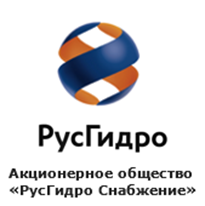 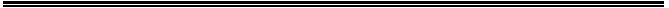 Извещение о проведении конкурсаДокументация о закупкеКОНКУРС В ЭЛЕКТРОННОЙ ФОРМЕ 
НА ПРАВО ЗАКЛЮЧЕНИЯ ДОГОВОРОВ страхования ДЛЯ НУЖД ПАО «РуСГИДРО», ДОЧЕРНИХ ОБЩЕСТВ ПАО «РУСГИДРО», АО «РАО ЭС ВОСТОКА» и ПО АО «РАО ЭС ВОСТОКА» 
(ЛОТЫ №№ ДС-2020(1) - ДС-2020(18))СОДЕРЖАНИЕСОКРАЩЕНИЯ	11ТЕРМИНЫ И ОПРЕДЕЛЕНИЯ	131.	ОСНОВНЫЕ СВЕДЕНИЯ О ЗАКУПКЕ	151.1	Статус настоящего раздела	151.2	Информация о проводимой закупке	152.	ОБЩИЕ ПОЛОЖЕНИЯ	212.1	Общие сведения о закупке	212.2	Правовой статус документов	212.3	Обжалование	222.4	Особые положения при проведении закупки с использованием ЭТП	232.5	Прочие положения	233.	ТРЕБОВАНИЯ К УЧАСТНИКАМ ЗАКУПКИ	253.1	Общие требования к Участникам закупки	253.2	Коллективные участники	254.	ПОРЯДОК ПРОВЕДЕНИЯ ЗАКУПКИ. ИНСТРУКЦИИ ПО ПОДГОТОВКЕ ЗАЯВОК	284.1	Общий порядок проведения закупки	284.2	Официальное размещение Извещения и Документации о закупке	284.3	Разъяснение Документации о закупке	294.4	Изменения Документации о закупке	304.5	Подготовка заявок	304.5.1	Общие требования к заявке	304.5.2	Требования к сроку действия заявки	334.5.3	Требования к языку заявки	334.5.4	Требования к валюте заявки	334.5.5	Требования к описанию продукции	334.5.6	Сведения о начальной (максимальной) цене Договора (цене лота)	344.6	Подача заявок и их прием	344.6.1	Общие требования	344.6.2	Особенности подачи заявок при проведении закупки с использованием ЭТП	344.7	Изменение и отзыв заявок	354.8	Вскрытие конвертов с заявками	364.8.1	Открытие доступа к заявкам при проведении закупки с использованием ЭТП	364.9	Рассмотрение заявок (отборочная стадия)	364.10	Дополнительные запросы разъяснений заявок Участников	384.11	Переторжка	404.11.1	Общие условия проведения переторжки	404.11.2	Особенности переторжки при проведении закупки с использованием ЭТП	414.12	Оценка и сопоставление заявок	414.13	Порядок применения приоритета в соответствии с ПП 925	424.14	Определение Победителя (подведение итогов закупки)	444.15	Признание закупки несостоявшейся	454.16	Отказ от проведения (отмена) закупки	465.	ПОРЯДОК ЗАКЛЮЧЕНИЯ ДОГОВОРА	475.1	Заключение Договора	475.2	Преддоговорные переговоры	485.3	Уклонение Победителя от заключения Договора	496.	ПОРЯДОК ПРИМЕНЕНИЯ ДОПОЛНИТЕЛЬНЫХ ЭЛЕМЕНТОВ ЗАКУПКИ	506.1	Статус настоящего раздела	506.2	Многолотовая закупка	507.	ОБРАЗЦЫ ОСНОВНЫХ ФОРМ ДОКУМЕНТОВ, ВКЛЮЧАЕМЫХ В ЗАЯВКУ	527.1	Опись документов (форма 1)	527.1.1	Форма описи документов	527.1.2	Инструкции по заполнению	537.2	Письмо о подаче оферты (форма 2)	547.2.1	Форма письма о подаче оферты	547.2.2	Инструкции по заполнению	607.3	Коммерческое предложение (форма 3)	617.3.1	Форма Коммерческого предложения	617.3.2	Инструкции по заполнению	707.4	Техническое предложение (форма 4)	727.4.1	Форма Технического предложения	727.4.2	Инструкции по заполнению	737.5	График оказания услуг (форма 5)	747.5.1	Форма Графика оказания услуг	747.5.2	Инструкции по заполнению	757.6	Анкета Участника (форма 6)	767.6.1	Форма Анкеты Участника	767.6.2	Инструкции по заполнению	787.7	Справка об опыте Участника (форма 7)	797.7.1	Форма Справки об опыте Участника	797.7.2	Инструкции по заполнению	817.8	Справка о страховой деятельности страховой организации (форма 8).	827.9	Справка о перестраховочной защите страховой организации (форма 9)..	827.10	Справка о региональной сети Участника конкурса (форма 10)	827.11.	Справка об отсутствии признаков крупной сделки (форма 11)	947.11.1.	Форма Справки об отсутствии признаков крупной сделки	947.11.2.	Инструкции по заполнению	957.12.	План распределения объемов поставки продукции (форма 12)	967.12.1.	Форма плана распределения объемов поставки продукции	967.12.2.	Инструкции по заполнению	977.13.	Справка «Сведения о цепочке собственников, включая бенефициаров (в том числе конечных)»	987.13.1.	Форма справки «Сведения о цепочке собственников, включая бенефициаров (в том числе конечных)»	987.14.	Заверение об обстоятельствах	1067.14.1.	Форма Заверения об обстоятельствах	1067.14.2.	Инструкции по заполнению	1108.	ПРИЛОЖЕНИЕ № 1 – ТЕХНИЧЕСКИЕ ТРЕБОВАНИЯ	1118.1.	Пояснения к Техническим требованиям	1119.	ПРИЛОЖЕНИЕ № 2 – ПРОЕКТ ДОГОВОРА	1129.1.	Пояснения к проекту договора	1129.2.	Дополнительное соглашение к договору	11310.	ПРИЛОЖЕНИЕ № 3 – ТРЕБОВАНИЯ К УЧАСТНИКАМ	11710.1.	Обязательные требования	11710.2.	Специальные требования	12110.3.	Квалификационные требования	12210.4.	Требования к Коллективным участникам	12211.	ПРИЛОЖЕНИЕ № 4 – СОСТАВ ЗАЯВКИ	12412.	ПРИЛОЖЕНИЕ № 5 – ОТБОРОЧНЫЕ КРИТЕРИИ РАССМОТРЕНИЯ ЗАЯВОК	12513.	ПРИЛОЖЕНИЕ № 6 - ПОРЯДОК ОЦЕНКИ И СОПОСТАВЛЕНИЯ ЗАЯВОК УЧАСТНИКОВ	12614.	ПРИЛОЖЕНИЕ № 7 – МЕТОДИКА ПРОВЕРКИ ДРИФС	12714.1.	Пояснения к Методике проверки ДРиФС	12715.	ПРИЛОЖЕНИЕ № 8 – СТРУКТУРА НМЦ	12816.	ПРИЛОЖЕНИЕ № 9 – ПЕРЕЧЕНЬ ЗАКАЗЧИКОВ	12817.	ПРИЛОЖЕНИЯ №№ 10-22 – АНДЕРРАЙТЕРСКАЯ ИНФОРМАЦИЯ	128СОКРАЩЕНИЯТЕРМИНЫ И ОПРЕДЕЛЕНИЯАльтернативное предложение – предложение Участника, подаваемое в составе заявки дополнительно к основному, и содержащее одно или несколько измененных относительно содержащихся в основном предложении характеристик предлагаемой продукции, организационно-технических решений или условий исполнения договора, сопровождающееся, при необходимости, альтернативной ценой.Генеральный подрядчик – подрядчик (исполнитель / поставщик), привлекающий к исполнению своих обязательств по договору с Заказчиком третьих лиц (субподрядчиков). Под генеральным подрядчиком и субподрядчиками понимаются соответственно генеральный исполнитель и соисполнители, генеральный поставщик и субпоставщики, в зависимости от предмета закупки. Документация о закупке (документация) – комплект документов, предназначенный для Участников и содержащий сведения, определенные Положением о закупке и законодательством РФ.Заказчик – юридическое лицо, в интересах и за счет средств которого осуществляется закупка.Закупочная комиссия – коллегиальный орган, назначенный Центральной закупочной комиссией Заказчика для принятия решений в ходе проведения конкурентной закупки, предусмотренных Положением о закупке. Коллективный участник – объединение юридических и/или физических лиц, в том числе индивидуальных предпринимателей, выступающих на стороне одного Участника и несущих солидарную ответственность по обязательствам, вытекающим из участия в закупке и дальнейшего заключения и исполнения Договора.Лот – закупаемая продукция, указанная в Документации о закупке, на которую в рамках данной процедуры допускается подача отдельного предложения и заключение отдельного договора с Заказчиком.Начальная (максимальная) цена договора (цена лота) – предельно допустимая цена договора (лота), выше размера которой не может быть заключен договор по итогам проведения закупки, если иное не установлено в Документации о закупке.Оператор ЭТП – юридическое лицо, соответствующее требованиям законодательства РФ, владеющее электронной площадкой и обеспечивающее проведение конкурентных закупок в электронной форме в соответствии с положениями законодательства РФ.Организатор – Заказчик или лицо, которое на основе договора с Заказчиком от его имени и за его счет организует и проводит процедуры закупки в соответствии с Положением о закупке.Официальное размещение – при проведении открытых способов закупок, а также закупок в электронной форме – публикация информации о закупке в ЕИС; при проведении закрытых закупок – направление либо передача Организатором такой информации в адрес Участников закупки. В случае если окончание срока размещения приходится на нерабочий день согласно законодательству РФ, сведения размещаются в первый рабочий день, следующий за нерабочими днями.Переторжка – процедура подачи Участниками дополнительных предложений с целью повышения предпочтительности ранее поданной заявки.Победитель – участник закупки, заявка которого соответствует требованиям Документации о закупке и который предложил лучшие условия исполнения Договора на основании критериев оценки в соответствии с Документацией о закупке, а в случае признания закупки несостоявшейся – единственный участник такой закупки, с которым Заказчиком принято решение заключить Договор по результатам закупки.Поставщик – любое юридическое или физическое лицо, а также объединение этих лиц, способное на законных основаниях поставить Заказчику требуемую продукцию. Под поставщиком продукции при закупке работ / услуг понимается соответственно подрядчик / исполнитель.Постквалификация – процедура дополнительной проверки Участника на достоверность ранее заявленных им параметров квалификации и условий исполнения договора, а также на достоверность ранее представленной информации и документов.Предмет закупки, предмет договора – конкретные товары, работы или услуги, которые предполагается поставить (выполнить, оказать) Заказчику в объеме и на условиях, определенных в Документации о закупке.Приоритет – преимущество, устанавливаемое в соответствии с законодательством РФ в отношении товаров российского происхождения, работ, услуг, выполняемых, оказываемых российскими лицами, по отношению к товарам, происходящим из иностранного государства, работам, услугам, выполняемым, оказываемым иностранными лицами, устанавливаемое в соответствии с Законом 223-ФЗ и ПП 925.Продукция – товары, работы, услуги, приобретаемые Заказчиком на возмездной основе. Под «поставкой продукции» понимается поставка товаров / выполнение работ / оказание услуг.Уполномоченное лицо – руководитель организации, действующий на основании устава, или уполномоченное им лицо, действующее на основании доверенности на осуществление действий от имени организации, полномочия которых подтверждены соответствующими документами.Участник – любое юридическое лицо, или несколько юридических лиц, выступающих на стороне одного участника закупки, независимо от организационно-правовой формы, формы собственности, места нахождения и места происхождения капитала, выразившее заинтересованность в участии в закупке (посредством получения документации о закупке, направления запроса о разъяснении, внесения обеспечения заявки или подачи заявки на участие в закупке). Центральная закупочная комиссия – коллегиальный (не менее трех человек) постоянно действующий орган, создаваемый Заказчиком для контроля и координации закупочной деятельности.ОСНОВНЫЕ СВЕДЕНИЯ О ЗАКУПКЕСтатус настоящего разделаВ настоящем разделе содержатся основные сведения о предмете, способе и иных ключевых условиях проводимой закупки (в том числе информация о применении, изменении, отмене, уточнении отдельных положений прочих разделов настоящей Документации о закупке). Более подробная информация об общем порядке проведения закупки и участия в ней, а также инструкции по подготовке заявок приведены в разделах 2 – 6 настоящей Документации о закупке. Здесь и далее все ссылки, используемые в настоящей Документации о закупке, относятся к соответствующим пунктам, разделам и подразделам настоящей Документации о закупке, если прямо не предусмотрено иное. Ссылки на статьи, пункты и разделы, используемые в Технических требованиях и проекте Договора, относятся соответственно к статьям, пунктам и разделам Технических требований и проекта Договора.Информация о проводимой закупкеОБЩИЕ ПОЛОЖЕНИЯОбщие сведения о закупкеОрганизатор, указанный в пункте 1.2.8 настоящей Документации о закупке, Извещением, официально размещенным от даты, указанной в пункте 1.2.11, приглашает лиц, указанных в пункте 1.2.6, к участию в закупке, способ которой указан в пункте 1.2.1, для нужд Заказчика, указанного в пункте 1.2.7, на право заключения договора, предмет которого указан в пункте 1.2.2.Подробные требования к Участникам, а также к документам, подтверждающим соответствие установленным требованиям, приведены в разделе 3. Порядок проведения закупки и участия в ней, инструкции по подготовке заявок, а также последующий порядок заключения Договора приведены в разделах 4 – 5. Порядок применения отдельных дополнительных элементов проводимой закупки изложен в разделе 6. Образцы форм документов, которые необходимо подготовить и включить в состав заявки, приведены в разделе 7.Требования к поставляемой продукции, включая срок, объем и место поставки продукции, изложены в Приложении № 1 к настоящей Документации о закупке. Проект Договора, который планируется заключить по результатам закупки, включая форму, сроки и порядок оплаты, приведен в Приложении № 2 к Документации о закупке. По организационным вопросам проведения закупки обращаться к представителю Организатора, указанному в пункте 1.2.9 (с учетом требований подраздела 4.3).Правовой статус документовДокументация о закупке вместе с Извещением, являющимся ее неотъемлемой частью, являются публичной офертой Организатора в соответствии со статьей 437 ГК РФ и должны рассматриваться Участниками в соответствии с этим до подведения итогов закупки. При наличии противоречий между положениями Извещения и настоящей Документации о закупке применяются положения Извещения.Заявка Участника также имеет правовой статус оферты и будет рассматриваться Организатором в течение указанного в ней срока ее действия.При определении условий Договора по результатам закупки используются следующие документы с соблюдением указанной иерархии в порядке перечисления (в случае их противоречия):протокол преддоговорных переговоров между Заказчиком и Победителем (при проведении таковых);протокол подведения итогов закупки;Извещение и настоящая Документация о закупке со всеми изменениями;заявка Победителя со всеми дополнениями и разъяснениями.Иные документы Организатора и Участников не определяют права и обязанности сторон в связи с данной закупкой.Заключенный по результатам закупки Договор, в том числе, фиксирует все достигнутые сторонами в результате преддоговорных переговоров договоренности (при проведении таковых).Во всем, что не урегулировано Извещением и настоящей Документацией о закупке, стороны руководствуются Законом 223-ФЗ и Положением о закупке (в редакции, действующей на дату официального размещения Извещения).Если в отношении сторон Договора, заключаемого по результатам закупки, действуют также специальные нормативные правовые акты, зарегистрированные в установленном порядке, настоящая Документация о закупке (и проект Договора как ее часть) и заявка Победителя будут считаться приоритетными по отношению к диспозитивным нормам указанных документов.Любые уведомления, письма, предложения, иная переписка и действия председателя, заместителя председателя, членов, секретаря Закупочной комиссии и иных работников Заказчика и Организатора относительно условий, сроков проведения, предмета настоящей закупки (за исключением информации, представляемой Участникам в соответствии с Положением о закупке) носят исключительно информационный характер и не являются офертой либо акцептом Организатора или Заказчика. ОбжалованиеЛюбой Участник, который заявляет, что понес или может понести убытки в результате нарушения его прав Заказчиком (Организатором), отдельными членами Закупочной комиссии или оператором ЭТП (при проведении закупок с использованием ЭТП), имеет право подать заявление о рассмотрении разногласий, связанных с проведением закупок.До заключения Договора с Победителем закупки заявления о рассмотрении разногласий направляются Участниками в ЦЗК, на адрес электронной почты Заказчика, указанный в пункте 1.2.7. На время рассмотрения разногласий в ЦЗК процедура проведения закупки приостанавливается до вынесения решения, если тому нет явных препятствий юридического или экономического характера.Если разногласия не разрешены по взаимному согласию представившего их Участника и Заказчика, ЦЗК вправе принять одно из следующих решений:обязать членов Закупочной комиссии, совершивших неправомерные действия, применивших неправомерные процедуры либо принявших незаконное решение, совершить действия, соответствующие законодательству РФ и Положению о закупке;признать заявление Участника необоснованным.Участник вправе обжаловать действия (бездействие) Заказчика (Организатора), Закупочной комиссии, оператора ЭТП при проведении настоящей закупки в антимонопольном органе в порядке, установленном законодательством РФ. В случае если обжалуемые действия (бездействие) совершены после окончания установленного срока подачи заявок (пункт 1.2.19), обжалование таких действий (бездействия) может осуществляться только Участником, подавшим заявку на участие в такой закупке.Все споры и разногласия, возникающие в связи с проведением закупки, касающиеся исполнения Организатором, Заказчиком и Участниками своих обязательств, в том числе не урегулированные путем обращения в ЦЗК Заказчика и/или антимонопольные органы, подлежат разрешению следующим образом:по закупкам, проводимым закупочными комиссиями 1-го уровня – в Арбитражном суде по месту нахождения Заказчика (либо соответствующего филиала Заказчика, для нужд которого проводится настоящая закупка);по закупкам, проводимым закупочными комиссиями 2-го уровня, специальными закупочными комиссиями, закупочными комиссиями исполнительного аппарата ПАО «РусГидро» – в Арбитражном суде г. Москвы.Участники также вправе обратиться на любой стадии проведения закупки напрямую к Председателю ЦЗК, направив свое обращение по адресу электронной почты czk.direct@rushydro.ru.Особые положения при проведении закупки с использованием ЭТПФорма проведения закупки (с использованием ЭТП или без нее) установлена в пункте 1.2.5. В случае проведения закупки с использованием ЭТП Участник обязан учитывать особенности, предусмотренные настоящим подразделом.Наименование ЭТП, посредством которой проводится закупка, указано в пункте 1.2.5. До подачи заявки Участник обязан ознакомиться с Регламентом и инструкциями, опубликованными на сайте соответствующей ЭТП.Для участия в закупке с использованием ЭТП Участник должен пройти процедуру регистрации (аккредитации) на ЭТП. Аккредитация осуществляется оператором ЭТП, и Организатор не несет ответственности за результат ее прохождения Участником, в том числе понесенные им затраты.Обмен между Участником, Заказчиком (Организатором) и оператором ЭТП всей информацией, связанной с проведением закупки, осуществляется на ЭТП в форме электронных документов, подписанных усиленной квалифицированной электронной подписью уполномоченного лица.Цена заявки и иные условия закупки, указанные Участниками в специальных электронных формах на ЭТП, имеют преимущество перед сведениями, указанными в загруженных на ЭТП электронных документах.Прочие положенияУчастник самостоятельно несет все расходы, связанные с подготовкой и подачей заявки, а Организатор по этим расходам не отвечает и не имеет обязательств (в том числе по возврату Участнику материалов и документов, входящих в состав его заявки), независимо от хода и результатов закупки, за исключением случаев, прямо предусмотренных Положением о закупке или настоящей Документацией о закупке.Заказчик, Организатор и оператор ЭТП обеспечивают конфиденциальность относительно всех полученных от Участников сведений, в том числе содержащихся в заявках. Предоставление этой информации другим Участникам или третьим лицам возможно только в случаях, прямо предусмотренных законодательством РФ или Документацией о закупке.Организатор на основании решения Закупочной комиссии, вправе отклонить заявку, если будет установлено, что Участник прямо или косвенно дал, согласился дать или предложил работнику Организатора, Заказчика, члену Закупочной комиссии вознаграждение в любой форме: работу, услугу, какую-либо ценность в качестве стимула, который может повлиять на принятие Закупочной комиссией решения по определению Победителя.С целью предупреждения и противодействия противоправным действиям в Группе РусГидро организована круглосуточная «Линия доверия», обратиться на которую можно по телефону +7 (495) 785 09 37 (круглосуточно), или заполнив соответствующую форму на корпоративном сайте ПАО «РусГидро», вкладка «Линия доверия».ТРЕБОВАНИЯ К УЧАСТНИКАМ ЗАКУПКИОбщие требования к Участникам закупкиУчаствовать в закупке может юридическое лицо, или несколько юридических лиц, выступающих на стороне одного участника закупки, независимо от их организационно-правовой формы, формы собственности, места нахождения и места происхождения капитала, из числа лиц, указанных в пункте 1.2.6.Однако, чтобы претендовать на победу в закупке и получение права заключить Договор с Заказчиком, Участник самостоятельно или Коллективный участник в целом должен отвечать требованиям, установленным в настоящей Документации о закупке. Требования к Участникам установлены с учетом требований к продукции, являющейся предметом закупки.Полный перечень обязательных требований к Участникам указан в Приложении №3 к настоящей Документации о закупке (подраздел 10.1).Помимо обязательных требований к Участникам, в Приложении №3 к настоящей Документации о закупке могут быть установлены специальные требования (подраздел 10.2), исходя из предмета закупки, которым также должны соответствовать Участники.Помимо обязательных и специальных требований к Участникам, в Приложении №3 к настоящей Документации о закупке могут быть установлены квалификационные требования (подраздел 10.3), которым должны соответствовать Участники.Для подтверждения соответствия установленным требованиям Участник обязан приложить в составе заявки документы, перечисленные в Приложении №3 к настоящей Документации о закупке (раздел 10).Коллективные участникиВ закупке могут участвовать юридические лица, как самостоятельно (пункт 3.1.1), так и их объединения, способные на законных основаниях выполнить требуемую поставку продукции (далее – Коллективный участник).Если заявка подается Коллективным участником, дополнительно должны быть выполнены нижеприведенные требования настоящего подраздела, а также требования к дополнительным документам, предоставляемым Коллективными участниками в составе заявки, установленные в подразделе 10.4.Члены Коллективного участника заключают между собой соглашение, соответствующее нормам ГК РФ, и отвечающее следующим требованиям:в соглашении должны быть четко определены права и обязанности сторон как в рамках участия в закупке, так и в рамках исполнения Договора;в соглашении должно быть приведено четкое распределение номенклатуры, объемов и стоимости, а также сроков поставки продукции между членами Коллективного участника;в соглашении должен быть определен лидер, который в дальнейшем представляет интересы каждого члена Коллективного участника во взаимоотношениях с Организатором и Заказчиком;в соглашении должна быть установлена солидарная ответственность каждого члена Коллективного участника по обязательствам, связанным с участием в закупке, заключением и последующим исполнением Договора;срок действия соглашения должен быть не менее срока исполнения обязательств Участника по Договору, предлагаемого в составе заявки;соглашением должно быть предусмотрено, что все операции по выполнению Договора в целом, включая платежи, совершаются исключительно с лидером, однако, по требованию законодательства Российской Федерации, инициативе Заказчика и соглашению сторон, данная схема может быть изменена.Заявка подготавливается и подается лидером от своего имени со ссылкой (как минимум, в Письме о подаче оферты) на то, что он представляет интересы Коллективного участника.Каждый член Коллективного участника (включая лидера Коллективного участника) должен отвечать всем обязательным требованиям Документации о закупке, изложенным в Приложении №3 к настоящей Документации о закупке (подраздел 10.1).При рассмотрении и оценке Коллективного участника на соответствие специальным и квалификационным требованиям (подразделы 10.2 – 10.3) количественные параметры деятельности членов Коллективного участника (в том числе опыт, обеспеченность материально-техническими ресурсами, кадровыми ресурсами) суммируются. Не подлежащие суммированию показатели, в том числе показатели, относящиеся к качественным характеристикам требуемого опыта работы, а также наличие специальных допусков, лицензий, членства в саморегулируемых организациях, других разрешительных документов (при установлении соответствующих требований в подразделах 10.2 – 10.3), должны быть в наличии у членов Коллективного участника, которым в соответствии с Планом распределения объемов поставки продукции внутри Коллективного участника будет поручена непосредственная поставка продукции, требующая наличия указанных опыта работы, а также специальных допусков, лицензий, разрешительных документов, членства в саморегулируемых организациях в соответствии с законодательством РФ (с уровнем ответственности пропорционально порученному объему поставки продукции) и других показателей, не подлежащих суммированию.В случае несоответствия какого-либо из заявленных членов Коллективного участника требованиям, установленным в Приложении №3 к настоящей Документации о закупке, заявка такого Коллективного участника отклоняется.Любое юридическое может входить в состав только одного Коллективного участника и при этом не имеет права одновременно: принимать участие в этой же закупке самостоятельно.В случае невыполнения требований, указанных в пункте 3.2.9, все заявки с участием таких лиц будут отклонены без рассмотрения по существу. Заявка, которую подает Коллективный участник, может быть отклонена, если в процессе закупки до выбора Победителя выяснится, что из состава Коллективного участника вышел один или несколько его членов.Заказчик имеет право на одностороннее расторжение / незаключение Договора, если из состава Коллективного участника вышел один или несколько его членов.ПОРЯДОК ПРОВЕДЕНИЯ ЗАКУПКИ. ИНСТРУКЦИИ ПО ПОДГОТОВКЕ ЗАЯВОКОбщий порядок проведения закупкиЗакупка проводится в следующем порядке:Официальное размещение Извещения и Документации о закупке (подраздел 4.2);Разъяснение Организатором Документации о закупке и внесение в нее изменений, если необходимо (подразделы 4.3 – 4.4);Подготовка Участниками своих заявок и их подача (подразделы 4.5 – 4.7);Вскрытие конвертов с заявками (открытие доступа к заявкам) (подраздел 4.8);Рассмотрение заявок (отборочная стадия), в том числе направление Участникам дополнительных запросов разъяснений заявок, при необходимости (подразделы 4.9 – 4.10);Переторжка (подраздел 4.11);Оценка и сопоставление заявок, с учетом применения приоритета (подразделы 4.12 – 4.13);Определение Победителя, подведение итогов закупки (подраздел 4.14);Заключение Договора, в том числе проведение преддоговорных переговоров, при необходимости (раздел 5).Дополнительные условия и процедуры закупки описаны в разделе 6.Официальное размещение Извещения и Документации о закупкеИзвещение и Документация о закупке официально размещены в порядке, указанном в пункте 1.2.10, и доступны для ознакомления без взимания платы. Иные публикации не являются официальными и не влекут для Организатора никаких последствий.Участники обязаны самостоятельно отслеживать официально размещенные разъяснения и изменения Извещения, Документации о закупке, а также информацию о принятых в ходе проведения закупки решениях Организатора.В случае проведения закупки с использованием ЭТП, Участники могут получить Документацию о закупке также через ЭТП. Порядок получения информации через ЭТП определяется Регламентом ЭТП, с использованием которой проводится закупка.В случае если согласно пункту 1.2.10 официальным источником информации является ЕИС и при возникновении технических или иных неполадок, блокирующих доступ к ЕИС в течение более чем 1 (одного) рабочего дня, информация размещается на официальном сайте Заказчика с последующим размещением ее в ЕИС в течение 1 (одного) рабочего дня со дня устранения указанных неполадок.Разъяснение Документации о закупкеУчастники вправе обратиться к Организатору за разъяснениями настоящей Документации о закупке. Запросы на разъяснение настоящей Документации о закупке должны подаваться следующим образом:в случае проведения закупки способом «открытый конкурс» или «закрытый конкурс» (в бумажной форме) – запросы подаются в форме электронного сканированного документа за подписью руководителя организации или иного ответственного лица Участника, направленного в адрес Организатора по адресу электронной почты контактного лица, указанного в пункте 1.2.9;в случае проведения закупки способом «конкурс в электронной форме» или «закрытый конкурс» с использованием ЭТП – запросы подаются в соответствии с Регламентами и инструкциями оператора ЭТП, опубликованными на сайте соответствующей ЭТП. Организатор обязуется ответить на любой вопрос, поступивший не позднее чем за 3 (три) рабочих дня до даты окончания срока подачи заявок. В случае поступления вопросов с нарушением установленного срока, Организатор вправе не предоставлять разъяснения. Организатор вправе без получения запросов от Участников по собственной инициативе выпустить и официально разместить разъяснения настоящей Документации о закупке.Ответы на поступившие вопросы официально размещаются (с указанием предмета запроса, но без указания Участника, от которого поступил вопрос) в сроки, установленные пунктом 1.2.18, но в любом случае не позднее чем в течение 3 (трех) рабочих дней с даты поступления такого запроса. При проведении закупки с использованием ЭТП копия ответа размещается Организатором на ЭТП.Разъяснения Документации о закупке носят справочный характер и не могут изменять предмет закупки и существенные условия проекта Договора (в противном случае необходимо вносить изменения в Документацию о закупке). При этом Участники обязаны учитывать разъяснения Организатора при подготовке своих заявок. Все риски и последствия за подачу заявки без учета официально размещенных разъяснений несет Участник.В случае получения Участником любой иной информации в отношении условий проводимой закупки в порядке, не предусмотренном настоящим подразделом, такая информация не считается официальной, и Участник не вправе на нее ссылаться.Изменения Документации о закупкеОрганизатор в любой момент до окончания срока подачи заявок (пункт 1.2.19) вправе внести изменения в Извещение и/или настоящую Документацию о закупке. При этом официальному размещению подлежит обновленная редакция Извещения и/или Документации о закупке, а также перечень внесенных изменений в них.После окончания срока подачи заявок допускается изменение только в части установленных Документацией о закупке дат рассмотрения заявок и подведения итогов закупки (пункты 1.2.21 и 1.2.22) в пределах срока действия заявок и с уведомлением Участников, подавших заявки.Текст изменений официально размещается в течение 3 (трех) календарных дней со дня принятия решения о внесении указанных изменений. При проведении закупки с использованием ЭТП все Участники, официально получившие настоящую Документацию о закупке (пункт 4.2.3) через ЭТП, получат соответствующие уведомления в порядке, установленном Регламентом ЭТП.При внесении изменений в настоящую Документацию о закупке (за исключением указанного в пункте 4.4.2), срок подачи заявок будет продлен таким образом, чтобы со дня официального размещения таких изменений до даты окончания подачи заявок оставалось не менее половины от минимального срока подачи заявок, установленного в Положении о закупке для данного способа, а именно: не менее 8 (восьми) календарных дней.Участники обязаны учитывать внесенные изменения при подготовке своих заявок. Все риски и последствия за подачу заявки без учета официально размещенных изменений несет Участник.Подготовка заявокОбщие требования к заявкеУчастник должен подготовить заявку, включающую в себя полный комплект документов согласно перечню, определенному в разделе 11 (ПРИЛОЖЕНИЕ № 4 – СОСТАВ ЗАЯВКИ) в соответствии с образцами форм, установленными в разделе 7.Участник имеет право подать только одну заявку. При этом не допускается подача заявки на часть лота по отдельным видам или объемам продукции. В случае нарушения этого требования (при получении двух и более заявок от одного Участника в рамках одного лота) все поданные им заявки подлежат отклонению. Не считается подачей второй заявки подача наравне с основным альтернативных предложений в порядке, предусмотренном подразделом 1.2 «Информация о проводимой закупке».Документы, входящие в заявку, не должны содержать недостоверные сведения или намеренно искаженную информацию, а также должны отсутствовать внутренние противоречия между различными частями и/или документами заявки.Представленные в составе заявки документы, оформленные / выданные государственными, лицензирующими, сертификационными, аккредитационными органами и/или саморегулируемыми организациями, должны соответствовать императивным требованиям (при наличии) законодательства РФ в отношении:полномочий таких органов / лиц на оформление представленных в составе заявки документов;формы, объема и содержания представленных в составе заявки документов.Каждый документ, входящий в заявку, должен быть скреплен печатью Участника (при наличии) и подписан лицом, имеющим право в соответствии с законодательством РФ действовать от лица Участника без доверенности, или надлежащим образом уполномоченным им лицом на основании доверенности. В последнем случае оригинал доверенности или нотариально заверенная копия доверенности (с указанием правомочий на подписание заявки) прикладывается к заявке.Требования подпункта 4.5.1.5 не распространяются на нотариально заверенные копии документов или документы, переплетенные типографским способом.Никакие исправления в тексте заявки не имеют силу, за исключением тех случаев, когда эти исправления заверены надписью «исправленному верить» и собственноручной подписью уполномоченного лица Участника, расположенной рядом с каждым исправлением.В случае если закупка проводится способом «конкурс в электронной форме» или «закрытый конкурс» (с использованием ЭТП), Участники готовят свои заявки с соблюдением следующих условий:Заявка должна быть подготовлена в форме электронного документа с использованием функционала ЭТП. Подробные правила оформления заявок через ЭТП определяются Регламентом ЭТП;Заявка должна быть подписана электронной подписью лица, которое является уполномоченным представителем Участника и полномочия которого подтверждены документами, входящими в состав заявки;Файлы, входящие в состав электронной заявки, должны иметь один из общепринятых форматов документов: MicrosoftWordDocument (*.doc), MicrosoftExcelSheet (*.xls), PortableDocumentFormat (*.pdf);Электронные копии документов, заверенные третьими лицами, должны включать в себя, в том числе, страницы с требуемой отметкой по форме заверения документа (электронная подпись / отметка ИФНС / отметка нотариуса и т.п.);Все файлы не должны иметь защиты от их открытия, изменения, копирования их содержимого или их печати;Все файлы электронной заявки должны иметь наименование либо комментарий, позволяющие идентифицировать содержание данного файла заявки, с указанием наименования документа, представленного данным файлом (каждый документ следует размещать в отдельном файле);Нумерация файлов должна производиться согласно описи, представленной в составе заявки;В случае если сканированная копия какого-либо документа представлена в нечитаемом виде, данный документ считается не представленным.В случае если закупка проводится способом «открытый конкурс» или «закрытый конкурс» (в бумажной форме), Участники готовят свои заявки с соблюдением следующих условий:Заявка должна быть подготовлена в печатном виде (на бумажном носителе) с приложением в обязательном порядке дополнительных копий заявки на бумажном носителе в количестве, указанном в пункте 1.2.17, а также 1 (одной) копии заявки на электронном носителе. Электронная копия заявки должна быть подготовлена в соответствии с требованиями, указанными в подпунктах 4.5.1.8в) - 4.5.1.8ж) и представлена на одном или нескольких электронных носителях (Flash USB, CD или DVD). В состав электронной копии заявки должны входить все документы, составляющие заявку.Копии заявки на бумажном носителе подготавливаются путем ксерокопирования оригиналов каждого документа, входящего в заявку после их подписания и заверения печатью (при наличии), а также нанесения сквозной нумерации страниц, но перед сшиванием.Входящие в состав заявки копии документов, прошитые у нотариуса или отпечатанные и сброшюрованные промышленным (типографским) способом, помещаются в отдельные (так называемые «информационные») конверты, которые должны размещаться после последней страницы заявки.После этого должна быть проведена нумерация всех без исключения страниц и информационных конвертов заявки (как внутренняя нумерация листов отдельных приложений, так и сквозная нумерация всех страниц заявки; информационные конверты нумеруются отдельно от страниц — «информационный конверт №1», «информационный конверт №2» и т.д.). Нумерация страниц книг, брошюр, журналов и т.д., помещенных в информационные конверты, не производится.Документы (листы и информационные конверты), входящие в заявку, должны быть надежно скреплены или упакованы таким образом, чтобы исключить случайное выпадение или перемещение страниц и информационных конвертов. Если заявка состоит из нескольких томов, каждый том рекомендуется прошить с приложением описи включенных в него документов. Каждый такой том должен иметь сквозную нумерацию страниц.Организатор по окончании закупки может вернуть (по просьбе Участника) оригиналы материалов, вложенные в информационные конверты, за исключением тех оригиналов, не имеющих копий, на основании рассмотрения которых было принято решение об отклонении или принятии заявки данного Участника.В случае выявления несоответствий заявки вышеуказанным требованиям, Организатор оставляет за собой право отклонить заявку Участника.Требования к сроку действия заявкиЗаявка действительна в течение срока проведения закупки до истечения срока, отведенного на заключение Договора (пункт 5.1.1). В любом случае этот срок должен быть не менее чем 120 (сто двадцать) календарных дней с даты окончания срока подачи заявок, установленной в пункте 1.2.19. Указание меньшего срока действия заявки в Письме о подаче оферты (подраздел 7.2) может служить основанием для отклонения заявки.Требования к языку заявкиВсе документы, входящие в заявку, должны быть подготовлены на русском языке, за исключением нижеследующего:Документы, оригиналы которых выданы Участнику третьими лицами на ином языке, могут быть представлены на языке оригинала при условии, что к ним приложен перевод этих документов на русский язык (в специально оговоренных случаях согласно Гаагской конвенции 1961 года – с апостилем). Наличие противоречий между оригиналом документа и его переводом, которые искажают содержание представленного документа, будет расцениваться Организатором как предоставление недостоверных сведений.Организатор вправе не рассматривать документы, не переведенные на русский язык.Требования к валюте заявкиВсе суммы денежных средств в документах, входящих в заявку, должны быть выражены в российских рублях за исключением нижеследующего:Документы, оригиналы которых выданы Участнику третьими лицами с выражением сумм денежных средств в иных валютах, могут быть представлены в валюте оригинала при условии, что к ним будут приложены комментарии с переводом этих сумм в российские рубли, исходя из официального курса валюты, установленного Центральным банком Российской Федерации, с указанием такого курса и даты его установления в соответствии с датой выдачи документа.Требования к описанию продукцииОписание продукции должно быть подготовлено Участником в соответствии с требованиями пункта 1.2.14.При описании продукции Участник обязан подтвердить соответствие поставляемой продукции требованиям Документации о закупке в отношении всех показателей, которые в ней установлены. При этом должны указываться точные и не допускающие двусмысленного толкования показатели.В случае если в разделе 8 (ПРИЛОЖЕНИЕ № 1 – ТЕХНИЧЕСКИЕ ТРЕБОВАНИЯ) Заказчиком указаны товарные знаки, знаки обслуживания, фирменные наименования, патенты, полезные модели, промышленные образцы, наименование страны происхождения товара или наименование производителя, сопровождаемые словами «или эквивалент», и Участником предлагается продукция, являющаяся эквивалентной указанной в требованиях Заказчика, Участник при описании продукции обязан подтвердить соответствие предлагаемой продукции показателям эквивалентности, установленным в Технических требованиях Заказчика.При описании продукции Участник должен использовать общеизвестные (стандартные) показатели, термины и сокращения в соответствии с законодательством РФ и Техническими требованиями Заказчика (раздел 8).В случае нарушения Участником требований к описанию продукции, установленных настоящим подразделом, Организатор вправе отклонить заявку такого Участника от дальнейшего участия в закупке.Сведения о начальной (максимальной) цене Договора (цене лота)В соответствии с Извещением НМЦ установлена в размере, указанном в пункте 1.2.12.Итоговая стоимость заявки (цена Договора) должна включать в себя сумму всех расходов, предусмотренных Техническими требованиями Заказчика и проектом Договора (разделы 8 и 9), а также сумму налогов и других обязательных платежей, подлежащих уплате в соответствии с нормами законодательства РФ.Заявка будет отклонена, в случае если цена заявки без учета НДС превышает установленную НМЦ (пункт 1.2.12).Подача заявок и их приемОбщие требованияУчастник вправе подать заявку на участие в закупке в любое время начиная с даты официального размещения Извещения (пункт 1.2.11) и до окончания срока подачи заявок, указанного в пункте 1.2.19. Заявки, поданные позднее установленного срока, не могут быть приняты Организатором, независимо от причин опоздания.Подача Участником заявки означает его безоговорочное согласие с условиями участия в закупке, содержащимися в Документации о закупке, а также изучение им Положения о закупке Заказчика и настоящей Документацию о закупке (включая все приложения к ней).Особенности подачи заявок при проведении закупки с использованием ЭТПЗаявка должна быть подана Участником посредством функционала ЭТП в отсканированном виде в доступном для прочтения формате. При этом сканироваться документы должны после того, как они будут оформлены в соответствии с требованиями подраздела 4.5.Правила подачи заявок определяются Регламентом ЭТП. Заявки, поданные через ЭТП, дублировать в адрес Организатора по почте, электронной почте и другими способами не требуется. Заявки, полученные Организатором не через ЭТП, не рассматриваются. В случае установления в пункте 1.2.13 требований к обеспечению заявок, подача заявки допускается только для Участников, предоставивших надлежащее обеспечение заявки.В случае если Регламентом ЭТП предусмотрено направление в составе заявки документов, представленных в момент аккредитации Участника на ЭТП, Участник обязан обеспечить актуальность направляемых вместе с заявкой сведений.Оператор ЭТП до окончания срока подачи заявок обеспечивает конфиденциальность информации, содержащейся в поданных заявках.При подаче заявки на ЭТП в качестве цены заявки, указываемой в интерфейсе ЭТП, необходимо указать НМЦ соответствующего лота.Изменение и отзыв заявокУчастник вправе изменить или отозвать поданную им ранее заявку до момента окончания срока подачи заявок (пункт 1.2.19), в указанном ниже порядке. После окончания срока подачи заявок внесение изменений в заявку не допускается, кроме случаев, прямо предусмотренных Документацией о закупке.Отзыв Участником ранее поданной заявки является отказом от участия в закупке, отозванные заявки не рассматриваются Организатором.Изменение и отзыв Участником ранее поданной заявки оформляются в соответствии с требованиями пункта 4.5.1 и осуществляется в порядке, аналогичном порядку подачи и приема заявок, установленному в подразделе 4.6.При проведении закупки с использованием ЭТП изменения и отзыв заявки осуществляется посредством функционала ЭТП, а подробный порядок определяется Регламентом ЭТП.В случае если закупка проводится способом «открытый конкурс» или «закрытый конкурс» (в бумажной форме), применяются следующие условия:Для отзыва заявки Участник должен направить Организатору соответствующее письменное обращение на бланке Участника в одном экземпляре (без копий). При этом ранее полученная заявка возвращается Участнику (за его счет), в случае соответствующего запроса от Участника.Для изменения заявки Участник должен подготовить следующие документы:письменное обращение к Организатору с просьбой об изменении заявки на бланке Участника;перечень изменений в заявке с указанием документов первоначальной заявки, которых данные изменения касаются;новые версии документов, которые изменяются;копии такого обращения и прилагаемых документов в соответствии с требованиями Документации о закупке к количеству и порядку предоставляемых копий.Обращение об изменении или отзыве заявки вместе со всеми приложенными документами и их копиями должно быть запечатано в конверт с нанесением на него маркировки «Изменение заявки» или «Отзыв заявки».Вскрытие конвертов с заявкамиОткрытие доступа к заявкам при проведении закупки с использованием ЭТПВскрытие поступивших электронных конвертов с заявками (открытие доступа к заявкам) не является публичным и происходит автоматически в порядке, предусмотренном Регламентом ЭТП, сразу после окончания срока подачи заявок, установленного в пункте 1.2.19. Оператор ЭТП предоставляет Организатору доступ одновременно ко всем поданным заявкам в полном объеме.Организатор по результатам открытия доступа к заявкам формирует соответствующий протокол с указанием в нем, как минимум, следующей информации:дата подписания протокола;общее количество поступивших заявок, а также дата и время регистрации каждой заявки (по факту последнего изменения заявки);наименование и адрес регистрации Участников, подавших заявки, и/или их идентификационные номера, присваиваемые оператором ЭТП;страховые тарифы;причины, по которым закупка признана несостоявшейся в соответствии с подразделом 4.15 (в случае ее признания таковой),после чего официально размещает его в течение 3 (трех) календарных дней с даты подписания такого протокола. Заседания Закупочной комиссии при этом не проводится.Протокол открытия доступа к заявкам может формироваться автоматически оператором ЭТП, после чего официально размещаться в установленном порядке. В этом случае протокол считается подписанным уполномоченным лицом Организатора. Порядок получения Участниками информации о поступивших заявках через ЭТП определяется Регламентом ЭТП.Рассмотрение заявок (отборочная стадия)Дата окончания срока рассмотрения заявок указана в пункте 1.2.21. Организатор по согласованию с Заказчиком вправе, при необходимости, изменить данный срок, официально разместив информацию об этом.В рамках рассмотрения заявок (отборочной стадии) осуществляется проверка каждой заявки на предмет соответствия отборочным критериям, установленным в разделе 12 (ПРИЛОЖЕНИЕ № 5 – ОТБОРОЧНЫЕ КРИТЕРИИ РАССМОТРЕНИЯ ЗАЯВОК).Рассмотрение заявок проводится на основании представленных в составе заявки документов и сведений. Проверка актуальности и достоверности предоставленных документов и сведений осуществляется с использованием официальных сервисов органов государственной власти.При выявлении в рамках рассмотрения заявок наличия арифметических ошибок (в том числе в результате суммирования единичных расценок и/или итогов умножения единичных расценок на объем продукции и/или вычисления суммы НДС и итоговой цены заявки с учетом НДС), а также наличия иных внутренних противоречий в составе заявки Организатор исходит из преимущества общей итоговой цены (без учета НДС), указанной словами в Письме о подаче оферты Участника, а в случае проведения закупки с использованием ЭТП – Организатор исходит из преимущества общей итоговой цены (без учета НДС), указанной в структурированных формах на ЭТП и подписанной усиленной квалифицированной электронной подписью уполномоченного лица Участника. В случае несогласия Участника с вышеуказанным, заявка такого Участника подлежит отклонению на основании решения Закупочной комиссии.Участники не вправе каким-либо способом влиять, участвовать или присутствовать при рассмотрении заявок, а также вступать в контакты с лицами, выполняющими экспертизу заявок. Любые попытки Участника предложить работнику Организатора, Заказчика, члену Закупочной комиссии вознаграждение в любой форме: работу, услугу, какую-либо ценность в качестве стимула, который может повлиять на решение Закупочной комиссии при рассмотрении, оценке и сопоставлении заявок, а также оказание давления на лиц, привлеченных Организатором к экспертизе заявок, служат основанием для отклонения заявки такого Участника от дальнейшего участия в закупке.По результатам рассмотрения заявок (проведения отборочной стадии) Закупочная комиссия отклоняет несоответствующие заявки по следующим основаниям:несоответствие заявки по составу, содержанию и правильности оформления требованиям Документации о закупке, в том числе наличие недостоверных сведений или намеренно искаженной информации или документов;несоответствие Участников требованиям Документации о закупке;несоответствие предлагаемой продукции требованиям Документации о закупке, в том числе порядка описания такой продукции;превышение цены заявки установленного размера НМЦ;несоответствие размера, формы, условий и порядка предоставления обеспечения заявки (в случае установления соответствующих требований в Документации о закупке).Решение Закупочной комиссии по рассмотрению заявок оформляется протоколом, в котором, как минимум, указываются:дата подписания протокола;общее количество поступивших заявок, а также дата и время регистрации каждой заявки (по факту последнего изменения заявки);наименования Участников, подавших заявки, и/или их идентификационные номера, присваиваемые оператором ЭТП;результаты рассмотрения заявок с указанием, в том числе:количества заявок, которые были отклонены;оснований отклонения каждой заявки с указанием положений Документации о закупке, которым не соответствует такая заявка.причины, по которым закупка признана несостоявшейся в соответствии с подразделом 4.15 (в случае ее признания таковой);решение о проведении или непроведении переторжки,после чего Организатор официально размещает его в течение 3 (трех) календарных дней с даты подписания такого протокола.Любой Участник после официального размещения протокола рассмотрения заявок вправе направить Организатору запрос о разъяснении результатов рассмотрения и/или оценки и сопоставления своей заявки в порядке, аналогичном порядку направления запросов на разъяснение Документации о закупке (подраздел 4.3). Организатор в течение 10 (десяти) рабочих дней со дня поступления такого запроса обязан предоставить такому Участнику соответствующие разъяснения. При этом в отношении иных Участников разъяснения не предоставляются.В случае если рассмотрение (подраздел 4.9), оценка и сопоставление заявок (подраздел 4.12), а также подведение итогов закупки (подраздел 4.14) осуществляются одновременно, отдельный протокол по результатам рассмотрения заявок может не оформляться, а соответствующая информация подлежит в таком случае обязательному включению в итоговый протокол по результатам закупки.Если основания для отклонения заявки, указанные в пункте 4.9.6, обнаружены позже даты проведения рассмотрения заявок, Организатор осуществляет отклонение такой заявки с внесением соответствующей информации в отдельный или ближайший ко времени события протокол.Дополнительные запросы разъяснений заявок УчастниковВ рамках процедуры рассмотрения, оценки и сопоставления заявок Организатор вправе направить в адрес Участника дополнительный запрос разъяснений и/или дополнения его заявки, влияющие на отклонение или оценку и сопоставление его заявки, в следующих случаях:в составе заявки отсутствуют, представлены не в полном объеме или в нечитаемом виде документы или сведения, необходимые для определения:соответствия Участника требованиям Документации о закупке в части обладания гражданской и специальной правоспособностью (выписки из ЕГРЮЛ, учредительные документы, лицензии, другие разрешительные документы, в том числе подтверждающие членство в саморегулируемых организациях, и т.д.), наличия полномочий лица на подписание заявки от имени Участника, соответствия Участника требуемым квалификационным параметрам (в отношении опыта, материально-технических, кадровых, финансовых и прочих ресурсов); соответствия заявки требованиям Документации о закупке в части характеристик предлагаемой продукции и договорных условий, расчета цены договора;в заявке имеются разночтения или положения, допускающие неоднозначное толкование, не позволяющие определить соответствие заявки или Участника требованиям Документации о закупке или осуществить оценку и сопоставление заявок;Не допускаются запросы со стороны Организатора, а также ответы со стороны Участников, изменяющие суть заявки (предмет, объем, цена, номенклатура предлагаемой Участником продукции).При направлении дополнительных запросов разъяснений заявок не допускается создание преимущественных условий Участнику или нескольким участникам закупки.Дополнительные запросы направляются одновременно (в один день) всем Участникам, у которых был выявлен факт несоответствий, в случаях, установленных в пункте 4.10.1, за исключением следующего – дополнительные запросы не направляются Участнику в случае, если в соответствии с пунктом 4.9.6 имеются прямые основания для отклонения заявки такого Участника, не относящиеся к случаям, перечисленным в пункте 4.10.1.Срок предоставления разъяснений Участниками своих заявок устанавливается одинаковый для всех и составляет не менее 2 (двух) рабочих дней с момента направления запроса в адрес Участника. Направление Организатором таких запросов и ответов Участников на данные запросы осуществляется в электронном виде по адресу электронной почты контактного лица Участника, а в случае проведении закупки с использованием ЭТП – с помощью программных и технических средств ЭТП в порядке, предусмотренном Регламентом ЭТП (в указанном случае ответы Участников, поступившие не через ЭТП, к рассмотрению не принимаются).Непредставление или представление не в полном объеме запрашиваемых документов и/или разъяснений в рамках отборочной стадии рассмотрения заявок в установленный в запросе срок служит основанием для отклонения заявки такого Участника по условиям пункта 4.9.6.ПереторжкаОбщие условия проведения переторжкиОрганизатор оставляет за собой право предоставить Участникам возможность добровольно повысить предпочтительность их заявок, в том числе в отношении цены договора (цены за единицу продукции). Решение о проведении процедуры переторжки, а также ее предмете, сроках и форме ее проведения принимает Закупочная комиссия и фиксируется в протоколе рассмотрения заявок. Переторжка по решению Закупочной комиссии может проводиться один или несколько раз (далее – многократная переторжка). Каждая процедура переторжки проводится на основании отдельного решения Закупочной комиссии, оформляемого соответствующим протоколом.Предметом переторжки (по решению Закупочной комиссии) могут являться следующие условия (или их сочетания), позволяющие повысить предпочтительность поданных заявок:цена заявки (цена за единицу продукции);сроки поставки продукции;условия оплаты;иные условия договора, которые являются критериями оценки заявок.При этом предметом переторжки не могут быть условия, которые не входят в состав критериев оценки в соответствии с настоящей Документацией о закупке.При проведении переторжки по цене у Участника отсутствует обязанность предложить цену обязательно ниже цен иных Участников (т.е. данная процедура не является аукционом или его аналогом, поскольку каждый снижает свою собственную цену независимо от цен, заявленных другими Участниками).В переторжке может принять участие любой Участник, заявка которого не была отклонена по результатам рассмотрения заявок. Альтернативные предложения Участников, при наличии таковых, допускаются к процедуре переторжки наравне с основными предложениями.Участник, допущенный к переторжке, вправе не принимать в ней участия, при этом его заявка не отклоняется и действует на предложенных в ней условиях в течение срока, указанного в Письме о подаче оферты.Предложения Участника по снижению предпочтительности заявки по соответствующему предмету переторжки, в том числе по повышению цены, не рассматриваются, такой Участник считается не участвовавшим в переторжке. Изменение цены в сторону снижения, а также изменение иных условий заявки по соответствующему предмету переторжки, не должно повлечь за собой отклонения (в сторону ухудшения) от требований, условий Заказчика, описанных в Документации о закупке, коммерческих интересов Заказчика. При наличии таких отклонений заявка Участника рассматривается с ранее заявленными условиями. Участник также не вправе изменять и/или отзывать поданные предложения на переторжку после окончания ее проведения.Участие в переторжке не расценивается Организатором как нарушение требований подпункта 4.5.1.2. Предложения, заявленные Участниками в ходе переторжки, имеют статус разрешенных изменений в ранее поданную заявку.Особенности переторжки при проведении закупки с использованием ЭТПВ случае проведения закупки с использованием ЭТП процедура переторжки проводится на ЭТП в порядке, предусмотренном настоящим подразделом и Регламентом ЭТП.В зависимости от правил, предусмотренных Регламентом ЭТП, переторжка может проводиться как в очной форме (путем неоднократного снижения цены или улучшения других показателей) с установлением «шага» переторжки, так и в заочной форме (путем однократной подачи предложения на переторжку к установленному времени).При проведении заочной переторжки Участник, допущенный к переторжке и желающий принять в ней участие, должен разместить на ЭТП вместе с предложением на переторжку документы своей заявки, подлежащие корректировке в строгом соответствии с его окончательными предложениями, заявленными в ходе проведения переторжки.При проведении очной переторжки Участник, допущенный к переторжке и принявший в ней участие, в течение 1 (одного) рабочего дня после окончания переторжки должен разместить на ЭТП документы своей заявки, подлежащие корректировке в строгом соответствии с его окончательными предложениями (в том числе, последним по времени ценовым предложением), заявленными в ходе проведения переторжки.В случае если Участник, допущенный к переторжке и принявший в ней участие, не разместил на ЭТП указанные документы (при заочной переторжке – вместе с предложением на переторжку, при очной – в течение установленного срока после окончания переторжки) либо не предоставил их в ответ на дополнительный запрос Организатора, он считается не участвовавшим в переторжке, и его заявка остается действующей с ранее заявленными условиями.В случае решения Закупочной комиссии о допуске Участника на переторжку с отлагательным условием (например, при условии представления им недостающих ранее или уточняющих документов) и неисполнения Участником этого условия (не размещения данных документов на ЭТП при заочной переторжке – вместе с предложением на переторжку, при очной – в течение установленного срока после окончания переторжки), Закупочная комиссия отклоняет заявку такого Участника после переторжки.Результаты переторжки оформляются оператором ЭТП в виде протокола, который официально размещается оператором ЭТП в ЕИС в течение 3 (трех) календарных дней с момента завершения переторжки.Оценка и сопоставление заявокОценка и сопоставление заявок, признанных Закупочной комиссией соответствующими по результатам проведения отборочной стадии (подраздел 4.9), осуществляется в соответствии с критериями и порядком оценки, установленными в разделе 13 (ПРИЛОЖЕНИЕ № 6 - ПОРЯДОК ОЦЕНКИ И СОПОСТАВЛЕНИЯ ЗАЯВОК), с последующим формированием по итогам этого ранжировки заявок по степени их предпочтительности на основании полученного итогового балла (по мере уменьшения). При этом первое место в ранжировке присваивается заявке, получившей по результатам оценки наибольший итоговый балл.Оценка и сопоставление заявок проводится только на основании представленных в составе заявки документов и сведений. Применение иного порядка и/или критериев оценки и сопоставления заявок, кроме предусмотренных настоящей Документацией о закупке, не допускается.В случае проведения переторжки оценка и сопоставление заявок, а также их ранжировка осуществляются с учетом предложений, полученных по результатам переторжки (или последней переторжки – если она проводилась многократно). Заявки Участников, не принявших участие в переторжке, учитываются при построении ранжировки заявок с первоначальными, указанными в их заявках предложениями (или с предложениями, принятыми Организатором в рамках последней прошедшей переторжки – если она проводилась многократно).Оценка и сопоставление заявок, содержащих предложения по поставке товаров российского происхождения и/или выполнению работ / оказанию услуг российскими лицами, производится с учетом применения приоритета в соответствии с ПП 925 в порядке, предусмотренном подразделом 4.13.Порядок применения приоритета в соответствии с ПП 925Оценка и сопоставление заявок, которые содержат предложения о поставке товаров российского происхождения либо о выполнении работ / оказании услуг российскими лицами, по стоимостным критериям оценки производятся с учетом итоговой цены заявки, сниженной на 15% (пятнадцать процентов), при отсутствии условий о непредоставлении приоритета, указанных в пункте 4.13.6.Отнесение Участника к российским или иностранным лицам осуществляется по адресу регистрации юридического лица и сведений о гражданстве физического лица на основании документов Участника, представленных в заявке:выписки из ЕГРЮЛ / ЕГРИП (для юридических лиц и индивидуальных предпринимателей);документов, удостоверяющих личность (для физических лиц).В случае если в Технических требованиях Заказчика предусмотрена поставка товаров, для предоставления приоритета Участник обязан в форме Коммерческого предложения (подраздел 7.3) указать наименование страны происхождения поставляемых товаров по каждой единице товара. Отсутствие в Коммерческом предложении указания (декларирования) страны происхождения поставляемого товара не является основанием для отклонения заявки, но такая заявка рассматривается как содержащая предложение о поставке иностранных товаров. При выявлении факта указания Участником в составе заявки недостоверных сведений в отношении страны происхождения товара, Заказчик:при выявлении факта недостоверности сведений до принятия решения о результатах оценки и сопоставления заявок – производит оценку и сопоставление такой заявки как содержащей предложение о поставке иностранного товара;при выявлении факта недостоверности сведений после принятия решения о результатах оценки и сопоставления заявок / выбора Победителя, но до заключения Договора по результатам закупки – проводит процедуру оценки и сопоставления заново с учетом выявленных сведений о стране происхождения товара и в случае изменения результатов ранжирования заявок оформляет и официально размещает протокол по результатам повторной процедуры оценки и сопоставления, определению Победителя;при выявлении факта недостоверности сведений при исполнении Договора – привлекает такого Участника к ответственности (если такие условия предусмотрены Договором).Победитель, с которым заключается Договор и которому был предоставлен приоритет, не вправе произвести замену страны происхождения товаров, за исключением случая, когда в результате такой замены вместо иностранных товаров поставляются российские товары, при этом качество, технические и функциональные характеристики (потребительские свойства) таких товаров не должны уступать качеству и соответствующим техническим и функциональным характеристикам товаров, указанных в Договоре.Приоритет не предоставляется в случаях, если:закупка признана несостоявшейся и Договор заключается с единственным участником несостоявшейся закупки;ни в одной допущенной заявке не содержится предложений о поставке товаров российского происхождения, выполнении работ / оказании услуг российскими лицами;ни в одной допущенной заявке не содержится предложений о поставке товаров иностранного происхождения, выполнении работ / оказании услуг иностранными лицами;во всех допущенных заявках содержатся предложения о поставке товаров российского и иностранного происхождения, выполнении работ / оказании услуг российскими и иностранными лицами, при этом в каждой такой заявке стоимость товаров иностранного происхождения, стоимость работ / услуг, выполняемых / оказываемых иностранными лицами, составляет менее 50 % от цены заявки такого Участника;во всех допущенных заявках содержатся предложения о поставке товаров российского и иностранного происхождения, выполнении работ / оказании услуг российскими и иностранными лицами, при этом в каждой такой заявке стоимость товаров российского происхождения, стоимость работ / услуг, выполняемых / оказываемых российскими лицами, составляет менее 50 % от цены заявки такого Участника.Предоставление заявки с ценой за единицу продукции, превышающей размер начальной (максимальной) цены единицы такой продукции, установленный в разделе 15, при условии соответствия общей цены заявки установленному размеру НМЦ лота, не является основанием для отклонения такой заявки (за исключением случая заключения договора с фиксированными единичными расценками по каждой единице продукции, превышение которых не допускается).Определение Победителя (подведение итогов закупки)Дата окончания срока подведения итогов закупки указана в пункте 1.2.22. Организатор по согласованию с Заказчиком вправе, при необходимости, изменить данный срок, официально разместив информацию об этом.Победителем закупки признается Участник, заявка которого соответствует требованиям настоящей Документации о закупке и содержит лучшие условия исполнения Договора на основании установленных критериев оценки, занявший 1 (первое) место в ранжировке заявок. В случае если в нескольких заявках содержатся одинаковые условия (заявкам присвоен одинаковый итоговый балл), меньший порядковый номер (более высокое место в ранжировке) присваивается заявке, которая поступила ранее других заявок, на основании информации о поступлении заявок согласно журналу регистрации заявок, а при проведении закупки с использованием ЭТП – на основании информации о поступлении заявок, отражаемой на ЭТП (по дате и времени последнего изменения заявки).Перед окончательным определением Победителя Организатор вправе потребовать от Участника, занявшего верхнее место в ранжировке, прохождения процедуры постквалификации — подтверждения ранее заявленных им в заявке параметров квалификации и условий исполнения Договора перед выбором Победителя. В рамках постквалификации Организатор вправе запросить у Участников предоставление документов и/или информации, подтверждающих представленные в заявке сведения, а также провести дополнительную проверку достоверности представленных документов и информации. Постквалификация проводится по отборочным критериям, указанным в настоящей Документации о закупке (раздел 12). Заявка Участника, не отвечающего необходимым требованиям, отклоняется, а Организатор вправе продолжить процедуру проверки в отношении Участника, занявшего следующее место в ранжировке.В случаях, прямо установленных пунктом 1.2.24, может быть предусмотрен выбор нескольких Победителей по результатам проведения закупки. Подробные условия проведения закупки в таком случае устанавливаются в соответствии с подразделом 1.2 «Информация о проводимой закупке».Решение Закупочной комиссии по определению Победителя оформляется итоговым протоколом, в котором, как минимум, указываются:дата подписания протокола;общее количество поступивших заявок, а также дата и время регистрации каждой заявки (по факту последнего изменения заявки);наименования Участников, успешно прошедших отборочную стадию рассмотрения заявок, и/или их идентификационные номера, присваиваемые оператором ЭТП;результаты дополнительного рассмотрения заявок (при возникновении оснований для отклонения заявки в соответствии с условиями настоящей Документации о закупке) с указанием, в том числе:количества заявок, которые были отклонены;оснований отклонения каждой заявки с указанием положений Документации о закупке, которым не соответствует такая заявка.результаты оценки и сопоставления заявок, прошедших отборочную стадию рассмотрения заявок, с указанием, в том числе:значения (в баллах), присвоенного каждой заявке по каждому из предусмотренных критериев оценки, установленных в Документации о закупке.порядковые номера каждой заявки, прошедшей отборочную стадию рассмотрения заявок, в ранжировке заявок, включая цены заявок, в том числе по итогам проведения переторжки (в случае если она проводилась);наименование Победителя закупки или единственного Участника несостоявшейся закупки, с которым планируется заключить Договор;причины, по которым закупка признана несостоявшейся в соответствии с подразделом 4.15 (в случае ее признания таковой),после чего Организатор официально размещает его в течение 3 (трех) календарных дней с даты подписания такого протокола.Победитель дополнительно уведомляется Организатором о результатах проводимой закупки с помощью средств оперативной связи, а при проведении закупки с использованием ЭТП – уведомление направляется оператором ЭТП согласно Регламенту ЭТП.Если между официальным размещением итогового протокола по результатам закупки и подписанием Договора изменится Победитель (например, вследствие уклонения Победителя), информация о новом Победителе официально размещается Организатором в том же порядке.Признание закупки несостоявшейсяЗакупка признается несостоявшейся в следующих случаях:если по окончанию срока подачи заявок (пункт 1.2.19) поступило менее 2 (двух) заявок (с учетом возможных отзывов заявок);по результатам рассмотрения заявок (подраздел 4.9) Закупочной комиссией принято решение о признании менее 2 (двух) заявок соответствующими требованиям Документации о закупки.Указанные обстоятельства в случае их наступления фиксируются в соответствующем протоколе, оформляемом по результатам проведения закупки (или ее этапа).В случае признания закупки несостоявшейся Заказчик вправе:заключить договор с единственным Участником несостоявшейся закупки (раздел 5);принять решение о проведении повторной закупки;отказаться от повторного проведения данной закупки и заключения договора с единственным Участником несостоявшейся закупки.Отказ от проведения (отмена) закупкиОрганизатор имеет право отказаться от проведения закупки не позднее окончания срока подачи заявок, установленного в пункте 1.2.19, не неся никакой ответственности перед Участниками или третьими лицами, которым такое действие может принести убытки. Организатор уведомляет всех Участников об отмене закупки посредством официального размещения информации в день принятия соответствующего решения об отмене, а в случае проведения закупки с использованием ЭТП, также посредством ЭТП. По истечении указанного срока отмены закупки Заказчик вправе отменить закупку и заключение договора по ее результатам только в случае возникновения обстоятельств непреодолимой силы в соответствии с гражданским законодательством РФ, а также в случае признания закупки несостоявшейся в соответствии с условиями подраздела 4.15.ПОРЯДОК ЗАКЛЮЧЕНИЯ ДОГОВОРАЗаключение ДоговораДоговор между Заказчиком и Победителем заключается не ранее чем через 10 (десять) календарных дней и не позднее чем через 20 (двадцать) календарных дней с даты официального размещения итогового протокола, составленного по результатам закупки.В целях заключения Договора Участник, признанный Победителем, обязан в срок не позднее 3 (трех) рабочих дней с даты официального размещения Организатором итогового протокола, составленного по результатам закупки, направить по адресу, указанному в пункте 1.2.25, Справку о цепочке собственников, включая бенефициаров (в том числе конечных), по форме в соответствии с подразделом 7.13, с приложением подтверждающих документов согласно перечню, установленному в Приложении 1 к указанной справке (подраздел 7.13). Данные документы должны быть предоставлены в бумажном виде и на электронном носителе в отдельном запечатанном конверте с надписью «Документы Победителя о цепочке собственников». Непосредственно перед заключением Договора Победитель также обязан предоставить Заказчику гарантийное письмо с заверениями об отсутствии обстоятельств, препятствующих заключению Договора, по форме в соответствии с подразделом 7.14.Кроме того, в случае проведения закупки с использованием ЭТП, перед заключением Договора Победитель обязан по запросу Заказчика предоставить на рассмотрение оригиналы и/или нотариально заверенные копии документов, указанных в подпунктах а), а) и в) пункта 1 подраздела 10.1, и оригиналы и/или заверенные Победителем копии документов, указанных в подпункте б) пункта 1 подраздела 10.1, в целях подтверждения подлинности предоставленных в составе заявки электронных копий указанных документов. Если Договор заключается с лидером Коллективного участника, то в обязательном порядке предоставляется оригинал и/или нотариально заверенная копия Соглашения между членами Коллективного участника, указанного в пункте 1 подраздела 10.4.В случае если в соответствии с действующим законодательством РФ и Уставом Заказчика потребуется предварительное одобрение заключаемого на предложенных Победителем условиях Договора компетентными органами управления Заказчика (Общим собранием акционеров, Советом директоров и т.п.), Договор с Победителем заключается не позднее чем через 5 (пять) календарных дней с даты указанного одобрения.В случае обжалования в антимонопольном органе результатов закупки Договор заключается не позднее чем через 5 (пять) календарных дней с даты вынесения решения антимонопольного органа по результатам такого обжалования.Условия заключаемого Договора определяются в соответствии с пунктом 2.2.3. В целях соблюдения установленного в пункте 5.1.1 срока заключения Договора, проект Договора может быть направлен Заказчиком для подписания Победителю на указанный им в Письме о подаче оферты (подраздел 7.2) адрес электронной почты.В случае проведения закупки способом «открытый конкурс» или «конкурс в электронной форме» сведения о заключенном Договоре в течение 3 (трех) рабочих дней со дня заключения такого Договора вносятся Заказчиком в Реестр договоров в ЕИС. Если при заключении и исполнении Договора изменятся количество, объем, цена закупаемой продукции или сроки исполнения Договора (по сравнению с указанными в итоговом протоколе), то в течение 10 (десяти) календарных дней со дня внесения таких изменений в Договор Заказчик размещает в ЕИС информацию об изменении Договора с указанием измененных условий.Преддоговорные переговорыПроведение преддоговорных переговоров между Заказчиком и Победителем допускается только в отношении следующих вопросов:снижение цены Договора (при этом объем закупаемой продукции, а также технические характеристики продукции, определенные в настоящей Документации о закупке и заявке Победителя, остаются неизменными);увеличение объема закупаемой продукции (при этом цена Договора и технические характеристики продукции, определенные в настоящей Документации о закупке и заявке Победителя, остаются неизменными);уточнение сроков исполнения обязательств по Договору (в случае, если заключение Договора и исполнение обязательств по нему не могут быть проведены в установленные сроки в связи с обжалованием результатов закупки в адрес Заказчика или антимонопольного органа, в связи с административным производством, судебным разбирательством, принятием органами управления Заказчика решения об одобрении Договора по основаниям, предусмотренным законодательством РФ, Уставом и/или локальными нормативными актами Заказчика);изменение условий Договора в связи с изменениями законодательства РФ или предписаниями органов государственной власти, органов местного самоуправления;уточнение условий исполнения договора в лучшую для Заказчика сторону, в том числе: сокращение сроков исполнения Договора; отказ Победителя от аванса или уменьшение его величины; предоставление отсрочки или рассрочки при оплате; улучшение характеристик продукции; увеличение сроков и объема гарантии.В любом случае не допускаются переговоры, направленные на изменение условий заключаемого Договора, которое ведет к ухудшению условий заключаемого Договора для Заказчика.Преддоговорные переговоры могут быть проведены в очной или заочной форме, в том числе с помощью средств аудио-, видео- конференцсвязи. Срок и формат проведения преддоговорных переговоров определяет Заказчик и/или Организатор.Результаты преддоговорных переговоров фиксируются в форме протокола, подписываемого Заказчиком и Победителем, который официально размещается в течение 3 (трех) календарных дней с момента их проведения, и должны быть учтены при заключении договора.Победитель вправе отказаться от участия в преддоговорных переговорах, при этом такой отказ не является отказом от заключения Договора. Если Заказчик и Победитель в ходе проведения преддоговорных переговоров не пришли к соглашению по вопросу положений, входящих в состав заключаемого Договора, или Победитель отказался от участия в преддоговорных переговорах, Договор заключается на условиях Документации о закупке и заявки такого Победителя (со всеми изменениями и дополнениями) в соответствии с пунктом 2.2.3.Уклонение Победителя от заключения ДоговораВ случае если Победитель закупки:не подпишет Договор в установленные настоящей Документацией о закупке сроки (пункт 5.1.1);откажется от подписания Договора на условиях, определяемых в соответствии с пунктом 2.2.3;не раскроет информацию в отношении всей цепочки собственников, включая бенефициаров (в том числе конечных), по установленной форме (подраздел 7.13), с приложением подтверждающих документов;не предоставит гарантийное письмо с заверениями об отсутствии обстоятельств, препятствующих заключению Договора по установленной форме (подраздел 7.14);не предоставит в установленный Заказчиком срок оригиналы и/или нотариально заверенные копии документов, указанных в пункте 5.1.4, или предоставит их с нарушением требований, установленных в Документации о закупке (в случае проведения закупки с использованием ЭТП);не предоставит копии документов, обязательных к предоставлению Победителем закупки в соответствии с требованиями Приложения № 1 к Документации о закупке «Технические требования» (в случае установления таковых);не выполнит другие условия, прямо предусмотренные настоящей Документацией о закупке,то он признается уклонившимся от заключения Договора и утрачивает статус Победителя, а Закупочная комиссия имеет право выбрать в качестве Победителя иного Участника, занявшего следующее место в ранжировке заявок после Победителя, из числа остальных действующих заявок.ПОРЯДОК ПРИМЕНЕНИЯ ДОПОЛНИТЕЛЬНЫХ ЭЛЕМЕНТОВ ЗАКУПКИСтатус настоящего разделаНастоящий подраздел дополняет условия проведения закупки и инструкции по подготовке заявок, приведенные в разделах 4 – 5.В случае противоречий между требованиями настоящего раздела и разделами 4 – 5 применяются требования настоящего раздела. В случае противоречий между требованиями подразделов настоящего раздела применяются те требования, которые приведены последними.Многолотовая закупкаВ случае если в пункте 1.2.3 установлено, что закупка проводится с разбиением на несколько лотов, такая закупка является многолотовой, и к ней применяются положения настоящего подраздела. Многолотовая закупка может проводиться как для одного, так и для нескольких Заказчиков. Для всех лотов выпускается общее Извещение, Документация о закупке, решения по каждому лоту принимает одна и та же Закупочная комиссия. Любые положения настоящей Документации о закупке, если в них прямо не указан номер конкретного лота, относятся ко всем лотам одновременно. Участник может подать заявку на любой лот, любые несколько лотов или все лоты по собственному выбору. При этом не допускается разбиение отдельного лота на части, то есть подача заявки на часть лота по отдельным видам или объемам продукции.В случае подачи заявки на несколько лотов в дополнение к требованиям подраздела 4.5 должны быть соблюдены следующие требования:Письмо о подаче оферты (форма 2) должно содержать указание номера и названия каждого лота, а также страховой тариф, либо страховую премию за единицу (в зависимости от лота).Коммерческое предложение (форма 3), Техническое предложение (форма 4), График оказания услуг (форма 5) должны быть подготовлены отдельно по каждому из лотов с указанием номера и названия лота.В случае если пунктом 1.2.13 предусмотрено обеспечение исполнения обязательств Участника, то оно оформляется на сумму, равную суммарной стоимости обеспечения по всем лотам, на которые Участник подает заявку, с указанием суммы обеспечения по каждому из лотов; также допускается внесение обеспечения отдельно по каждому из лотов. Удержание Организатором обеспечения может производиться только по тем лотам, на которые Участник подал заявку и по которым он был признан Победителем.Решения, принимаемые в ходе процедуры закупки, в том числе рассмотрение и оценка заявок, определение Победителя, признание закупки несостоявшейся, отказ от дальнейшего ее проведения и т.д., осуществляются раздельно и независимо по каждому из лотов. При этом Организатор вправе оформить по каждому лоту отдельный протокол или сформировать общий по всем лотам протокол, в который в отношении каждого лота вносятся сведения, подлежащие официальному размещению согласно Документации о закупке.ОБРАЗЦЫ ОСНОВНЫХ ФОРМ ДОКУМЕНТОВ, ВКЛЮЧАЕМЫХ В ЗАЯВКУОпись документов (форма 1)Форма описи документовначало формыОПИСЬ ДОКУМЕНТОВУчастник ________________________________________________________________,(полное наименование Участника с указанием организационно-правовой формы, ИНН)зарегистрированный по адресу:________________________________________________________________________,(место нахождения Участника)представляет для участия в закупке на____________________________________________                                                                                                 (предмет договора)нижеперечисленные документы:____________________________________(подпись, М.П.)____________________________________(фамилия, имя, отчество подписавшего, должность)конец формыИнструкции по заполнениюОпись следует оформить на официальном бланке Участника. Участник должен указать свое полное наименование (с указанием организационно-правовой формы) и место нахождения.Участник должен перечислить и указать объем каждого документа, входящего в состав заявки (в страницах).Письмо о подаче оферты (форма 2)Форма письма о подаче офертыначало формы«_____» _______________ года№________________________Письмо о подаче офертыИзучив Извещение и Документацию о закупке (включая все изменения и разъяснения к ним), и безоговорочно принимая установленные в них требования и условия проведения закупки,[выбрать необходимое]: Участник закупки / Лидер коллективного участника:________________________________________________________________________,(полное наименование Участника с указанием организационно-правовой формы, ИНН, КПП, ОГРН)зарегистрированное по адресу________________________________________________________________________,(место нахождения Участника)предлагает заключить Договор на оказание следующих услуг [указывается предмет Договора]:________________________________________________________________________(предмет договора)на условиях и в соответствии с Техническим предложением, Графиком оказания услуг и Коммерческим предложением, являющимися неотъемлемыми приложениями к настоящему письму и составляющими вместе с настоящим письмом заявку, в соответствии со следующими стоимостными предложениями:Настоящая заявка имеет правовой статус оферты и действует вплоть до истечения срока, отведенного на заключение Договора, но не менее, чем в течение 120 (Ста двадцати) календарных дней с даты окончания срока подачи заявок, установленной в Документации о закупке.Мы ознакомлены с материалами, содержащимися в Документации о закупке и Технических требованиях Заказчика, влияющими на стоимость продукции, и не имеем к ним претензий.Мы согласны с тем, что в случае, если нами не были учтены какие-либо расценки на поставляемую продукцию, которая должна быть поставлена в соответствии с предметом закупки, данная продукция будет в любом случае поставлена Заказчику в полном соответствии с требованиями Документации о закупке, включая требования, содержащиеся в Документации о закупке и Технических требованиях Заказчика, в пределах предлагаемой нами стоимости Договора.Настоящей заявкой сообщаем, что в отношении _________________________ (наименование Участника) не проводится процедура ликвидации; не введены процедуры (наблюдение, внешнее управление или конкурсное производство), предусмотренные Федеральным законом от 26.10.2002 № 127-ФЗ «О несостоятельности (банкротстве)»; экономическая деятельность не приостановлена.Также подтверждаем, что _________________________ (наименование Участника) не обладает более чем 3 (тремя) ограничивающими факторами, указанными в Методике проверки ДРиФС.Также подтверждаем, что сведения о _________________________ (наименование Участника) отсутствуют в реестре недобросовестных поставщиков, предусмотренном Законом 223-ФЗ, в реестре недобросовестных поставщиков, предусмотренном Законом 44-ФЗ, которые размещены в ЕИС, а также в реестре юридических лиц, привлеченных к административной ответственности за незаконное вознаграждение за последние 3 (три) года, опубликованном на сайте Генеральной прокуратуры РФ (genproc.gov.ru).Также подтверждаем отсутствие единоличного исполнительного органа и главного бухгалтера _________________________ (наименование Участника) в реестре дисквалифицированных лиц, опубликованном на сайте Федеральной налоговой службы (nalog.ru), а также отсутствие у них не погашенной или не снятой судимости за преступления в сфере экономики и/или преступления в сфере экономической деятельности и/или преступления против интересов службы в коммерческих или иных организациях и/или преступления против государственной власти, интересов государственной службы и службы в органах местного самоуправления, в том числе за преступления коррупционной направленности.Также обязуемся не вступать в отношения и/или совершать какие-либо согласованные действия, которые приводят или могут привести к ограничению конкуренции в рамках закупки.Настоящим гарантируем достоверность представленной нами в заявке информации и подтверждаем право Заказчика, не противоречащее требованию формирования равных для всех участников закупки условий, запрашивать у нас, в уполномоченных органах власти и у упомянутых в нашей заявке юридических и физических лиц информацию, уточняющую представленные нами в ней сведения.Мы согласны с тем, что в случае предоставления нами в заявке недостоверных сведений, мы можем быть отклонены от участия в закупке, а в случае, если недостоверность предоставленных нами сведений будет выявлена после заключения с нами договора, такой договор может быть расторгнут.В случае если наши предложения будут признаны лучшими (либо в случае признания закупки несостоявшейся), мы принимаем на себя обязательства подписать Договор с «______________» (наименование Заказчика) в соответствии с требованиями Документации о закупке и условиями нашей заявки.В случае если наши предложения будут лучшими после предложений Победителя, а Победитель будет признан уклонившимся от заключения Договора, мы обязуемся подписать данный Договор в соответствии с требованиями Документации о закупке и условиями нашей заявки.Мы подтверждаем свое обязательство, в случае признания нас Победителем, раскрыть информацию в отношении всей цепочки собственников, включая бенефициаров (в том числе конечных), в соответствии с установленной в Документации о закупке формой и с приложением подтверждающих документов, в срок не позднее 3 (трех) рабочих дней с даты официального размещения итогового протокола по результатам закупки. В противном случае мы согласны с тем, что будем признаны уклонившимися от заключения Договора и утратим статус Победителя.Мы согласны с тем, что внесенная нами сумма обеспечения заявки, если оно предусмотрено Документацией о закупке, нам не возвращается и перечисляется Заказчику в случае признания нас Победителем (или принятия решения о заключении с нами Договора в установленных случаях) и нашего отказа заключить Договор в установленном Документацией о закупке порядке.Сообщаем, что для оперативного уведомления нас по вопросам организационного характера и взаимодействия с Заказчиком нами уполномочен ________________________________________________________________________(Ф.И.О., должность и контактная информацию уполномоченного лица, включая телефон и адрес электронной почты)Все сведения о проведении закупки просим сообщать указанному уполномоченному лицу. Подтверждаем, что направляемая Заказчиком / Организатором и поступившая информация на указанный адрес электронной почты уполномоченного лица считается адресованной и полученной непосредственно _______________ (наименование Участника).Я, нижеподписавшийся, настоящим удостоверяю согласие на обработку персональных данных, представленных в заявке, в соответствии с Федеральным законом от 27.07.2006 № 152-ФЗ «О персональных данных».____________________________________(подпись, М.П.)____________________________________(фамилия, имя, отчество подписавшего, должность)конец формыИнструкции по заполнениюПисьмо следует оформить на официальном бланке Участника. Участник присваивает письму дату и номер в соответствии с принятыми у него правилами документооборота.Участник должен указать свое полное наименование (с указанием организационно-правовой формы) и место нахождения, ИНН, КПП, ОГРН.По лотам №№ ДС-2020(1)-(3), (7), (9), (11)-(12), (14)-(18) Участник конкурса должен указать тарифную ставку оказываемых услуг цифрами и словами, в процентах. Цену следует указывать в формате ХХХ,ХХ процентов, например: «17,89 процентов (Семнадцать целых, восемьдесят девять сотых) процента».По лотам №№ ДС-2020(4.1)-(5.2), (8), (10) и (13) Участник конкурса должен указать: «Согласно Коммерческого предложения».По лоту № ДС-2020(6) Участник конкурса должен указать: «В соответствии со страховыми тарифами, установленными Банком России, с применением дополнительного понижающего коэффициента, устанавливаемого исходя из уровня безопасности опасного объекта».Письмо о подаче оферты должно быть подписано и скреплено печатью (при наличии) в соответствии с требованиями подпункта 4.5.1.5.Коммерческое предложение (форма 3)Форма Коммерческого предложенияначало формыПриложение 1 к письму о подаче оферты
от «____» _____________ г. №__________Коммерческое предложениеНаименование и ИНН Участника: _________________________________Заявляемые нами предложения по каждому виду страхования содержат тарифные ставки, а также улучшения условий страхования по указанным в каждом предложении параметрам по сравнению с аналогичными условиями, закрепленными в Документации о закупке. Далее участник приводит сведения о стоимости услуг, при этом оставляя таблицу с тем лотом, по которому подается заявка. В случае подачи заявки на несколько лотов допускается подготовка одного документа на все лоты (при этом данные приводятся в нижеуказанной структуре таблиц).Предложение по Лоту № ДС-2020(1): Страхование имущества:Предложение по Лоту № ДС-2020(2): Страхование строительно-монтажных рисков:Предложение по Лоту № ДС-2020(3): Страхование гражданской ответственности за причинение вреда вследствие недостатков работ:Предложение по Лоту № ДС-2020(4.1): Добровольное медицинское страхование ПАО «РусГидро»:I. УсловияII. Величина страховой премии на одного Застрахованного (Исполнительный Аппарат ПАО «РусГидро»):III. Величина премии на одного Застрахованного (филиалы ПАО «РусГидро»):Предложение по Лоту № ДС-2020(4.2): Добровольное медицинское страхование ПО ПАО «РусГидро»:I. УсловияII. Величина премии на одного ЗастрахованногоПредложение по Лоту № ДС-2020(4.3): Добровольное медицинское страхование ПО АО «РАО ЭС Востока»:I. УсловияII. Величина премии на одного ЗастрахованногоПредложение по Лоту № ДС-2020(5.1): Страхование от несчастных случаев и болезней ПАО «РусГидро» и ПО ПАО «РусГидро»:Предложение по Лоту № ДС-2020(5.2): Страхование от несчастных случаев и болезней ПО АО «РАО ЭС Востока»:Предложение по Лоту № ДС-2020(6): Обязательное страхование гражданской ответственности владельца опасного объекта за причинение вреда в результате аварии на опасном объекте:Предложение по Лоту № ДС-2020(7): Страхование гражданской ответственности организации за вред, причиненный в результате террористического акта или диверсии:Предложение по Лоту № ДС-2020(8): Обязательное страхование гражданской ответственности владельцев транспортных средств:Предложение по Лоту № ДС-2020(9): Добровольное страхование гражданской ответственности владельцев транспортных средств:Предложение по Лоту № ДС-2020(10): Страхование автотранспортных средств:Предложение по Лоту № ДС-2020(11): Добровольное страхование гражданской ответственности судовладельца:Предложение по Лоту № ДС-2020(12): Страхование средств водного транспорта:Предложение по Лоту № ДС-2020(13): Обязательное страхование гражданской ответственности перевозчика за причинение вреда жизни, здоровью, имуществу пассажиров:Предложение по Лоту № ДС-2020(14): Страхование железнодорожного транспорта:Предложение по Лоту № ДС-2020(15): Страхование грузов-нефтепродуктов:Предложение по Лоту № ДС-2020(16): Страхование грузов:Предложение по Лоту № ДС-2020(17): Страхование гражданской ответственности членов органов управления и должностных лиц Общества перед третьими лицами и Обществом:Предложение по Лоту № ДС-2020(18): Страхование гражданской ответственности «от всех рисков»:ВНИМАНИЕ: Расчет доли российской продукции (товаров / работ / услуг) в целях определения возможности предоставления приоритета в соответствии с ПП 925 Участника закупки будет производиться на основании документов, содержащих информацию о месте его регистрации.____________________________________(подпись, М.П.)____________________________________(фамилия, имя, отчество подписавшего, должность)конец формыИнструкции по заполнениюУчастник приводит номер и дату письма о подаче оферты, приложением к которому является данное Коммерческое предложение.Участник указывает свое фирменное наименование (в т.ч. организационно-правовую форму) и свой ИНН.Все расчеты округляются до двух знаков после запятой. Результат суммирования стоимостей отдельных видов продукции, указанных в Коммерческом предложении, должен совпадать с суммами (в рублях без НДС и с НДС), указанными в Письме о подаче оферты (подраздел 7.2).В Таблицах №№ II и III по Лоту № ДС-2020(4.1) и Таблице № II по Лотам №№ ДС-2020(4.2)-(4.3) Участник перечисляет ставки премии на одного застрахованного в тысячах рублей, по каждой категории Застрахованных лиц по всем Заказчикам (кроме категории «руководители» по Исполнительному аппарату ПАО «РусГидро»), без учета размера страховой премии по риску «Обращение за медицинской помощью Застрахованного лица во время пребывания за рубежом». В случае, если в Приложении № 13 к Документации о закупке указана программа добровольного медицинского страхования (далее – ДМС) с ограничением общей ответственности Страховщика, ставка премии рассчитывается как произведение страховой суммы по амбулаторно-поликлиническому обслуживанию на одного застрахованного и расходов на ведение дела Страховщика в соответствии с утвержденной структурой тарифных ставок.В случае, если в Приложении № 13 к Документации о закупке указано использование Программ ДМС как без ограничения ответственности Страховщика, так и с ограничением ответственности Страховщика (например, 375/375*), ставка премии на одного застрахованного указывается также через дробь  (в формате ХХ,ХХ/УУ,УУ*).Предпоследней строкой в Таблице № II по Лотам №№ ДС-2020(4.1)-(4.3) Участник указывает размер страховой премии по риску «Обращение за медицинской помощью Застрахованного лица во время пребывания за рубежом» по каждой категории Застрахованных лиц. В последней сроке Таблиц №№ II и III по Лоту № ДС-2020(4.1) и Таблицы № II по Лотам №№ ДС-2020(4.2)-(4.3) Участник указывает величину расходов на ведение дела Страховщика по договорам добровольного медицинского страхования  с ограничением общей ответственности Страховщика в процентах.В случае отсутствия информации по численности застрахованных и/или перечню ЛПУ (Приложение №№ 13 к Документации о закупке) Участник конкурса указывает страховую премию на одного застрахованного, исходя из территориальной принадлежности застрахованных лиц Заказчика, и предоставляет свои предложения по перечню ЛПУ в данном регионе.По лотам №№ ДС-2020(5.1)-(5.2) Участник конкурса должен указать тарифную ставку на одного застрахованного по каждой категории, от максимальной страховой суммы по риску «Смерть Застрахованного лица в результате несчастного случая» (в формате ХХХ,ХХ процентов). Данная форма должна быть представлена в сканированном виде, а также в формате, доступном для редактирования (MicrosoftExcelSheet (*.xls)).Техническое предложение (форма 4)Форма Технического предложения начало формыПриложение 2 к письму о подаче оферты
от «____» _____________ г. №__________Техническое предложение Наименование и ИНН Участника: _________________________________Согласие с Техническими требованиямиНастоящим мы подтверждаем, что изучили Технические требования к продукции и согласны оказать услуги в полном соответствии с требованиями и условиям Заказчика, изложенным в Технических требованиях (Приложение № 1 к Документации о закупке).____________________________________(подпись, М.П.)____________________________________(фамилия, имя, отчество подписавшего, должность)конец формы[Участник должен заполнить данное согласие по каждому Лоту, в котором принимает участие. ] Инструкции по заполнениюУчастник приводит номер и дату письма о подаче оферты, приложением к которому является данное техническое предложение.Участник указывает свое фирменное наименование (в т.ч. организационно-правовую форму) и свой ИНН.Форма Технического предложения должна соответствовать требованиям к описанию продукции, установленным в пункте 1.2.14.График оказания услуг (форма 5)Форма Графика оказания услугначало формыПриложение 3 к письму о подаче оферты
от «____» _____________ г. №__________ГРАФИК ОКАЗАНИЯ УСЛУГНаименование и ИНН Участника: _________________________________Начало периода страхования: при возникновении объекта страхования и/или по истечении периода страхования по объекту по действующим договорам страхования, но не ранее 01.01.2020 года.Окончание периода страхования: 12 месяцев с даты заключения договора страхования, если иное не указано в Приложении № 1 к Документации о закупке.____________________________________(подпись, М.П.)____________________________________(фамилия, имя, отчество подписавшего, должность)конец формыИнструкции по заполнениюУчастник указывает дату и номер заявки в соответствии с письмом о подаче оферты.Участник указывает свое фирменное наименование (в т.ч. организационно-правовую форму) и свой ИНН.В данном графике поставки продукции приводятся расчетные сроки поставки всех видов продукции в рамках Договора, перечисленных в Коммерческом предложении, в соответствии с Техническими требованиями.В случае разбиения поставки продукции на этапы / партии, напротив каждого из этапов (партии) поставки продукции Участник указывает сроки начала поставки продукции / окончания поставки продукции по соответствующим этапу / партии. В случае если проектом Договора не предусмотрена этапность поставки продукции, то в Таблицу включается только один этап. В позициях «Начало поставки продукции по соответствующему этапу» и «Окончание поставки продукции по соответствующему этапу» указываются данные в соответствии с Техническими требованиями.Анкета Участника (форма 6)Форма Анкеты Участника начало формыПриложение 4 к письму о подаче оферты
от «____» _____________ г. №__________Анкета Участника Наименование и ИНН Участника: _____________________________________________________________________(подпись, М.П.)____________________________________(фамилия, имя, отчество подписавшего, должность)конец формыИнструкции по заполнениюУчастник приводит номер и дату письма о подаче оферты, приложением к которому является данная анкета.Участник указывает свое фирменное наименование (в т.ч. организационно-правовую форму) и свой ИНН.Участники должны заполнить приведенную выше таблицу по всем позициям. В случае отсутствия каких-либо данных указать слово «нет».В графе 2: если организационная форма Участника ООО, указать учредителей, если организационная форма АО или ПАО, указать акционеров.В графе 14: «Банковские реквизиты…» указываются реквизиты, которые будут использованы при заключении Договора.Справка об опыте Участника (форма 7)Форма Справки об опыте Участниканачало формыПриложение 5 к письму о подаче оферты
от «____» _____________ г. №__________Справка об опыте УчастникаНаименование и ИНН Участника: _________________________________[Участник в указанной справке должен представить исчерпывающую информацию для рассмотрения и оценки его заявки на предмет соответствия Участника установленным требованиям к опыту выполнения работ (количество лет / процент исполненных обязательств по договору / проч.), согласно Техническим требованиям] ТОЛЬКО по договорам с предприятиями российской электроэнергетики.____________________________________(подпись, М.П.)____________________________________(фамилия, имя, отчество подписавшего, должность)конец формыИнструкции по заполнениюУчастник приводит номер и дату письма о подаче оферты, приложением к которому является данная справка.Участник указывает свое фирменное наименование (в т.ч. организационно-правовую форму) и свой ИНН.В этой форме Участник конкурса указывает перечень и годовые объемы выполнения аналогичных договоров ТОЛЬКО по договорам с предприятиями российской электроэнергетики, сопоставимых по объемам, срокам выполнения и прочим требованиям Приложения № 1 к Документации о закупке.Участник в указанной Справке должен представить исчерпывающую информацию для рассмотрения и оценки его заявки на предмет соответствия Участника установленным требованиям к опыту поставки продукции. Представленные в данной Справке сведения должны подтверждать опыт, установленный в Технических требованиях (Приложение № 1 Документации о закупке), в том числе с учетом установленных требований по годам.Представленные в данной Справке позиции, не позволяющие явно определить наличие требуемого опыта у Участника, не рассматриваются.В данной Справке необходимо представить информацию за тот период, в течение которого требуется наличие соответствующего опыта у Участника, установленного в Технических требованиях (Приложение № 1 Документации о закупке) и/или в порядке оценки по соответствующему критерию (например – 1 год, 3 года, 5 лет, и так далее). Указанный Участником опыт, выходящий за пределы сроков/периода, установленных в Технических требованиях, не оценивается.Участник конкурса может включать и незавершенные договоры, обязательно отмечая данный факт.Справка о страховой деятельности страховой организации (форма 8).Форма справки о страховой деятельности страховой организацииначало формыПриложение № 6 к письму о подаче оферты
от «____»_____________ г. №__________Справка о страховой деятельности страховой организацииНаименование и ИНН Участника конкурса: ___________________________________________________(подпись, М.П.)____________________________________(фамилия, имя, отчество подписавшего, должность)конец формы7.8.2. Инструкции по заполнениюНастоящая форма заполняется раздельно по видам страхования, на участие в которых подается заявка.Участник конкурса приводит номер и дату письма о подаче оферты, приложением к которому является данная справка.Участник конкурса указывает свое фирменное наименование (в том числе организационно-правовую форму) и свой ИНН.Размер поступившей премии и выплат указывается в тысячах рублей.	Справка о перестраховочной защите страховой организации (форма 9).Форма справки о перестраховочной защите страховой организацииначало формыПриложение № 7 к письму о подаче оферты
от «____»_____________ г. №__________Справка о перестраховочной защите страховой организации на 2019/2020 годНаименование и ИНН Участника конкурса: _______________ Лот № ДС-2020(1): Страхование имуществаЗаполняется в полном соответствии с Приложением № 10 к Документации о закупке с включением следующей дополнительной информации (путем добавления колонок):1) Размер ответственности передаваемый в облигаторное перестрахование включая размер собственного удержания;2) Размер ответственности передаваемый в факультативное перестрахование;3) Размер собственного удержания (справочно).  Лот № ДС-2020(2): Страхование строительно-монтажных рисков____________________________________(подпись, М.П.)____________________________________(фамилия, имя, отчество подписавшего, должность)конец формыИнструкции по заполнениюУчастник конкурса приводит номер и дату письма о подаче оферты, приложением к которому является данная справка.Участник конкурса указывает свое фирменное наименование (в том числе 	организационно-правовую форму) и свой ИНН.Участник конкурса представляет справку о перестраховочной защите по лотам №№ ДС-2020(1) и  ДС-2020(2)только в случае его участия по данным лотам.Участник конкурса представляет справку о перестраховочной защите по лоту № ДС-2020(1) в формате excel и pdf.Справка о региональной сети Участника конкурса (форма 10)Форма справки о региональной сети Участника конкурсаначало формыПриложение №8 к письму о подаче оферты
от «____»_____________ г. №__________Справка о региональной сети Участника конкурсаНаименование и ИНН Участника конкурса: ___________________________________________________(подпись, М.П.)____________________________________(фамилия, имя, отчество подписавшего, должность)конец формыСправка об отсутствии признаков крупной сделки (форма 11)Форма Справки об отсутствии признаков крупной сделки начало формыПриложение №9 к письму о подаче оферты
от «____» _____________ г. №__________Справка об отсутствии признаков крупной сделки Наименование и ИНН Участника: _________________________________Настоящим подтверждаю, что сделка между ____________________________ (наименование Заказчика) и ____________________________ (далее – Общество) (наименование Участника) на ___________________________________ (указывается предмет Договора и номер лота, в соответствии с пунктом 1.2.2) на сумму (указывается сумма, на которую планируется заключить Договор) не является крупной, поскольку не выходит за пределы обычной хозяйственной деятельности Общества, поскольку заключение сделки не приводит к прекращению деятельности Общества или изменению ее вида либо существенному изменению ее масштабов.____________________________________(подпись, М.П.)____________________________________(фамилия, имя, отчество подписавшего, должность)конец формыИнструкции по заполнениюДанная форма заполняется только в том случае, если сделка в соответствии с законодательством РФ не является для Участника крупной.Участник приводит номер и дату письма о подаче оферты, приложением к которому является Справка об отсутствии признаков крупной сделки.Данная справка предоставляется Участником только в случае, если заключаемая сделка не является для него крупной. В противном случае в составе заявки предоставляется документ, подтверждающий наличие одобрения крупной сделки.План распределения объемов поставки продукции (форма 12)Форма плана распределения объемов поставки продукцииначало формыПриложение №10 к письму о подаче оферты
от «____» _____________ г. №__________План распределения объемов поставки продукции 
внутри Коллективного участникаНаименование и ИНН Участника: _______________________________________________________(подпись, М.П.)____________________________________(фамилия, имя, отчество подписавшего, должность)конец формыИнструкции по заполнениюДанная форма заполняется только в том случае, если заявка подается Коллективным участником.Участник указывает дату и номер заявки в соответствии с письмом о подаче оферты.Участник указывает свое фирменное наименование (в т.ч. организационно-правовую форму) и свой ИНН.В данной форме указывается:наименование продукции, поставляемой соисполнителем, с указанием количества поставляемого им товара, объема выполняемых работ, оказываемых им услуг;наименование, фирменное наименование (при наличии), место нахождения (для юридических лиц), фамилия, имя, отчество (при наличии), паспортные данные, место жительства (для физических лиц), почтовый адрес, номер контактного телефона, адрес электронной почты соисполнителя;принадлежность привлекаемых соисполнителей к субъектам МСП;стоимость продукции (цена договора) в денежном и процентном выражении в соответствии с Коммерческим предложением;место, условия и сроки (периоды) поставки продукции в соответствии с Календарным графиком;итоговая стоимость продукции (цена договора) в денежном выражении в соответствии с Коммерческим предложением по лидеру и каждому из членов Коллективного участника.Справка «Сведения о цепочке собственников, включая бенефициаров (в том числе конечных)» Форма справки «Сведения о цепочке собственников, включая бенефициаров (в том числе конечных)»начало формыСведения о цепочке собственников, включая бенефициаров 
(в том числе конечных) *конец формыПриложение № 1 
к Справке о цепочке собственников, 
включая бенефициаров (в том числе конечных)Перечень подтверждающих документовДля всех юридических лиц, созданных и действующих в соответствии с законодательством РФ, нотариально заверенные копии / оригинал / электронные выписки / усиленная ЭЦП следующих документов: выписка из ЕГРЮЛ / ЕГРИП, выданная не ранее 1 (одного) месяца до даты предоставления документов о цепочке собственников, включая бенефициаров (в том числе конечных), в форме электронного документа, подписанного квалифицированной электронной подписью, либо копия выписки из ЕГРЮЛ / ЕГРИП, подписанная собственноручной подписью должностного лица налогового органа и заверенная печатью налогового органа, либо копия выписки из ЕГРЮЛ / ЕГРИП, заверенная нотариально;корпоративный договор либо иное соглашение, на основании которого лицо получило право распоряжаться голосами в высшем органе управления юридического лица или давать обязательные для исполнения указания юридическому лицу, либо документ, подтверждающий отсутствие данных договоров (соглашений).Для юридических лиц, зарегистрированных в форме акционерных обществ:выписка из реестра акционеров на дату не ранее 1 (одного) месяца до даты окончания подачи заявок на участие в закупке / согласования Договора;список аффилированных лиц на последнюю отчетную дату;ежеквартальный отчет на последнюю отчетную дату.Для юридических лиц, зарегистрированных в форме обществ с ограниченной ответственностью:учредительный договор / договор об учреждении (создании) / решение единственного учредителя о создании;решение (протокол) о приеме новых участников (при наличии);список состава коллегиального руководящего органа, члены которого на основании устава уполномочены принимать решения в процессе управления организацией без доверенности;устав и изменения к нему.Для юридических лиц, зарегистрированных в форме общественных или религиозных организаций (объединений): учредительный договор или положение; решение о создании;список состава коллегиального руководящего органа, члены которого на основании устава уполномочены принимать решения в процессе управления организацией без доверенности;устав и изменения к нему.Для юридических лиц, зарегистрированных в форме фонда: документ о выборе (назначении) попечительского совета фонда; список состава коллегиального руководящего органа, члены которого на основании устава уполномочены принимать решения в процессе управления организацией без доверенности;решение о создании;устав и изменения к нему.Для юридических лиц, зарегистрированных в форме некоммерческого партнерства:решение и договор о создании. Для иных организационно-правовых форм юридических лиц - документы, предусмотренные действующим законодательством РФ, устанавливающие правоспособность и правовой статус юридического лица, а также документы, содержащие сведения об учредителях (участниках, акционерах, товарищах или вкладчиках) или иных лицах, способных прямо или косвенно контролировать деятельность юридического лица. Для всех организаций, созданных и действующих в соответствии с законодательством иностранных государств:выписка из торгового реестра страны инкорпорации; список состава коллегиального руководящего органа, члены которого на основании устава уполномочены принимать решения в процессе управления организацией без доверенности (предусмотренные законодательством иностранного государства документы обо всех лицах, способных прямо или косвенно контролировать деятельность юридического лица).Документы предоставляются в виде оригинала на иностранном языке и в виде нотариально заверенного перевода на русский язык.Для всех организаций независимо от страны инкорпорации и при наличии в составе учредителей, участников или иных владельцев доверительных управляющих, номинальных держателей, трастов или иных лиц, не являющихся собственниками:документы, служащие основанием прав таких лиц;список состава коллегиального руководящего органа, члены которого на основании устава уполномочены принимать решения в процессе управления организацией без доверенности.Документы предоставляются в виде оригинала на иностранном языке и в виде нотариально заверенного перевода на русский язык.Для всех физических лиц, являющихся налоговыми резидентами Российской Федерации, чьи персональные данные раскрываются в цепочке собственников:оригинал Согласия на обработку и передачу персональных и иных охраняемых законом данных по форме Приложения 2 к Справке о цепочке собственников, включая бенефициаров (в том числе конечных), подписанный субъектом персональных данных.Приложение № 2 
к Справке о цепочке собственников, 
включая бенефициаров (в том числе конечных)Согласие на обработку и передачу
персональных и иных охраняемых законом данныхЯ, ________________________________________________________________(полностью фамилия, имя, отчество)__________________________________________________________________(дата, месяц, год и место рождения)__________________________________________________________________(идентификационный номер налогоплательщика (ИНН))__________________________________________________________________,(основной документ, удостоверяющий личность, с указанием серии, номера, даты выдачи, выдавшего органа, кода подразделения)__________________________________________________________________,(зарегистрированный по адресу)в соответствии с законодательством Российской Федерации, в том числе Федеральным законом от 27.07.2006 № 152-ФЗ «О персональных данных», даю согласие на обработку и передачу Заказчиком _________(сокращенное наименование: ________, место нахождения: _______________________________, ИНН: ____________ – [Победитель должен указать реквизиты Заказчика в соответствии с пунктом 1.2.7 Документации о закупке], Акционерным обществом «РусГидро Снабжение» (сокращенное наименование: АО «РГС», место нахождения: 117393, г. Москва, ул. Архитектора Власова, дом 51, эт. 1, пом. 1, ком. 30, ИНН:1510012774), Публичным акционерным обществом «Федеральная гидрогенерирующая компания – РусГидро» (сокращенное наименование: ПАО «РусГидро», место нахождения: 660017, Красноярский край, город Красноярск, улица Дубровинского, дом 43, корпус 1, ИНН: 2460066195) в Министерство энергетики Российской Федерации (адрес: 107996, город Москва, ГСП-6, улица Щепкина, дом 42) следующих своих данных:персональных данных: фамилия, имя, отчество, адрес регистрации, номер и серия основного документа, удостоверяющего личность, сведения о дате выдачи указанного документа и выдавшем его органе, сведения об ИНН);иных охраняемых законом данных: _____________________________.                                                          (указать каких)На сведения о персональных и иных охраняемых законом данных, поступивших в Министерство энергетики Российской Федерации, распространяются:запрет на разглашение указанных сведений;требования к специальному режиму хранения указанных сведений и доступа к ним;ответственность за утрату документов, содержащих указанные сведения, или за разглашение таких сведений.Доступ к персональным и иным охраняемым законом данным в органе, в который такие данные поступили от Минэнерго России, имеют должностные лица, определяемые руководителем этого органа и обеспечивающие сохранность указанных сведений.______________                                      ___________________________  (дата)						             (подпись)Заверение об обстоятельствахФорма Заверения об обстоятельствах начало формыЗаверение об обстоятельствах ВАРИАНТ 1:В настоящий момент «________» (далее – Общество) планирует заключение договора (соглашения, контракта, иного вида сделки) (далее – сделка) с «_______» (далее – Заказчик).Общество в соответствии со статьей 431.2 Гражданского кодекса РФ подтверждает, что для заключения данной сделки не требуется получение согласий органов управления / одобрение сделки органами управления Общества в соответствии с законодательством РФ, Уставом, внутренними документами и отдельными решениями органов управления Общества (Заверение об обстоятельствах). Общество исходит из того, что:Заказчик полагается на все Заверения об обстоятельствах Общества при заключении и будет полагаться на все Заверения об обстоятельствах Общества при исполнении или прекращении Договора;недостоверность, неточность Заверения об обстоятельствах Общества являются предоставлением недостоверных заверений об обстоятельствах в соответствии со ст. 431.2 Гражданского кодекса РФ.По состоянию на «__» _________20__ года балансовая стоимость активов Общества составляет ______ рублей.Цена работ/услуг/имущества по сделке: (___ рублей) и составляет ___% от балансовой стоимости активов Общества по состоянию на последнюю отчетную дату.Данная сделка не является крупной, так как не выходит за пределы обычной хозяйственной деятельности Общества, поскольку заключение сделки не приводит к прекращению деятельности Общества или изменению ее вида либо существенному изменению ее масштабов.В состав _____________ Общества входят следующие лица:1.___________________________;2. __________________________;3. __________________________.Контролирующим лицом Общества либо лицом, имеющим право давать Обществу обязательные для него указания, являются:1. ___________________________.____________________________________(дата, подпись, М.П.)____________________________________(фамилия, имя, отчество подписавшего, должность)ВАРИАНТ 2В настоящий момент «________» (далее – Общество) планирует заключение договора (соглашения, контракта, иного вида сделки) (далее – сделка) с «_______» (далее – Заказчик).Общество в соответствии со статьей 431.2 Гражданского кодекса РФ подтверждает, что все согласия / одобрения, необходимые для заключения Обществом Договора (и иных договоров и соглашений, предусмотренных Договором), предусмотренные законодательством РФ, Уставом, внутренними документами и отдельными решениями органов управления Общества были получены, вступили в действие, соответствуют законодательству РФ, Уставу, внутренним документам и отдельным решениям органов управления Общества (Заверение об обстоятельствах), и прилагаются к настоящему письму. Иных согласий / одобрений для заключения сделки, кроме представленных, не требуется.Общество исходит из того, что:Заказчик полагается на все Заверения об обстоятельствах Общества при заключении и будет полагаться на все Заверения об обстоятельствах Общества при исполнении или прекращении Договора;недостоверность, неточность Заверения об обстоятельствах Общества являются предоставлением недостоверных заверений об обстоятельствах в соответствии со ст. 431.2 Гражданского кодекса РФ.По состоянию на «__» _________20__ года балансовая стоимость активов Общества составляет ______ рублей.Цена работ/услуг/имущества по сделке: (___ рублей) и составляет ___% от балансовой стоимости активов Общества по состоянию на последнюю отчетную дату.В состав _____________ Общества входят следующие лица:1.___________________________;2. __________________________;3. __________________________.Контролирующим лицом Общества либо лицом, имеющим право давать Обществу обязательные для него указания, являются:1. ___________________________.Приложение:1.	Копия решения органов управления Общества о согласии на совершение сделки / об одобрении сделки в 1 экз. на __ л.____________________________________(дата, подпись, М.П.)____________________________________(фамилия, имя, отчество подписавшего, должность)конец формы Инструкции по заполнениюДанная форма заполняется только Победителем закупки непосредственно перед заключением Договора в соответствии с приведенными в ней инструкциями и направляется Заказчику одновременно с подписанным со своей стороны экземпляром Договора.Поставщик должен выбрать соответствующий ему вариант письма, исходя из необходимости получения согласий органов управления / одобрения сделки органами управления Общества в соответствии с законодательством РФ, уставом, внутренними документами и отдельными решениями органов управления Общества, для последующего заключения Договора по предмету настоящей закупки.Письмо следует оформить на официальном бланке Поставщика (с указанием даты и номера в соответствии с принятыми у него правилами документооборота) и заверить подписью уполномоченного лица Общества, а также скрепить печатью (при наличии).ПРИЛОЖЕНИЕ № 1 – ТЕХНИЧЕСКИЕ ТРЕБОВАНИЯ Пояснения к Техническим требованиямТехнические требования к закупаемой продукции приведены в Приложении №1 к настоящей Документации о закупке.ПРИЛОЖЕНИЕ № 2 – ПРОЕКТ ДОГОВОРАПояснения к проекту договораПроект договора, заключаемого по результатам закупки, приведен в Приложении № 2 к настоящей Документации о закупке.Одновременно с подписанием Сторонами Договора или не позднее 3 (трех) рабочих дней после подписания Договора, Сторонами должно быть подписано дополнительное соглашение, приведенное в подразделе 9.2, касающееся вопросов подтверждения Участником информации о цепочке собственников, включая бенефициаров (в том числе конечных).Дополнительное соглашение к договоруДополнительное соглашение № ___к Договору от _________________ №____________ г. ________________                                           «____» ______________ 20__ г.______________________________________, именуемое в дальнейшем «__________», в лице ______________________________________________________________________________, действующего на основании доверенности №_____ от ______, с одной стороны, и ___________________________________________________, именуемое в дальнейшем «_______________», в лице ______________________________________________________, действующего на основании _________, с другой стороны, далее совместно именуемые «Стороны», а по отдельности «Сторона», в целях обеспечения дополнительной прозрачности финансово-хозяйственной деятельности, а также во избежание конфликта интересов между работниками ПАО «РусГидро»/ДО ПАО «РусГидро» и собственниками, в том числе конечными бенефициарами, заключили настоящее дополнительное соглашение (далее – «Соглашение») к договору от ___________ № ___________ (далее – «Договор») о нижеследующем:Дополнить Договор пунктом ______ изложив его в следующей редакции:«В случае изменения в течение срока действия Договора каких-либо собственников (включая конечных бенефициаров) Подрядчика/Исполнителя, Подрядчик/Исполнитель обязуется в течение 3 (трех) рабочих дней уведомить о таких изменениях Покупателя/Заказчика в порядке, установленном пунктами ______ Договора, представив документы (оригиналы или нотариально заверенные копии), подтверждающие такие изменения, а именно:Для всех юридических лиц, созданных и действующих в соответствии с законодательством РФ, нотариально заверенные копии / оригинал / электронные выписки / усиленная ЭЦП следующих документов: выписка из ЕГРЮЛ / ЕГРИП, выданная не ранее 1 (одного) месяца до даты предоставления документов о цепочке собственников, включая бенефициаров (в том числе конечных), в форме электронного документа, подписанного квалифицированной электронной подписью, либо копия выписки из ЕГРЮЛ / ЕГРИП, подписанная собственноручной подписью должностного лица налогового органа и заверенная печатью налогового органа, либо копия выписки из ЕГРЮЛ / ЕГРИП, заверенная нотариально;корпоративный договор либо иное соглашение, на основании которого лицо получило право распоряжаться голосами в высшем органе управления юридического лица или давать обязательные для исполнения указания юридическому лицу, либо документ, подтверждающий отсутствие данных договоров (соглашений).Для юридических лиц, зарегистрированных в форме акционерных обществ:выписка из реестра акционеров на дату не ранее 1 (одного) месяца до даты окончания подачи заявок на участие в закупке / согласования Договора;список аффилированных лиц на последнюю отчетную дату;ежеквартальный отчет на последнюю отчетную дату.Для юридических лиц, зарегистрированных в форме обществ с ограниченной ответственностью:учредительный договор / договор об учреждении (создании) / решение единственного учредителя о создании;решение (протокол) о приеме новых участников (при наличии);список состава коллегиального руководящего органа, члены которого на основании устава уполномочены принимать решения в процессе управления организацией без доверенности;устав и изменения к нему.Для юридических лиц, зарегистрированных в форме общественных или религиозных организаций (объединений): учредительный договор или положение; решение о создании;список состава коллегиального руководящего органа, члены которого на основании устава уполномочены принимать решения в процессе управления организацией без доверенности;устав и изменения к нему.Для юридических лиц, зарегистрированных в форме фонда: документ о выборе (назначении) попечительского совета фонда; список состава коллегиального руководящего органа, члены которого на основании устава уполномочены принимать решения в процессе управления организацией без доверенности;решение о создании;устав и изменения к нему.Для юридических лиц, зарегистрированных в форме некоммерческого партнерства:решение и договор о создании. Для иных организационно-правовых форм юридических лиц - документы, предусмотренные действующим законодательством РФ, устанавливающие правоспособность и правовой статус юридического лица, а также документы, содержащие сведения об учредителях (участниках, акционерах, товарищах или вкладчиках) или иных лицах, способных прямо или косвенно контролировать деятельность юридического лица. Для всех организаций, созданных и действующих в соответствии с законодательством иностранных государств:выписка из торгового реестра страны инкорпорации; список состава коллегиального руководящего органа, члены которого на основании устава уполномочены принимать решения в процессе управления организацией без доверенности (предусмотренные законодательством иностранного государства документы обо всех лицах, способных прямо или косвенно контролировать деятельность юридического лица).Документы предоставляются в виде оригинала на иностранном языке и в виде нотариально заверенного перевода на русский язык.Для всех организаций независимо от страны инкорпорации и при наличии в составе учредителей, участников или иных владельцев доверительных управляющих, номинальных держателей, трастов или иных лиц, не являющихся собственниками:документы, служащие основанием прав таких лиц;список состава коллегиального руководящего органа, члены которого на основании устава уполномочены принимать решения в процессе управления организацией без доверенности.Документы предоставляются в виде оригинала на иностранном языке и в виде нотариально заверенного перевода на русский язык.Для всех физических лиц, являющихся налоговыми резидентами Российской Федерации, чьи персональные данные раскрываются в цепочке собственников:оригинал Согласия на обработку и передачу персональных и иных охраняемых законом данных по форме Приложения 2 к настоящему Соглашению, подписанный субъектом персональных данных.Дополнить Договор пунктом ________ изложив его в следующей редакции:«Независимо от любых других положений Договора в случае не представления в установленный срок Подрядчиком/ Исполнителем документов, подтверждающих изменения, Покупатель/Заказчик имеет право расторгнуть Договор в одностороннем внесудебном порядке путем направления другой Стороне соответствующего уведомления. При этом Договор будет считаться расторгнутым с даты получения Подрядчиком/Исполнителем уведомления о расторжении Договора, но в любом случае – не позднее 10 (десяти) рабочих дней с даты его отправки Покупателем / Заказчиком.»Дополнить Договор пунктом ________ , изложив его в следующей редакции:«Независимо от любых других положений Договора при досрочном расторжении Договора по основаниям, указанным в п. __ Договора выше, Покупатель/Заказчик оплачивает только те товары (работы, услуги), которые были фактически поставлены (выполнены, оказаны) Подрядчиком/Исполнителем и были приняты Покупателем/Заказчиком в порядке, установленном Договором. При этом Подрядчик/Исполнитель обязан незамедлительно, но в любом случае не позднее следующего рабочего дня после получения уведомления о расторжении Договора, прекратить любое исполнение по Договору, а также, по требованию Покупателя/Заказчика не позднее 15 (пятнадцати) рабочих дней возместить все убытки, вызванные досрочным расторжением Договора. Подрядчик/Исполнитель в течение 3 (трех) рабочих дней с момента получения соответствующего уведомления обязан также вернуть Покупателю/Заказчику все ранее переданное Подрядчику/Исполнителю для целей исполнения Договора имущество, которое не было использовано последним до момента получения уведомления о расторжении, а также все суммы, причитающиеся Покупателю/Заказчику, в том числе ранее перечисленные Покупателем/Заказчиком в счет авансов. В случае просрочки возврата Подрядчиком/Исполнителем таких сумм, Покупатель/Заказчик имеет право требовать уплаты Подрядчиком/Исполнителем неустойки в размере 0,2% (ноль целых две десятых процента) от невозвращенной в срок суммы за каждый день просрочки. Во избежание сомнений и независимо от иных положений Договора Подрядчик/Исполнитель настоящим также отказывается от любых прав требования возмещения убытков или ущерба, возникшего у Подрядчика/Исполнителя в связи с расторжением Договора по основаниям, указанным в п. ___ Договора выше.».Настоящее Соглашение вступает в силу с даты его подписания Сторонами и действует до полного исполнения Сторонами своих обязательств по Договору. Настоящее Соглашение является неотъемлемой частью Договора, составлено на русском языке в 2 (Двух) подлинных экземплярах, обладающих равной юридической силой, по 1 (Одному) для каждой из Сторон.ПРИЛОЖЕНИЯ:Приложение № 1 - Форма документа «Информация о заключенных договорах» - на 1 л.Приложение № 2 - Форма документа «Согласие на передачу персональных и иных охраняемых законом данных» - 1 л.ПОДПИСИ СТОРОН:ПРИЛОЖЕНИЕ № 3 – ТРЕБОВАНИЯ К УЧАСТНИКАМЧтобы претендовать на победу в закупке и получение права заключить Договор с Заказчиком, Участник самостоятельно или Коллективный участник в целом должен отвечать нижеуказанным требованиям и включить в состав заявки нижеуказанные документы, подтверждающие его соответствие установленным требованиям: Обязательные требованияСпециальные требованияКвалификационные требованияТребования к Коллективным участникамПРИЛОЖЕНИЕ № 4 – СОСТАВ ЗАЯВКИ Заявка на участие в закупке должна содержать следующий комплект документов с учетом требований подраздела 4.5, а также иных условий настоящей Документации о закупке:В случае если по каким-либо причинам Участник не может предоставить какой-либо из требуемых документов, он может в составе заявки приложить составленную в произвольной форме справку, объясняющую причину отсутствия требуемого документа (однако предоставление данной справки носит исключительно информационный характер и не может являться основанием для снятия с Участника обязанности по предоставлению требуемого документа).ПРИЛОЖЕНИЕ № 5 – ОТБОРОЧНЫЕ КРИТЕРИИ РАССМОТРЕНИЯ ЗАЯВОКПояснения к Отборочным критериям рассмотрения заявок.12.1.1. Отборочные критерии рассмотрения заявок Участников конкурса приведены в Приложении № 5 к Документации о закупке.ПРИЛОЖЕНИЕ № 6 - ПОРЯДОК ОЦЕНКИ И СОПОСТАВЛЕНИЯ ЗАЯВОК УЧАСТНИКОВПояснения к порядку оценки и сопоставления заявок участников.Порядок и критерии оценки и сопоставления заявок участников приведены в Приложении № 6 к Документации о закупке.ПРИЛОЖЕНИЕ № 7 – МЕТОДИКА ПРОВЕРКИ ДРИФС Пояснения к Методике проверки ДРиФСМетодика проверки ДРиФС приведена в Приложении № 7 к настоящей Документации о закупке.В случае противоречия критериев отбора и/или ограничивающих факторов, установленных в Методике проверки ДРиФС, и требований к Участникам, установленных в разделе 10 (ПРИЛОЖЕНИЕ № 3 – ТРЕБОВАНИЯ К УЧАСТНИКАМ), приоритет имеют сведения Приложения №3 к настоящей Документации о закупке.ПРИЛОЖЕНИЕ № 8 – СТРУКТУРА НМЦПримечание: Суммарная стоимость рассчитывается из вышеприведенных стоимостей каждого из лотов. ПРИЛОЖЕНИЕ № 9 – ПЕРЕЧЕНЬ ЗАКАЗЧИКОВ. Пояснения к перечню ЗаказчиковПеречень Заказчиков приведен в Приложении № 9 к Документации о закупке. ПРИЛОЖЕНИЯ №№ 10-22 – АНДЕРРАЙТЕРСКАЯ ИНФОРМАЦИЯ Пояснения к андеррайтерской информацииАндреррайтерская информация приведена в Приложениях №№10-22 к Документации о закупке.№
п/пНаименованиеСодержание пункта ИзвещенияСпособ закупкиКонкурс в электронной формеЗаказчик Перечень заказчиков приведен в Приложении № 9 к Документации о закупкеОрганизатор закупки Наименование (полное и сокращенное): Акционерное общество «РусГидро Снабжение» (АО «РГС»).Место нахождения: 117393, г. Москва, ул. Архитектора Власова, д. 51, эт. 1, пом. 1, ком. 30.Почтовый адрес: 117393, г. Москва, ул. Архитектора Власова, д. 51.Адрес электронной почты: dz@rushydro.ru Контактный телефон: +7 (495) 122-05-55, +7 (800) 333-80-00Представитель ОрганизатораКонтактное лицо (Ф.И.О.): Крошихин Владимир Сергеевич.Контактный телефон: +7 (495) 122-05-55, +7 (800) 333-80-00.Адрес электронной почты: KroshikhinVS@rushydro.ruНаименование и адрес ЭТПЭлектронная (торговая) площадка: https://rushydro.roseltorg.ru.Предмет Договора и номер лотаПраво заключения договоров страхования (Лоты №№ ДС-2020(1) – ДС-2020(18), в том числе: ДС-2020(1) - Страхование имущества;ДС-2020(2) - Страхование строительно-монтажных рисков;ДС-2020(3) - Страхование гражданской ответственности за причинение вреда вследствие недостатков работ;  ДС-2020(4.1) - Добровольное медицинское страхование ПАО «РусГидро»;ДС-2020(4.2) - Добровольное медицинское страхование ПО ПАО «РусГидро»;ДС-2020(4.3) - Добровольное медицинское страхование ПО АО «РАО ЭС Востока»;ДС-2020(5.1) - Страхование от несчастных случаев и болезней ПАО «РусГидро» и ПО ПАО «РусГидро»;ДС-2020(5.2) - Страхование от несчастных случаев и болезней ПО АО «РАО ЭС Востока»;ДС-2020(6) - Обязательное страхование гражданской ответственности владельца опасного объекта за причинение вреда в результате аварии на опасном объекте; ДС-2020(7) - Страхование гражданской ответственности организации за вред, причиненный в результате террористического акта или диверсии;ДС-2020(8) - Обязательное страхование гражданской ответственности владельцев транспортных средств;ДС-2020(9) - Добровольное страхование гражданской ответственности владельцев транспортных средств;ДС-2020(10) - Страхование автотранспортных средств;ДС-2020(11) - Добровольное страхование гражданской ответственности судовладельца;ДС-2020(12) - Страхование средств водного транспорта;ДС-2020(13) - Обязательное страхование гражданской ответственности перевозчика за причинение вреда жизни, здоровью, имуществу пассажиров;ДС-2020(14) - Страхование железнодорожного транспорта; ДС-2020(15) - Страхование грузов – нефтепродуктов;ДС-2020(16) - Страхование грузов;ДС-2020(17) - Страхование гражданской ответственности членов органов управления и должностных лиц Общества перед третьими лицами и Обществом;ДС-2020(18) - Страхование гражданской ответственности от всех рисков.Краткое описание предмета закупки Описание предмета закупки содержится в Документации о закупке.Количество поставляемого товара, объема выполняемых работ, оказываемых услугВ соответствии с Документацией о закупке.Место поставки товара, выполнения работ, оказания услугВ соответствии с Документацией о закупке.Начальная (максимальная) цена договора (цена лота)НМЦ составляет 2 765 261 000,76 рублей без учета НДС (НДС не облагается), в том числе:по лоту ДС-2020(1) -   1 754 548 085,33 рублей (без учета НДС, НДС не облагается); по лоту ДС-2020(2) -   41 623 436,61 рублей (без учета НДС, НДС не облагается);по лоту ДС-2020(3) -  772 630,00 рублей (без учета НДС, НДС не облагается); по лоту ДС-2020(4.1) -  134 022 758,53 рублей (без учета НДС, НДС не облагается); по лоту ДС-2020(4.2) - 153 493 154,57 рубля (без учета НДС, НДС не облагается);по лоту ДС-2020(4.3) -  130 630 484,56 рубля (без учета НДС, НДС не облагается);по лоту ДС-2020(5.1) -   22 994 824,53 рубля (без учета НДС, НДС не облагается);по лоту ДС-2020(5.2) -   15 926 831,61 рубль (без учета НДС, НДС не облагается);по лоту ДС-2020(6) -  201 583 355,00 рублей (без учета НДС, НДС не облагается);по лоту ДС-2020(7) -   207 840,00 рублей (без учета НДС, НДС не облагается);по лоту ДС-2020(8) – 48 453 528,37 рублей (без учета НДС, НДС не облагается);по лоту ДС-2020(9) - 34 600,00 рублей (без учета НДС, НДС не облагается);по лоту ДС-2020(10) -  42 106 720,75 рублей (без учета НДС, НДС не облагается);по лоту ДС-2020(11) – 586 364,30 рубля (без учета НДС, НДС не облагается);по лоту ДС-2020(12) - 1 249 092,97 рубля (без учета НДС, НДС не облагается);по лоту ДС-2020(13) - 2 748 969,50 рублей (без учета НДС, НДС не облагается);по лоту ДС-2020(14) -  112 403,29 рубля (без учета НДС, НДС не облагается);по лоту ДС-2020(15) - 1 208 690,12 рублей (без учета НДС, НДС не облагается);по лоту ДС-2020(16) -  7 387 969,99 рублей (без учета НДС, НДС не облагается);по лоту ДС-2020(17) -  16 534 960,73 рублей (без учета НДС, НДС не облагается);по лоту ДС-2020(18) - 189 034 300,00 рублей (без учета НДС, НДС не облагается).Участники закупкиУчаствовать в закупке могут: любые лица, заинтересованные в предмете закупки.Срок, место и порядок предоставления Документации о закупкеДокументация о закупке официально размещена в ЕИС по адресу www.zakupki.gov.ru и доступна для ознакомления любым заинтересованным лицам без взимания платы в форме электронного документа в любое время с момента официального размещения Извещения. Предоставление Документации о закупке на бумажном носителе не предусмотрено.Размер, порядок и сроки внесения платы, взимаемой за предоставление Документации о закупкеНе взимаетсяОбеспечение заявок УчастниковНе требуется.Дата начала – дата и время окончания срока подачи заявокДата начала подачи заявок:16.09.2019Дата и время окончания срока подачи заявок:02.10.2019 в 12 ч. 00 мин. (по московскому времени)Порядок подачи заявокЗаявки подаются по адресу ЭТП, указанному в пункте 5 настоящего Извещения.Порядок подведения итогов закупкиПобедителем закупки признается Участник, заявка которого соответствует требованиям Документации о закупке и содержит лучшие условия исполнения Договора на основании установленных критериев оценки согласно Документации о закупке. Подробное описание закупаемой продукции и условий Договора, а также процедур закупки содержится в Документации о закупке.Подробное описание закупаемой продукции и условий Договора, а также процедур закупки содержится в Документации о закупке.ГК РФ–Гражданской кодекс Российской Федерации.ЕГРИП–единый государственный реестр индивидуальных предпринимателей.ЕГРЮЛ–единый государственный реестр юридических лиц.ЕИС–единая информационная система в сфере закупок, расположенная по адресу www.zakupki.gov.ru.Закон 44-ФЗ–Федеральный закон от 05.04.2013 г. № 44-ФЗ «О контрактной системе в сфере закупок товаров, работ, услуг для обеспечения государственных и муниципальных нужд».Закон 209-ФЗ–Федеральный закон от 24.07.2007 г. № 209-ФЗ «О развитии малого и среднего предпринимательства в Российской Федерации».Закон 223-ФЗ–Федеральный закон от 18.07.2011 г. № 223-ФЗ «О закупках товаров, работ, услуг отдельными видами юридических лиц».Извещение–Извещение о проведении настоящей закупки.ПП 925–постановление Правительства от 16.09.2016 г. № 925 «О приоритете товаров российского происхождения, работ, услуг, выполняемых, оказываемых российскими лицами, по отношению к товарам, происходящим из иностранного государства, работам, услугам, выполняемым, оказываемым иностранными лицами».ПП 1352–постановление Правительства от 11.12.2014 г. № 1352 «Об особенностях участия субъектов малого и среднего предпринимательства в закупках товаров, работ, услуг отдельными видами юридических лиц».Законодательство РФ–действующее законодательство Российской Федерации.Заявка–заявка на участие в настоящей закупке.ИНН–идентификационный номер налогоплательщика.Методика проверки ДРиФС–методика проверки надежности (деловой репутации) и финансового состояния (устойчивости) участников закупочных процедур, принятая в Группе РусГидро и приведенная в приложении к настоящей Документации о закупке. МТР–материально-технические ресурсы.НДС–налог на добавленную стоимость.НМЦ–начальная (максимальная) цена договора (цена лота).Положение о закупке–Единое Положение о закупке продукции для нужд Группы РусГидро.Правительство РФ–Правительство Российской Федерации.Реестр МСП–единый реестр субъектов малого и среднего предпринимательства, ведение которого осуществляется в соответствии с Законом 209-ФЗ.Стороны –Организатор, Заказчик и Участники закупки, являющиеся сторонами данной закупки (при совместном упоминании).Субъект МСП–субъект малого и среднего предпринимательства.ЦЗК–Центральная закупочная комиссия Заказчика.ЭТП–электронная (торговая) площадка.№ 
п/пНаименование пунктаСодержание пунктаСпособ закупкиКонкурс в электронной формеПредмет Договора и номер лотаПраво заключения договоров страхования (Лоты №№ ДС-2020(1) – ДС-2020(18), в том числе: ДС-2020(1) - Страхование имущества;ДС-2020(2) - Страхование строительно-монтажных рисков;ДС-2020(3) - Страхование гражданской ответственности за причинение вреда вследствие недостатков работ;  ДС-2020(4.1) - Добровольное медицинское страхование ПАО «РусГидро»;ДС-2020(4.2) - Добровольное медицинское страхование ПО ПАО «РусГидро»;ДС-2020(4.3) - Добровольное медицинское страхование ПО АО «РАО ЭС Востока»;ДС-2020(5.1) - Страхование от несчастных случаев и болезней ПАО «РусГидро» и ПО ПАО «РусГидро»;ДС-2020(5.2) - Страхование от несчастных случаев и болезней ПО АО «РАО ЭС Востока»;ДС-2020(6) - Обязательное страхование гражданской ответственности владельца опасного объекта за причинение вреда в результате аварии на опасном объекте; ДС-2020(7) - Страхование гражданской ответственности организации за вред, причиненный в результате террористического акта или диверсии;ДС-2020(8) - Обязательное страхование гражданской ответственности владельцев транспортных средств;ДС-2020(9) - Добровольное страхование гражданской ответственности владельцев транспортных средств;ДС-2020(10) - Страхование автотранспортных средств;ДС-2020(11) - Добровольное страхование гражданской ответственности судовладельца;ДС-2020(12) - Страхование средств водного транспорта;ДС-2020(13) - Обязательное страхование гражданской ответственности перевозчика за причинение вреда жизни, здоровью, имуществу пассажиров;ДС-2020(14) - Страхование железнодорожного транспорта; ДС-2020(15) - Страхование грузов – нефтепродуктов;ДС-2020(16) - Страхование грузов;ДС-2020(17) - Страхование гражданской ответственности членов органов управления и должностных лиц Общества перед третьими лицами и Обществом;ДС-2020(18) - Страхование гражданской ответственности от всех рисков.Многолотовая закупкаДа: 21 лотИспользование ЭТП при проведении закупкиДаНаименование и адрес ЭТПЭлектронная (торговая) площадка: https://rushydro.roseltorg.ru.Регламент ЭТП, в соответствии с которым проводится закупка, размещен по адресу: https://www.roseltorg.ru/knowledge_db/docs?55 Участники закупкиУчаствовать в закупке могут: любые лица, заинтересованные в предмете закупки.Заказчик Перечень заказчиков приведен в Приложении № 9 к Документации о закупкеОрганизатор закупки Наименование (полное и сокращенное): Акционерное общество «РусГидро Снабжение» (АО «РГС»).Место нахождения: 117393, г. Москва, ул. Архитектора Власова, д. 51, эт. 1, пом. 1, ком. 30.Почтовый адрес: 117393, г. Москва, ул. Архитектора Власова, д. 51.Адрес электронной почты: dz@rushydro.ru Контактный телефон: +7 (495) 122-05-55, +7 (800) 333-80-00Представитель ОрганизатораКонтактное лицо (Ф.И.О.): Крошихин Владимир Сергеевич.Контактный телефон: +7 (495) 122-05-55, +7 (800) 333-80-00.Адрес электронной почты: KroshikhinVS@rushydro.ruОфициальный источник размещения информации о проведении закупкиОфициальным источником информации о ходе проведения закупки является: Единая информационная система (ЕИС), расположенная по адресу: www.zakupki.gov.ruДата размещения Извещения о проведении закупки16.09.2019Начальная (максимальная) цена договора (цена лота)НМЦ составляет 2 765 261 000,76 рублей без учета НДС (НДС не облагается), в том числе:по лоту ДС-2020(1) - 1 754 548 085,33 рублей (без учета НДС, НДС не облагается); по лоту ДС-2020(2) -  41 623 436,61 рублей (без учета НДС, НДС не облагается);по лоту ДС-2020(3) - 772 630,00 рублей (без учета НДС, НДС не облагается); по лоту ДС-2020(4.1) -  134 022 758,53 рублей (без учета НДС, НДС не облагается); по лоту ДС-2020(4.2) - 153 493 154,57 рубля (без учета НДС, НДС не облагается);по лоту ДС-2020(4.3) -  130 630 484,56 рубля (без учета НДС, НДС не облагается);по лоту ДС-2020(5.1) -   22 994 824,53 рубля (без учета НДС, НДС не облагается);по лоту ДС-2020(5.2) -   15 926 831,61 рубль (без учета НДС, НДС не облагается);по лоту ДС-2020(6) -  201 583 355,00 рублей (без учета НДС, НДС не облагается);по лоту ДС-2020(7) -   207 840,00 рублей (без учета НДС, НДС не облагается);по лоту ДС-2020(8) - 48 453 528,37 рублей (без учета НДС, НДС не облагается);по лоту ДС-2020(9) - 34 600,00 рублей (без учета НДС, НДС не облагается);по лоту ДС-2020(10) -  42 106 720,75 рублей (без учета НДС, НДС не облагается);по лоту ДС-2020(11) - 586 364,30 рубля (без учета НДС, НДС не облагается);по лоту ДС-2020(12) - 1 249 092,97 рубля (без учета НДС, НДС не облагается);по лоту ДС-2020(13) - 2 748 969,50 рублей (без учета НДС, НДС не облагается);по лоту ДС-2020(14) - 112 403,29 рубля (без учета НДС, НДС не облагается);по лоту ДС-2020(15) - 1 208 690,12 рублей (без учета НДС, НДС не облагается);по лоту ДС-2020(16) -  7 387 969,99 рублей (без учета НДС, НДС не облагается);по лоту ДС-2020(17) -  16 534 960,73 рублей (без учета НДС, НДС не облагается);по лоту ДС-2020(18) - 189 034 300,00 рублей (без учета НДС, НДС не облагается).Сведения о начальной (максимальной) цене единицы продукции, необходимые для применения приоритета в соответствии с ПП 925, приведены в разделе 15 (ПРИЛОЖЕНИЕ № 8 – СТРУКТУРА НМЦ)Обеспечение заявки на участие в закупкеНе требуетсяВНИМАНИЕ! Для того, чтобы иметь возможность подать заявку на участие в закупке, в соответствии с Регламентом ЭТП на счете Участника, открытом ему оператором ЭТП, дополнительно к обеспечению заявки должна быть внесена сумма в размере не менее установленной платы с лица, с которым заключается договор, в соответствии с тарифами оператора ЭТП.Требования к описанию продукцииСогласие (декларация) Участника на поставку продукции на условиях, указанных в Документации о закупке и не подлежащих изменению по результатам проведения закупки, без направления Участником собственных подробных предложений – по форме Технического предложения, установленной в подразделе 7.4Возможность подачи альтернативных предложенийНе предусмотренаМесто подачи заявок Заявки подаются по адресу ЭТП, указанному в пункте 1.2.5Количество копий заявки на бумажном носителеКопии не требуютсяСрок предоставления Участникам разъяснений по Документации о закупкеДата и время окончания срока предоставления разъяснений:02.10.2019 в 12 ч. 00 мин. Организатор вправе не предоставлять разъяснение в случае, если запрос от Участника поступил позднее чем за 3 (три) рабочих дня до даты окончания срока подачи заявок, установленной в пункте 1.2.19.Дата начала – дата и время окончания срока подачи заявок Дата начала подачи заявок:16.09.2019 Дата и время окончания срока подачи заявок:02.10.2019 в 12 ч. 00 мин. (по московскому времени)Место вскрытия конвертов с заявками Заявки вскрываются автоматически на ЭТП, расположенной по адресу согласно пункту 1.2.5.Дата окончания рассмотрения заявок Дата окончания рассмотрения заявок:05.11.2019 Дата подведения итогов закупки Дата подведения итогов закупки:19.11.2019Рассмотрение и оценка заявок Участников с учетом привлекаемых субподрядчиковНе предусмотреноКоличество победителей закупки (в рамках одного лота)Один победительМесто подачи документов в отношении цепочки собственников, включая конечных бенефициаровПочтовый адрес: 117393, Москва, ул. Архитектора Власова, д. 51Контактное лицо для приема документов (Ф.И.О.): Крошихин Владимир СергеевичКонтактный телефон: 8 (800) 333-80-00, доб. 17-37№ п\пНаименование документа / 
наименование файла (при необходимости)Кол-во страниц документа Страницы заявки:(с __по __)12…ВСЕГО листов заявки:ВСЕГО листов заявки:Наименование лотаЕд. изм.Стоимость предложенияЛот № ДС-2020(1):Страхование имуществав том числе:не указываетсяИмущество ПАО «РусГидро» и филиалов ПАО «РусГидро» (кроме Исполнительного аппарата ПАО «РусГидро» и филиала ПАО «РусГидро» - «Корпоративный университет гидроэнергетики»), имеющих на балансе генерирующее оборудование, а также имущество ПАО «Колымаэнерго», при безусловной франшизе 33 300 000 (Тридцать три миллиона триста тысяч) рублей.%указывается тарифИмущество Исполнительного аппарата ПАО «РусГидро», филиала ПАО «РусГидро» - «Корпоративный университет гидроэнергетики», ДО ПАО «РусГидро» (кроме АО «Загорская ГАЭС-2»), АО «РАО ЭС Востока» и иных Заказчиков, выполняющих управляющие, ремонтные и прочие функции, не имеющих имущества, относящегося к генерирующему оборудованию и/или электрическим сетям, при безусловной франшизе 120 000 (Сто двадцать тысяч) рублей.%указывается тарифИмущество АО «Загорская ГАЭС-2» при безусловной франшизе 120 000 (Сто двадцать тысяч) рублей:3.1. с максимальным комбинированным лимитом 20 000 000 000 (Двадцать миллиардов) рублей;3.1. с максимальным комбинированным лимитом 35 400 000 000 (Тридцать пять миллиардов четыреста миллионов) рублей.%указывается 2 тарифа через «/»Имущество ДО ПАО «РусГидро», имеющих генерирующее оборудование (кроме ПАО «Колымаэнерго»), при безусловной франшизе 3 300 000 (Три миллиона триста тысяч) рублей.%указывается тарифИмущество ПО АО «РАО ЭС Востока» (кроме АО «ДГК», АО «ЛУР», АО «НДЭС», АО «Передвижная энергетика», АО «Теплоэнергосервис», АО «Чукотэнерго», ПАО «ДЭК», ПАО «Магаданэнерго», ПАО «Сахалинэнерго», ПАО «Сахаэнерго» и ПАО «Якутскэнерго»), являющееся генерирующим оборудованием, при безусловной франшизе 13 800 000 (Тринадцать миллионов восемьсот тысяч) рублей.%указывается тарифИмущество ПАО «Якутскэнерго», являющееся генерирующим оборудованием: при безусловной франшизе 13 800 000 (Тринадцать миллионов восемьсот тысяч) рублей/при безусловной франшизе 33 300 000 (Тридцать три миллиона триста тысяч) рублей.%указывается 2 тарифа через «/»Имущество ПАО «Магаданэнерго», являющееся генерирующим оборудованием, при безусловной франшизе 13 800 000 (Тринадцать миллионов восемьсот тысяч) рублей.%указывается тарифИмущество ПАО «Сахалинэнерго», являющееся генерирующим оборудованием: при безусловной франшизе 13 800 000 (Тринадцать миллионов восемьсот тысяч) рублей/при безусловной франшизе 33 300 000 (Тридцать три миллиона триста тысяч) рублей. %указывается 2 тарифа через «/»Имущество АО «ДГК», являющееся генерирующим оборудованием, при безусловной франшизе 13 800 000 (Тринадцать миллионов восемьсот тысяч) рублей.%указывается тарифИмущество АО «Чукотэнерго», являющееся генерирующим оборудованием, при безусловной франшизе 13 800 000 (Тринадцать миллионов восемьсот тысяч) рублей.%указывается тарифИмущество ПАО «ДЭК», АО «Сахаэнерго», АО «ЛУР», АО «Теплоэнергосервис», АО «Передвижная энергетика», АО «НДЭС», АО «ЮЭСК» при безусловной франшизе 5 000 000,00 (Пять миллионов) рублей.%указывается тарифИмущество ПО АО «РАО ЭС Востока», являющееся электрическими сетями: при условной франшизе 3 000 000 (Три миллиона) рублей/при безусловной франшизе 2 000 000 (Два миллиона) рублей.%указывается 2 тарифа через «/»Тариф по страхованию информационных рисков.указывается тарифЛот № ДС-2020(2):Страхование строительно-монтажных рисковв том числе:не указываетсяПо страхованию строительно-монтажных рисков (Секция 1 и Секция 2)  с периодом страхования не более 36 месяцев;%указывается тарифПо страхованию строительно-монтажных рисков (Секция 1 и Секция 2)  с периодом страхования более 36 месяцев;%указывается тарифПо страхованию грузов (Секция 3);%указывается тарифПо страхованию строительно-монтажных рисков на сумму франшизы по договору страхования имущества с покрытием по риску «Имущество (объекты) в стадии строительства, изменения, ремонта, установки, монтажа» с периодом страхования не более 36 месяцев;%указывается тарифПо страхованию строительно-монтажных рисков на сумму франшизы по договору страхования имущества с покрытием по риску «Имущество (объекты) в стадии строительства, изменения, ремонта, установки, монтажа» с периодом страхования более 36 месяцев.%указывается тарифЛот № ДС-2020(3):Страхование гражданской ответственности за причинение вреда вследствие недостатков работв том числе:не указываетсяПо страхованию гражданской ответственности за причинение вреда вследствие недостатков работ;%указывается тарифПо страхованию гражданской ответственности за причинение вреда вследствие недостатков работ по проведению энергетического обследования%указывается тарифЛот № ДС-2020(4.1): Добровольное медицинское страхование ПАО «РусГидро» Участник Конкурса указывает: «Согласно Коммерческого предложения» Лот № ДС-2020(4.2): Добровольное медицинское страхование ПО ПАО «РусГидро»Участник Конкурса указывает: «Согласно Коммерческого предложения»Лот № ДС-2020(4.3): Добровольное медицинское страхование ПО АО «РАО ЭС Востока»Участник Конкурса указывает: «Согласно Коммерческого предложения»Лот № ДС-2020(5.1): Страхование от несчастных случаев и болезней ПАО «РусГидро» и ПО ПАО «РусГидро»Участник Конкурса указывает: «Согласно Коммерческого предложения» Лот № ДС-2020(5.2): Страхование от несчастных случаев и болезней ПО АО «РАО ЭС Востока»Участник Конкурса указывает: «Согласно Коммерческого предложения»Лот № ДС-2020(6): Обязательное страхование гражданской ответственности владельца опасного объекта за причинение вреда в результате аварии на опасном объекте Участник Конкурса указывает: «В соответствии со страховыми тарифами, установленными Банком России, с применением дополнительного понижающего коэффициента, устанавливаемого, исходя из уровня безопасности опасного объекта»Лот № ДС-2020(7): Страхование гражданской ответственности организации за вред, причиненный в результате террористического акта или диверсии%указывается тарифЛот № ДС-2020(8): Обязательное страхование гражданской ответственности владельцев транспортных средств Участник Конкурса указывает: «Согласно Коммерческого предложения»Лот № ДС-2020(9): Добровольное страхование гражданской ответственности владельцев транспортных средств%указывается тарифЛот № ДС-2020(10): Страхование автотранспортных средств Участник Конкурса указывает: «Согласно Коммерческого предложения»Лот № ДС-2020(11): Добровольное страхование гражданской ответственности судовладельца%указывается тарифЛот № ДС-2020(12):Страхование средств водного транспорта %указывается тарифЛот № ДС-2020(13):Обязательное страхование гражданской ответственности перевозчика за причинение вреда жизни, здоровью, имуществу пассажиров%Участник Конкурса указывает: «Согласно Коммерческого предложения»Лот № ДС-2020(14):Страхование железнодорожного транспорта%указывается тарифЛот № ДС-2020(15):Страхование грузов-нефтепродуктов%указывается тарифЛот № ДС-2020(16):Страхование грузов%указывается тарифЛот № ДС-2020(17):Страхование гражданской ответственности членов органов управления и должностных лиц Общества перед третьими лицами и Обществом со страховой суммой 100 000 000 долларов США/150 000 000 долларов США %указывается 2 тарифа через «/»Лот № ДС-2020(18):Страхование гражданской ответственности «от всех рисков»в том числе:не указываетсяПо страхованию гражданской ответственности «от всех рисков»%указывается тарифПо страхованию гражданской ответственности арендодателя%указывается тариф№ п/пПараметрПредложение Участника Конкурса1Дополнительный перечень возмещаемых расходов по сравнению с установленными Документацией о закупке2Улучшения по перечню исключений из страхового покрытия, установленному Документацией о закупке3Предлагаемая тарифная ставка (%)Участник указывает 17 (семнадцать) страховых тарифов, в соответствии с требованиями Документации о закупке№ п/пПараметрПредложение Участника Конкурса1Дополнительный перечень возмещаемых расходов по сравнению с установленными Документацией о закупке2Улучшения по перечню исключений из страхового покрытия, установленному Документацией о закупке3Предлагаемые тарифные ставки (%)Участник указывает 5 (пять) страховых тарифов, в соответствии с требованиями Документации о закупке№ п/пПараметрПредложение Участника Конкурса1Дополнительный перечень возмещаемых расходов по сравнению с установленными Документацией о закупке2Улучшения по перечню исключений из страхового покрытия, установленному Документацией о закупке3Предлагаемая тарифная ставка (%)Участник указывает 2 (два) страховых тарифа, в соответствии с требования Документации о закупке)№ п/пПараметрПредложение Участника Конкурса1Дополнительный перечень медицинских услуг, методов исследования и диагностики по сравнению с установленными Документацией о закупке:•	амбулаторно-поликлиническое обслуживание•	специализированная стоматология•	стационар•	обращение в медучреждение за рубежомперечень услугперечень услугперечень услугперечень услуг2Сервис и порядок администрирования договора страхования3Достаточность ресурсов для организации обслуживания в регионах присутствия Организатора конкурса и ЗаказчиковУчастник Конкурса предоставляет справку о наличии кадровых ресурсов для исполнения договоров ДМС в регионах присутствия Заказчиков (форма свободная)4Формы и сроки отчетности по исполнению договора страхования5Дополнительные перечень ЛПУ по сравнению с указанными в Приложении № 11 к Документации о закупке:•	наименование филиала ПАО «РусГидро»Участник конкурса указывает дополнительный перечень ЛПУ для филиалов ПАО «РусГидро»6Улучшения по перечню исключений из страхового покрытия, установленному Документацией о закупкеНаименование ЗаказчикаСтавка премии на 1 застрахованного (тыс. руб.)Ставка премии на 1 застрахованного (тыс. руб.)Ставка премии на 1 застрахованного (тыс. руб.)Ставка премии на 1 застрахованного (тыс. руб.)Ставка премии на 1 застрахованного (тыс. руб.)Наименование ЗаказчикаВысшие менеджерыВедущие менеджеры  (Директор Департамента)Ведущие менеджерыРабочие, специалисты и служащиеДругие лицаИсполнительный Аппарат ПАО «РусГидро»Размер страховой премии по риску «Обращение за медицинской помощью Застрахованного лица во время пребывания за рубежом»По программам ДМС с ограничением общей ответственности Страховщика расходы на ведение дела Страховщика составляют (%)По программам ДМС с ограничением общей ответственности Страховщика расходы на ведение дела Страховщика составляют (%)По программам ДМС с ограничением общей ответственности Страховщика расходы на ведение дела Страховщика составляют (%)По программам ДМС с ограничением общей ответственности Страховщика расходы на ведение дела Страховщика составляют (%)тарифтарифНаименование ЗаказчикаСтавка премии на 1 застрахованного (тыс. руб.)Ставка премии на 1 застрахованного (тыс. руб.)Ставка премии на 1 застрахованного (тыс. руб.)Ставка премии на 1 застрахованного (тыс. руб.)Ставка премии на 1 застрахованного (тыс. руб.)Наименование ЗаказчикаВысшие менеджерыВедущие менеджерыРуководителиРабочие, специалисты и служащиеДругие лицаРегион Волга-Кама(Филиалы ПАО «РусГидро»: «Волжская ГЭС», «Воткинская ГЭС», «Жигулевская ГЭС», «Камская ГЭС», «Каскад Верхневолжских ГЭС», «Нижегородская ГЭС», «Саратовская ГЭС», «Чебоксарская ГЭС»)Регион Дальний Восток(Филиалы ПАО «РусГидро»: «Бурейская ГЭС», «Зейская ГЭС»)Регион Сибирь(Филиалы ПАО «РусГидро»: «Новосибирская ГЭС», «Саяно-Шушенская ГЭС имени П.С. Непорожнего»)Регион Центр (Москва / МО)(Филиалы ПАО «РусГидро»: «Загорская ГАЭС», «Корпоративный университет гидроэнергетики»)Регион Юг(Филиалы ПАО «РусГидро»: «Дагестанский филиал», «Кабардино-Балкарский филиал», «Каскад Кубанских ГЭС», «Карачаево-Черкесский филиал», «Северо-Осетинский филиал»)Размер страховой премии по риску «Обращение за медицинской помощью Застрахованного лица во время пребывания за рубежом» По программам ДМС с ограничением общей ответственности Страховщика расходы на ведение дела Страховщика составляют (%)По программам ДМС с ограничением общей ответственности Страховщика расходы на ведение дела Страховщика составляют (%)По программам ДМС с ограничением общей ответственности Страховщика расходы на ведение дела Страховщика составляют (%)По программам ДМС с ограничением общей ответственности Страховщика расходы на ведение дела Страховщика составляют (%)тарифтариф№ п/пПараметрПредложение Участника Конкурса1Дополнительный перечень медицинских услуг, методов исследования и диагностики по сравнению с установленными Документацией о закупке:•	амбулаторно-поликлиническое обслуживание•	специализированная стоматология•	стационар•	обращение в медучреждение за рубежомперечень услугперечень услугперечень услугперечень услуг2Сервис и порядок администрирования договора страхования3Достаточность ресурсов для организации обслуживания в регионах присутствия Организатора конкурса и ЗаказчиковУчастник конкурса предоставляет справку о наличии кадровых ресурсов для исполнения договоров ДМС в регионах присутствия Заказчиков (форма свободная)4Формы и сроки отчетности по исполнению договора страхования5Дополнительные перечень ЛПУ по сравнению с указанными в Приложении 11 к Документации о закупке•	наименование ПО ПАО «РусГидро»Участник конкурса указывает дополнительный перечень ЛПУ для ПО ПАО «РусГидро»6Улучшения по перечню исключений из страхового покрытия, установленному Документацией о закупкеНаименование ЗаказчикаСтавка премии на 1 застрахованного (тыс. руб.)Ставка премии на 1 застрахованного (тыс. руб.)Ставка премии на 1 застрахованного (тыс. руб.)Ставка премии на 1 застрахованного (тыс. руб.)Ставка премии на 1 застрахованного (тыс. руб.)Наименование ЗаказчикаВысшие менеджерыВедущие менеджерыРуководителиРабочие, специалисты и служащиеДругие лица…Размер страховой премии по риску «Обращение за медицинской помощью Застрахованного лица во время пребывания за рубежом», в тыс. руб. По программам ДМС с ограничением общей ответственности Страховщика расходы на ведение дела Страховщика составляют (%)По программам ДМС с ограничением общей ответственности Страховщика расходы на ведение дела Страховщика составляют (%)По программам ДМС с ограничением общей ответственности Страховщика расходы на ведение дела Страховщика составляют (%)По программам ДМС с ограничением общей ответственности Страховщика расходы на ведение дела Страховщика составляют (%)тарифтариф№ п/пПараметрПредложение Участника Конкурса1Дополнительный перечень медицинских услуг, методов исследования и диагностики по сравнению с установленными Документацией о закупке:•	амбулаторно-поликлиническое обслуживание•	специализированная стоматология•	стационар•	обращение в медучреждение за рубежомперечень услугперечень услугперечень услугперечень услуг2Сервис и порядок администрирования договора страхования3Достаточность ресурсов для организации обслуживания в регионах присутствия Организатора конкурса и ЗаказчиковУчастник конкурса предоставляет справку о наличии кадровых ресурсов для исполнения договоров ДМС в регионах присутствия Заказчиков (форма свободная)4Формы и сроки отчетности по исполнению договора страхования5Дополнительные перечень ЛПУ по сравнению с указанными в Приложении 11 к Документации о закупке:•	наименование ПО АО «РАО ЭС Востока»Участник конкурса указывает дополнительный перечень ЛПУ для ПО АО «РАО ЭС Востока»6Улучшения по перечню исключений из страхового покрытия, установленному Документацией о закупке.Наименование ЗаказчикаСтавка премии на 1 застрахованного (тыс. руб.)Ставка премии на 1 застрахованного (тыс. руб.)Ставка премии на 1 застрахованного (тыс. руб.)Ставка премии на 1 застрахованного (тыс. руб.)Ставка премии на 1 застрахованного (тыс. руб.)Наименование ЗаказчикаВысшие менеджерыВедущие менеджерыРуководителиРабочие, специалисты и служащиеДругие лица…Размер страховой премии по риску «Обращение за медицинской помощью Застрахованного лица во время пребывания за рубежом», в тыс. руб. По программам ДМС с ограничением общей ответственности Страховщика расходы на ведение дела Страховщика составляют (%)По программам ДМС с ограничением общей ответственности Страховщика расходы на ведение дела Страховщика составляют (%)По программам ДМС с ограничением общей ответственности Страховщика расходы на ведение дела Страховщика составляют (%)По программам ДМС с ограничением общей ответственности Страховщика расходы на ведение дела Страховщика составляют (%)тарифтариф№ п/пПараметрПредложение Участника конкурса1Улучшения по перечню исключений из страхового покрытия, установленному Документацией о закупке2Увеличение объема страхового обеспечения3Предлагаемые тарифные ставки (%):•	Высшие менеджеры•	Ведущие менеджеры •	Руководители •	Рабочие, специалисты и служащие 	(технические исполнители)•	Работники НАСФ (нештатные аварийно-спасательные формирования)тарифтарифтарифтарифтариф№ п/пПараметрПредложение Участника конкурса1Улучшения по перечню исключений из страхового покрытия, установленному Документацией о закупке.2Увеличение объема страхового обеспечения3Предлагаемые тарифные ставки (%):•	Высшие менеджеры•	Ведущие менеджеры •	Руководители•	Рабочие, специалисты и служащие 	(технические исполнители)•	Работники НАСФ (нештатные аварийно-спасательные формирования)•	Прочая категориятарифтарифтарифтарифтарифтариф№ п/пПараметрПредложение Участника конкурса1Дополнительный перечень возмещаемых расходов по сравнению с установленными Документацией о закупке2Предлагаемая тарифная ставка (%)«В соответствии со страховыми тарифами, установленными Банком России, с применением дополнительного понижающего коэффициента, устанавливаемого исходя из уровня безопасности опасного объекта».№ п/пПараметрПредложение Участника конкурса1Дополнительный перечень возмещаемых расходов по сравнению с установленными Документацией о закупке2Предлагаемая тарифная ставка (%)тариф№ п/пПараметр Предложение Участника конкурса1Дополнительный перечень возмещаемых расходов 2Предлагаемые базовые ставки страхового тарифа, выраженные в рублях, по каждому типу (категории) и назначению ТС:•	ТС категорий «В», «ВЕ» юридических лиц;•	ТС категорий «С», «СЕ»:	-	с разрешенной максимальной массой 		16 тонн и менее;	-	с разрешенной максимальной массой 		более 16 тонн;•	ТС категорий «D», «DE»:	-	с числом пассажирских мест 		до 16 включительно;	-	с числом пассажирских мест		более 16•	ТС, используемые на регулярных перевозках с посадкой и высадкой пассажиров как в установленных остановочных пунктах по маршруту регулярных перевозок, так и в любом не запрещенном правилами дорожного движения месте по маршруту регулярных перевозок;•	Трамваи (ТС категории «Tm»);•	Тракторы, самоходные дорожно-строительные и иные машины, за исключением ТС, не имеющих колесных движителейбазовая ставкабазовая ставкабазовая ставкабазовая ставкабазовая ставкабазовая ставкабазовая ставкабазовая ставка№ п/пПараметр Предложение Участника конкурса1Дополнительный перечень возмещаемых расходов 2Предлагаемая тарифная ставка (%)тариф№ п/пПараметр Предложение Участника конкурса1Дополнительный перечень возмещаемых расходов 2Предлагаемые тарифные ставки (%), в том числе:•	легковые ТС;•	грузовые ТС;•	автобусы;•	прицепы;•	специализированная техника (передвижное оборудование);•	дополнительное и специальное оборудование установленное на ТСтарифтарифтарифтарифтарифтариф№ п/пПараметр Предложение Участника конкурса1Дополнительный перечень возмещаемых расходов 2Предлагаемая тарифная ставка (%)тариф№ п/пПараметр Предложение Участника конкурса1Дополнительный перечень возмещаемых расходов 2Предлагаемая тарифная ставка (%)тарифОбязательное страхование гражданской ответственности перевозчика за причинение вреда жизни, здоровью, имуществу пассажиров, в том числе:По риску гражданской ответственности за причинение вреда жизни (%)По риску гражданской ответственности за причинение вреда здоровью (%)По риску гражданской ответственности за причинение вреда имуществу (%)•	автобусные перевозки в междугородном сообщениитарифтарифтариф•	автобусные перевозки в пригородном сообщениитарифтарифтариф•	автобусные перевозки в городском сообщении по заказам и автобусные регулярные перевозки в городском сообщении с посадкой и высадкой пассажиров в любом не запрещенном правилами  дорожного движения месте по маршруту регулярных перевозоктарифтарифтариф•	автобусные регулярные перевозки в городском сообщении с посадкой и высадкой пассажиров только в установленных остановочных пунктах по маршруту регулярных перевозоктарифтарифтариф• 	городской наземный электрический транспорт -  перевозки трамваямитарифтарифтариф• 	внутренний  водный транспорт - пригородные, внутригородские, экскурсионно-прогулочные, транзитные, местные маршруты перевозок и переправытарифтарифтарифДополнительный перечень возмещаемых расходов № п/пПараметр Предложение Участника конкурса1Дополнительный перечень возмещаемых расходов 2Предлагаемая тарифная ставка (%)тариф№ п/пПараметр Предложение Участника конкурса1Дополнительный перечень возмещаемых расходов 2Предлагаемая тарифная ставка (%)тариф№ п/пПараметр Предложение Участника конкурса1Дополнительный перечень возмещаемых расходов 2Предлагаемая тарифная ставка (%)тариф№ п/пПараметр Предложение Участника конкурса1Страховой тариф (%)Участник указывает 2 (два) страховых тарифа, в соответствии с требованиями Документации о закупке2Предлагаемые улучшения страхового покрытия№ п/пПараметр Предложение Участника конкурса1Страховой тариф (%)тариф(указываются два страховых тарифа, в соответствии с Документацией о закупке)2Предлагаемые улучшения страхового покрытия№ п/пНаименованиеСведения об Участнике 
(заполняется Участником)Полное наименование Участника с указанием организационно-правовой формыСокращенное наименование Участника с указанием организационно-правовой формыПринадлежность к субъектам МСПСвидетельство о внесении в ЕГРЮЛ / ЕГРИП (дата и номер, кем выдано) либо паспортные данные (для физических лиц)Собственники (перечислить наименования и организационно-правовую форму или Ф.И.О. всех собственников, чья доля в уставном капитале превышает 10%)ИНН УчастникаКПП УчастникаОГРН УчастникаОКПО УчастникаОКТМО УчастникаМесто нахожденияПочтовый адресФилиалы: перечислить наименования и почтовые адресаБанковские реквизиты (наименование и адрес банка, номер расчетного счета Участника в банке, телефоны банка, прочие банковские реквизиты)Телефоны Участника (с указанием кода города)Адрес электронной почты УчастникаФ.И.О. руководителя Участника, имеющего право подписи согласно учредительным документам Участника, с указанием должности, контактного телефона и даты его рожденияФ.И.О. главного бухгалтера Участника или лица, исполняющего его функции, с указанием должности, контактного телефона и даты его рожденияФ.И.О. ответственного лица Участника с указанием должности и контактного телефона, а также адреса электронной почты№п/пСроки выполнения (год и месяц начала выполнения — год и месяц фактического или планируемого окончания выполнения, для незавершенных договоров — процент выполнения) Заказчик 
(наименование, адрес, контактное лицо с указанием должности, контактные телефоны) по договорам с предприятиями российской электроэнергетикиОписание договора
(объем и состав услуг, описание основных условий договора)Сумма договора (в случае комплексного договора – сумма выполненных обязательств по аналогичной продукции), рублей…ИТОГО за __________ год [указать год, «2016»]ИТОГО за __________ год [указать год, «2016»]ИТОГО за __________ год [указать год, «2016»]ИТОГО за __________ год [указать год, «2016»]…ИТОГО за __________ год [указать год, «2017»]ИТОГО за __________ год [указать год, «2017»]ИТОГО за __________ год [указать год, «2017»]ИТОГО за __________ год [указать год, «2017»]…ИТОГО за ____________ года[указать год, «2018»
ИТОГО за ____________ года[указать год, «2018»
ИТОГО за ____________ года[указать год, «2018»
ИТОГО за ____________ года[указать год, «2018»
Виды страхованияПоступившая страховая премия за период, тыс. руб.Поступившая страховая премия за период, тыс. руб.Поступившая страховая премия за период, тыс. руб.Выплаты за период, тыс. руб.Выплаты за период, тыс. руб.Выплаты за период, тыс. руб.Виды страхования2016 г.2017г.2018 г.2016 г.2017 г.2018 г.Страхование имуществаСтрахование строительно-монтажных работСтрахование гражданской ответственности за причинение вреда вследствие недостатков работ, которые оказывают влияние на безопасность объектов капитального строительстваДобровольное медицинское страхованиеСтрахование от несчастных случаев и болезнейОбязательное страхование гражданской ответственности владельца опасного объекта за причинение вреда в результате аварии на опасном объектеСтрахование гражданской ответственности субъекта топливно-энергетического комплекса за вред причиненный в результате террористического акта или диверсииОбязательное страхование гражданской ответственности владельцев транспортных средствДобровольное страхование гражданской ответственности владельцев транспортных средствСтрахование автотранспортных средствДобровольное страхование гражданской ответственности судовладельцаСтрахование средств водного транспортаОбязательное страхование гражданской ответственности перевозчика за причинение вреда жизни, здоровью, имуществу пассажировСтрахование железнодорожного транспортаСтрахование грузов-нефтепродуктовСтрахование грузовСтрахование гражданской ответственности членов органов управления и должностных лиц Страхование гражданской ответственности от всех рисковОпыт участия в страховании и/или перестраховании рисков предприятий российской электроэнергетики____лет____лет____лет____лет____лет____летОпыт урегулирования убытков по указанным в лотах видам страхования____лет____лет____лет____лет____лет____летСведения о договоре облигаторного перестрахованияСведения о договоре облигаторного перестрахованияВид страхованияПериод действия договора перестрахованияОбязательные сведенияОбязательные сведенияЕмкость/Лимиты  договора перестрахования Указать долю риска каждого из участников облигаторной перестраховочной защиты, обладающих рейтингом(-ми) не ниже: не ниже «АА-(RU)» по классификации рейтингового агентства «АКРА»;не ниже «RuAА-» по классификации рейтингового агентства «Эксперт РА»;«А-» по классификации рейтингового агентства «Стандарт энд Пурс» (Standard&Poor’s);«А-» по классификации рейтингового агентства «Эй.Эм. Бест Ко» (A.M.Best);«А-» по классификации рейтингового агентства «ФитчРейтингс» (Fitch);«А3» по классификации рейтингового агентства «МудисИнвесторс Сервис» (Moody’s).Основные сведения о параметрах облигаторного договора перестрахования в части перечня исключений.Сведения о перестраховочном брокереНаименование перестраховочного брокераНаименование перестраховочного брокераНаличие у брокера лицензии на осуществление соответствующей деятельности на территории Российской Федерации (укажите реквизиты лицензии или приложите копию).Наличие у брокера или его материнской, или дочерней Компании аккредитации на рынке Lloyds (указать реквизиты аккредитации или приложить копию подтверждающего документа)Сведения о саморегулируемой организации, членом которой является перестраховочный брокер (указать реквизиты аккредитации или приложить копию подтверждающего документа)Справочные сведенияСобственное удержание (приоритет) / франшиза по договору облигаторного перестрахованияСобственное удержание (приоритет) / франшиза по договору облигаторного перестрахованияИсключения из страхового покрытияТерритория страхового покрытияУсловия и расширения страхового покрытияЗаконодательство и юрисдикция по договору / место проведения арбитражаЗаказчик / Подразделения ЗаказчикаМесторасположениеЗаказчика / Подразделений ЗаказчикаФилиал/Представительство 
Участника конкурсаАдрес 
филиала/представительства Участника конкурсаПолномочия филиала/представительства Участника конкурса по подписанию и сопровождению договоров страхованияЗаказчик / Подразделения ЗаказчикаМесторасположениеЗаказчика / Подразделений ЗаказчикаФилиал/Представительство 
Участника конкурсаАдрес 
филиала/представительства Участника конкурсаПолномочия филиала/представительства Участника конкурса по подписанию и сопровождению договоров страхованияПАО «РусГидро»г. МоскваФилиал ПАО «РусГидро» - «Бурейская ГЭС»Амурская область, Бурейский р-н,пос. ТалаканФилиал ПАО «РусГидро» - «Волжская ГЭС»Волгоградская область, г. ВолжскийФилиал ПАО «РусГидро» - «Воткинская ГЭС»Пермский край, г. ЧайковскийФилиал ПАО «РусГидро» - «Дагестанский филиал»Республика Дагестан, г. КаспийскФилиал ПАО «РусГидро» - «Жигулевская ГЭС»Самарская область, г. ЖигулевскФилиал ПАО «РусГидро» - «Загорская ГАЭС»Московская область, Сергиево-Посадский р-н, пос. БогородскоеФилиал ПАО «РусГидро» - «Зейская ГЭС»Амурская область, г. ЗеяФилиал ПАО «РусГидро» - «Кабардино-Балкарский филиал»Кабардино-Балкарская Республика, Черекский р-н, пос. КашхатауФилиал ПАО «РусГидро» - «Камская ГЭС»Пермский край, г. ПермьФилиал ПАО «РусГидро» - «Карачаево-Черкесский филиал»Карачаево-Черкесская Республика,
Карачаевский р-н,
пос. ПравокубанскийФилиал ПАО «РусГидро» - «Каскад Верхневолжских ГЭС»Ярославская область, г. РыбинскФилиал ПАО «РусГидро» - «Каскад Кубанских ГЭС»Ставропольский край, г. НевинномысскФилиал ПАО «РусГидро» - «Корпоративный университет гидроэнергетики»г. МоскваФилиал ПАО «РусГидро» - «Нижегородская ГЭС»Нижегородская область, г. ЗаволжьеФилиал ПАО «РусГидро» - «Новосибирская ГЭС»Новосибирская область, г. НовосибирскФилиал ПАО «РусГидро» - «Саратовская ГЭС»Саратовская область, г. БалаковоФилиал ПАО «РусГидро» - «Саяно-Шушенская ГЭС имени П.С. Непорожнего»Республика Хакасия, г. Саяногорск, пос. ЧеремушкиФилиал ПАО «РусГидро» - «Северо-Осетинский филиал»Республика Северная Осетия-Алания, г. ВладикавказФилиал ПАО «РусГидро» - «Чебоксарская ГЭС»Чувашская Республика, г. НовочебоксарскООО «Верхнебалкарская МГЭС»Кабардино-Балкарская республика, г. НальчикАО «ВНИИГ им. Б.Е. Веденеева»г. Санкт-ПетербургАО «Геотерм»Камчатский край, г. Петропавловск-КамчатскийАО «Гидроинвест»г. МоскваАО «Гидроремонт-ВКК» (Исполнительный аппарат)г. МоскваАО «Гидроремонт-ВКК» (Башкирский филиал)Республика Башкортостан, г. УфаАО «Гидроремонт-ВКК» (Волжский филиал)Волгоградская область, г. ВолжскийАО «Гидроремонт-ВКК» (Воткинский филиал)Пермский край, г. ЧайковскийАО «Гидроремонт-ВКК» (Дагестанский филиал)Республика Дагестан, г. МахачкалаАО «Гидроремонт-ВКК» (Жигулевский филиал)Самарская область, г. ЖигулевскАО «Гидроремонт-ВКК» (Загорский филиал)Московская область, Сергиево-Посадский р-н, пос. БогородскоеАО «Гидроремонт-ВКК» (Зейский филиал)Амурская область, г. ЗеяАО «Гидроремонт-ВКК» (Кубанский филиал)Ставропольский край, Кочубеевский р-н, с. КочубеевскоеАО «Гидроремонт-ВКК» (Нижегородский филиал)Нижегородская область, Городецкий район, г. ЗаволжьеАО «Гидроремонт-ВКК» - филиал «Управление монтажных работ № 1»Саратовская область, г. БалаковоАО «Гидроремонт-ВКК» (Саратовский филиал)Саратовская область, г. БалаковоАО «Гидроремонт-ВКК» (Саяно-Шушенский филиал)Республика Хакасия, Бейский район, г. Саяногорск, пос. ЧеремушкиАО «Гидроремонт-ВКК» (Чебоксарский филиал)Чувашская Республика, г. НовочебоксарскАО «Загорская ГАЭС-2»Московская область, Сергиево-Посадский р-н, пос. БогородскоеАО «Зарамагские ГЭС»Республика Северная Осетия-Алания, г. ВладикавказАО «Институт Гидропроект»г. МоскваПАО «КамГЭК»Камчатский край, г. Петропавловск-КамчатскийПАО «Колымаэнерго»Магаданская область, г. МагаданПАО «Красноярскэнергосбыт»Красноярский край, г. КрасноярскАО «Ленгидропроект»г. Санкт-ПетербургАО «Ленинградская ГАЭС»г. МоскваАО «Ленинградская ГАЭС»Ленинградская область,  пос. ЯнегаАО «Малая Дмитровка»г. МоскваООО «МГЭС Ставрополья и КЧР»Ставропольский край, г. СтавропольАО «Мособлгидропроект»Московская область, Истринский р-н, г. ДедовскАО «Нижне-Бурейская ГЭС»Амурская область, Бурейский р-н, пос. НовобурейскийАО «НИИЭС»г. МоскваООО «РусГидро ИТ сервис»г. МоскваАО «РусГидро Снабжение» (РГС)г. МоскваАО «РусГидро Общий центр обслуживания»  (РусГидро ОЦО)г. МоскваПАО «РЭСК»Рязанская область, г. РязаньООО «Сервис Недвижимость РусГидро» (СНРГ)г. МоскваАО «Сулакский ГидроКаскад»Республика Дагестан, Унцукульский р-н, пос. ШамилькалаАО «Транспортная компания РусГидро» (Дальневосточный филиал)Амурская область, г. БлаговещенскАО «Транспортная компания РусГидро» (Исполнительный аппарат)Московская область, Сергиево-Посадский район, пос. БогородскоеАО «Транспортная компания РусГидро» (Камчатский филиал)Камчатский край, г. Петропавловск-КамчатскийАО «Транспортная компания РусГидро» (Приволжский филиал)Самарская область, г.  ЖигулевскАО «Транспортная компания РусГидро» (Саяно-Шушенский филиал)Республика Хакасия, г. СаяногорскАО «Транспортная компания РусГидро» (Центральный филиал)Московская область, Сергиево-Посадский район, пос. БогородскоеАО «Транспортная компания РусГидро» (Южный филиал)Ставропольский край, г. НевинномысскАО «ТЭЦ в г. Советская Гавань»Хабаровский край, г. Советская ГаваньАО «УК ГидроОГК»г. МоскваАО «Усть-СреднеканГЭСстрой»Магаданская область, г. МагаданАО «Усть-Среднеканская ГЭС им. А.Ф. Дьякова»Магаданская область, г. МагаданАО «ЦСО СШГЭС»Республика Хакасия, г. СаяногорскАО «ЧиркейГЭСстрой»Республика Дагестан, г. МахачкалаАО «ЧиркейГЭСстрой»Ставропольский край, г. ПятигорскАО «Чувашская энергосбытовая компания»Чувашская Республика,  г. ЧебоксарыАО «ЭСК РусГидро»г. МоскваАО «Автотранспортное предприятие ЛУТЭК»Приморский край, Пожарский район, , п. ЛучегорскАО «ВОСТЭК»г. МоскваАО «ДГК» (Исполнительный аппарат)Хабаровский край, г. ХабаровскАО «ДГК» (филиал Амурская генерация)Амурская область, г. БлаговещенскАО «ДГК» (филиал ЛуТЭК)Приморский край, Пожарский район, пгт. ЛучегорскАО «ДГК» (филиал Нерюнгринская ГРЭС)Республика Саха (Якутия),  г. Нерюнгри, пгт. Серебряный БорАО «ДГК» (филиал Приморская генерация)Приморский край, г. ВладивостокАО «ДГК» (филиал Хабаровская генерация)Хабаровский край, г. ХабаровскАО «ДГК» (филиал ХТСК)Хабаровский край, г. ХабаровскАО «ДРСК» (Исполнительный аппарат)Амурская область г. БлаговещенскАО «ДРСК» (филиал "Амурские электрические сети")Амурская область, г. БлаговещенскАО «ДРСК» (филиал "Приморские электрические сети")Приморский край, г. ВладивостокАО «ДРСК» (филиал "Хабаровские электрические сети")Хабаровский край, г. ХабаровскАО «ДРСК» (филиал "Электрические сети ЕАО")Еврейская АО, г. БиробиджанАО «ДРСК» (филиал "Южно-Якутские электрические сети")Республика Саха (Якутия), г. АлданПАО «ДЭК»Приморский край, г. ВладивостокПАО «ДЭК» (Филиал «Хабаровскэнергосбыт»)Хабаровский край,  г. ХабаровскПАО «ДЭК» (Филиал «Амурэнергосбыт»)Амурская область, г. БлаговещенскПАО «ДЭК» (Филиал «Энергосбыт ЕАО»)Еврейская автономная область, г. БиробиджанПАО «ДЭК» (Филиал «Сахалинэнергосбыт»)Сахалинская область, г. Южно-СахалинскАО «Дальэнерготехкомплект»Хабаровский край, г. ХабаровскПАО «Камчатскэнерго»Камчатский край, г. Петропавловск-КамчатскийАО «ЛУР»Приморский край, Пожарский р-н, пгт. ЛучегорскПАО «Магаданэнерго»Магаданская область, г. МагаданАО «Магаданэнергоремонт»Магаданская область, г. МагаданАО «Магаданэлектросетьремонт»Магаданская область, г. МагаданАО «НДЭС»Сахалинская область, Корсаковский р-н, с. НовиковоАО «Нерюнгриэнергоремонт»Республика Саха (Якутия), г. Нерюнгри, пос. Серебряный БорПАО «Передвижная энергетикаг. МоскваАО «РАО ЭС Востока»Хабаровский край, г. ХабаровскАО «Родник здоровья»Хабаровский край, Хабаровский р-н, с. БычихаПАО «Сахалинэнерго»Сахалинская область, г. Южно-СахалинскАО «Сахаэнерго»Республика Саха (Якутия), г. ЯкутскАО «Теплоэнергосервис»Республика Саха (Якутия), г. ЯкутскАО «ХПРК»Хабаровский край, г. ХабаровскАО «ХРМК»Хабаровский край, г. ХабаровскАО «ХЭТК»Хабаровский край, г. ХабаровскАО «ХЭТК» (Производственный участок № 1)Приморский край, г. ВладивостокАО «ХЭТК» (Производственный участок № 2)Хабаровский край, г.Комсомольск-на-АмуреАО «ХЭТК» (Производственный участок № 3)Амурская область, г. БлаговещенскАО «Чукотэнерго»Чукотский АО, г. АнадырьАО «Энерготрасснаб»Республика Саха (Якутия), г. ЯкутскАО «ЮЭСК»Камчатский край, г. Петропавловск-КамчатскийПАО «Якутскэнерго»Республика Саха (Якутия), г. ЯкутскАО «ЯЭРК»Республика Саха (Якутия), г. Якутск№ п/пНаименование продукции (предмет договора, заключаемого с соисполнителем, с указанием количества поставляемой им продукции)Наименование, фирменное наименование, место нахождения (для юридических лиц), Ф.И.О., паспортные данные, место жительства (для физических лиц), почтовый адрес, номер контактного телефона, адрес электронной почты соисполнителя / подрядчикаПринадлежность к субъектам МСП 
(да/ нет)Стоимость продукции (цена договора)Стоимость продукции (цена договора)Место, условия и сроки (периоды) поставки продукции№ п/пНаименование продукции (предмет договора, заключаемого с соисполнителем, с указанием количества поставляемой им продукции)Наименование, фирменное наименование, место нахождения (для юридических лиц), Ф.И.О., паспортные данные, место жительства (для физических лиц), почтовый адрес, номер контактного телефона, адрес электронной почты соисполнителя / подрядчикаПринадлежность к субъектам МСП 
(да/ нет)в денежном выражении, руб. (без НДС)в % от общей стоимости продукцииМесто, условия и сроки (периоды) поставки продукцииВсегоВсегоВсего…%ВсегоВсегоВсего…%ВсегоВсегоВсего…%…ИТОГОИТОГОИТОГО100%ХНаименование контрагента (ИНН, вид деятельности) Наименование контрагента (ИНН, вид деятельности) Наименование контрагента (ИНН, вид деятельности) Наименование контрагента (ИНН, вид деятельности) Наименование контрагента (ИНН, вид деятельности) Наименование контрагента (ИНН, вид деятельности) Наименование контрагента (ИНН, вид деятельности) ИНН ОГРН Наименование краткое Код ОКВЭД Фамилия, Имя, Отчество руководителя Серия и номер документа, удостоверяющего личность руководителя 77345678901044567890123ООО "Ромашка" 45.xx.xx Иванов Иван Степанович серия 5003 №143877Информация о цепочке собственников контрагента, включая бенефициаров (в том числе, конечных) **Информация о цепочке собственников контрагента, включая бенефициаров (в том числе, конечных) **Информация о цепочке собственников контрагента, включая бенефициаров (в том числе, конечных) **Информация о цепочке собственников контрагента, включая бенефициаров (в том числе, конечных) **Информация о цепочке собственников контрагента, включая бенефициаров (в том числе, конечных) **Информация о цепочке собственников контрагента, включая бенефициаров (в том числе, конечных) **Информация о цепочке собственников контрагента, включая бенефициаров (в том числе, конечных) **Информация о подтверждающих документах (наименование, реквизиты и т.д.)Информация о подтверждающих документах (наименование, реквизиты и т.д.)№  ИНН ОГРН Наименование / ФИО Адрес регистрации Серия и номер документа, удостоверяющего личность (для физического лица) Руководитель / участник / акционер / бенефициар Информация о подтверждающих документах (наименование, реквизиты и т.д.)Информация о подтверждающих документах (наименование, реквизиты и т.д.) 1.1 7754467990108 323 232 323 232 ЗАО "Свет 1" Москва, ул.Лубянка, 3  Участник договор об учреждении от 23.01.2008 договор об учреждении от 23.01.2008  1.1.0 111222333444Петрова Анна Ивановна Москва, ул.Щепкина, 33  44 55 666777  Руководитель устав, приказ №45-л/с от 22.03.10 устав, приказ №45-л/с от 22.03.10  1.1.1 333222444555Сидоров Пётр Иванович Саратов, ул. Ленина, 45-34  55 66 777888  Участник договор об учреждении от 12.03.2004 договор об учреждении от 12.03.2004  1.1.2 6277777777104 567 567 567 436ООО "Черепашка" Саратов, ул. Ленина, 45  Участник договор об учреждении от 12.03.2004 договор об учреждении от 12.03.2004  1.1.2.0 74956728576Мухов Амир Мазиевич Саратов, ул. Ленина, 45  66 78 455434  Руководитель устав, приказ №77-л/с от 22.05.11 устав, приказ №77-л/с от 22.05.11  1.1.2.1 84623895734Мазаева Инна Львовна Саратов, ул. К.Маркса, 5-34  67 03 000444  Бенефициар договор об учреждении от 12.03.2004 договор об учреждении от 12.03.2004  1.2 7754456890107 656 565 656 565ООО "Свет 2" Смоленск, ул. Титова, 34  Участник договор об учреждении от 23.01.2008 договор об учреждении от 23.01.2008  1.2.0 6665557444Антонов Иван Игоревич Смоленск, ул. Титова, 34  66 55 444333  Руководитель устав, приказ №56-л/с от 22.05.09 устав, приказ №56-л/с от 22.05.09  1.2.1 8887776655Ивлев Дмитрий Степанович Смоленск, ул. Чапаева, 34-72  77 55 333444  Участник договор об учреждении от 23.01.2006 договор об учреждении от 23.01.2006  1.2.2 33388844455Степанов Игорь Дмитриевич Смоленск, ул. Гагарина, 2-64  66 77 223344  Участник договор об учреждении от 23.01.2006 договор об учреждении от 23.01.2006  1.3 ASU66-54Игуана лтд (Iguana LTD) США, штат Виржиния, 533  Участник договор об учреждении от 23.01.2008 договор об учреждении от 23.01.2008 Ruan Max Amer Кипр, Лимассол, 24-75  776AE 6654  Руководитель  1.4 12345678902Иванов Иван Иванович Тула, ул. Пионеров, 56-89  11 22 334455  Участник договор об учреждении от 23.01.2008 договор об учреждении от 23.01.2008 ________________________________________________________________________________________________________________________________________________подпись, МП________________________________________________________________________________________________________________________________________________ФИО подписавшего, должность*  Приведенные в таблице сведения об юридических и физических лицах являются условными и указаны в качестве примера заполнения формы.** 1. В отношении контрагентов, являющихся зарубежными публичными компаниями мирового уровня, занимающими лидирующие позиции в соответствующих отраслях, информация и подтверждающие документы предоставляются в отношении собственников, владеющих более 5 % (процентами) уставного капитала. Допускается указание прямой ссылки на общедоступный источник, посредством которого в установленном порядке раскрыта соответствующая информация.     2. В отношении контрагентов, являющихся публичными акционерными обществами, акции которых котируются на биржах, либо обществами с числом акционеров более 50, информация и подтверждающие документы предоставляются в отношении бенефициаров (в том числе конечных) и акционерах, владеющих более 5 % (процентами) акций. Допускается указание прямой ссылки на общедоступный источник, посредством которого в установленном порядке раскрыта соответствующая информация. В отношении акционеров, владеющих пакетами акций менее 5 % (процентов), допускается указание общей информации о количестве таких акционеров.*  Приведенные в таблице сведения об юридических и физических лицах являются условными и указаны в качестве примера заполнения формы.** 1. В отношении контрагентов, являющихся зарубежными публичными компаниями мирового уровня, занимающими лидирующие позиции в соответствующих отраслях, информация и подтверждающие документы предоставляются в отношении собственников, владеющих более 5 % (процентами) уставного капитала. Допускается указание прямой ссылки на общедоступный источник, посредством которого в установленном порядке раскрыта соответствующая информация.     2. В отношении контрагентов, являющихся публичными акционерными обществами, акции которых котируются на биржах, либо обществами с числом акционеров более 50, информация и подтверждающие документы предоставляются в отношении бенефициаров (в том числе конечных) и акционерах, владеющих более 5 % (процентами) акций. Допускается указание прямой ссылки на общедоступный источник, посредством которого в установленном порядке раскрыта соответствующая информация. В отношении акционеров, владеющих пакетами акций менее 5 % (процентов), допускается указание общей информации о количестве таких акционеров.*  Приведенные в таблице сведения об юридических и физических лицах являются условными и указаны в качестве примера заполнения формы.** 1. В отношении контрагентов, являющихся зарубежными публичными компаниями мирового уровня, занимающими лидирующие позиции в соответствующих отраслях, информация и подтверждающие документы предоставляются в отношении собственников, владеющих более 5 % (процентами) уставного капитала. Допускается указание прямой ссылки на общедоступный источник, посредством которого в установленном порядке раскрыта соответствующая информация.     2. В отношении контрагентов, являющихся публичными акционерными обществами, акции которых котируются на биржах, либо обществами с числом акционеров более 50, информация и подтверждающие документы предоставляются в отношении бенефициаров (в том числе конечных) и акционерах, владеющих более 5 % (процентами) акций. Допускается указание прямой ссылки на общедоступный источник, посредством которого в установленном порядке раскрыта соответствующая информация. В отношении акционеров, владеющих пакетами акций менее 5 % (процентов), допускается указание общей информации о количестве таких акционеров.*  Приведенные в таблице сведения об юридических и физических лицах являются условными и указаны в качестве примера заполнения формы.** 1. В отношении контрагентов, являющихся зарубежными публичными компаниями мирового уровня, занимающими лидирующие позиции в соответствующих отраслях, информация и подтверждающие документы предоставляются в отношении собственников, владеющих более 5 % (процентами) уставного капитала. Допускается указание прямой ссылки на общедоступный источник, посредством которого в установленном порядке раскрыта соответствующая информация.     2. В отношении контрагентов, являющихся публичными акционерными обществами, акции которых котируются на биржах, либо обществами с числом акционеров более 50, информация и подтверждающие документы предоставляются в отношении бенефициаров (в том числе конечных) и акционерах, владеющих более 5 % (процентами) акций. Допускается указание прямой ссылки на общедоступный источник, посредством которого в установленном порядке раскрыта соответствующая информация. В отношении акционеров, владеющих пакетами акций менее 5 % (процентов), допускается указание общей информации о количестве таких акционеров.*  Приведенные в таблице сведения об юридических и физических лицах являются условными и указаны в качестве примера заполнения формы.** 1. В отношении контрагентов, являющихся зарубежными публичными компаниями мирового уровня, занимающими лидирующие позиции в соответствующих отраслях, информация и подтверждающие документы предоставляются в отношении собственников, владеющих более 5 % (процентами) уставного капитала. Допускается указание прямой ссылки на общедоступный источник, посредством которого в установленном порядке раскрыта соответствующая информация.     2. В отношении контрагентов, являющихся публичными акционерными обществами, акции которых котируются на биржах, либо обществами с числом акционеров более 50, информация и подтверждающие документы предоставляются в отношении бенефициаров (в том числе конечных) и акционерах, владеющих более 5 % (процентами) акций. Допускается указание прямой ссылки на общедоступный источник, посредством которого в установленном порядке раскрыта соответствующая информация. В отношении акционеров, владеющих пакетами акций менее 5 % (процентов), допускается указание общей информации о количестве таких акционеров.*  Приведенные в таблице сведения об юридических и физических лицах являются условными и указаны в качестве примера заполнения формы.** 1. В отношении контрагентов, являющихся зарубежными публичными компаниями мирового уровня, занимающими лидирующие позиции в соответствующих отраслях, информация и подтверждающие документы предоставляются в отношении собственников, владеющих более 5 % (процентами) уставного капитала. Допускается указание прямой ссылки на общедоступный источник, посредством которого в установленном порядке раскрыта соответствующая информация.     2. В отношении контрагентов, являющихся публичными акционерными обществами, акции которых котируются на биржах, либо обществами с числом акционеров более 50, информация и подтверждающие документы предоставляются в отношении бенефициаров (в том числе конечных) и акционерах, владеющих более 5 % (процентами) акций. Допускается указание прямой ссылки на общедоступный источник, посредством которого в установленном порядке раскрыта соответствующая информация. В отношении акционеров, владеющих пакетами акций менее 5 % (процентов), допускается указание общей информации о количестве таких акционеров.*  Приведенные в таблице сведения об юридических и физических лицах являются условными и указаны в качестве примера заполнения формы.** 1. В отношении контрагентов, являющихся зарубежными публичными компаниями мирового уровня, занимающими лидирующие позиции в соответствующих отраслях, информация и подтверждающие документы предоставляются в отношении собственников, владеющих более 5 % (процентами) уставного капитала. Допускается указание прямой ссылки на общедоступный источник, посредством которого в установленном порядке раскрыта соответствующая информация.     2. В отношении контрагентов, являющихся публичными акционерными обществами, акции которых котируются на биржах, либо обществами с числом акционеров более 50, информация и подтверждающие документы предоставляются в отношении бенефициаров (в том числе конечных) и акционерах, владеющих более 5 % (процентами) акций. Допускается указание прямой ссылки на общедоступный источник, посредством которого в установленном порядке раскрыта соответствующая информация. В отношении акционеров, владеющих пакетами акций менее 5 % (процентов), допускается указание общей информации о количестве таких акционеров.*  Приведенные в таблице сведения об юридических и физических лицах являются условными и указаны в качестве примера заполнения формы.** 1. В отношении контрагентов, являющихся зарубежными публичными компаниями мирового уровня, занимающими лидирующие позиции в соответствующих отраслях, информация и подтверждающие документы предоставляются в отношении собственников, владеющих более 5 % (процентами) уставного капитала. Допускается указание прямой ссылки на общедоступный источник, посредством которого в установленном порядке раскрыта соответствующая информация.     2. В отношении контрагентов, являющихся публичными акционерными обществами, акции которых котируются на биржах, либо обществами с числом акционеров более 50, информация и подтверждающие документы предоставляются в отношении бенефициаров (в том числе конечных) и акционерах, владеющих более 5 % (процентами) акций. Допускается указание прямой ссылки на общедоступный источник, посредством которого в установленном порядке раскрыта соответствующая информация. В отношении акционеров, владеющих пакетами акций менее 5 % (процентов), допускается указание общей информации о количестве таких акционеров.*  Приведенные в таблице сведения об юридических и физических лицах являются условными и указаны в качестве примера заполнения формы.** 1. В отношении контрагентов, являющихся зарубежными публичными компаниями мирового уровня, занимающими лидирующие позиции в соответствующих отраслях, информация и подтверждающие документы предоставляются в отношении собственников, владеющих более 5 % (процентами) уставного капитала. Допускается указание прямой ссылки на общедоступный источник, посредством которого в установленном порядке раскрыта соответствующая информация.     2. В отношении контрагентов, являющихся публичными акционерными обществами, акции которых котируются на биржах, либо обществами с числом акционеров более 50, информация и подтверждающие документы предоставляются в отношении бенефициаров (в том числе конечных) и акционерах, владеющих более 5 % (процентами) акций. Допускается указание прямой ссылки на общедоступный источник, посредством которого в установленном порядке раскрыта соответствующая информация. В отношении акционеров, владеющих пакетами акций менее 5 % (процентов), допускается указание общей информации о количестве таких акционеров.______________:______________:________________________________________________                      м.п.________________________________________________                      м.п.№ п/пТребования к УчастникамТребования к документам, подтверждающим соответствие Участника установленным требованиямУчастник закупки должен обладать гражданской правоспособностью в полном объеме для заключения и исполнения Договора, в том числе должен быть зарегистрирован в установленном порядке в качестве субъекта гражданского права.Выписка из ЕГРЮЛ / ЕГРИП (далее – Выписка) в форме электронного документа, подписанного квалифицированной электронной подписью, либо копия Выписки, подписанной собственноручной подписью должностного лица налогового органа и заверенной печатью налогового органа, либо копия нотариально заверенной Выписки, выданной не ранее чем за 1 (один) месяц до даты подачи заявки; для физических лиц копия всех страниц документа, удостоверяющего личность (паспорта); в случае если Участник зарегистрирован вне Российской Федерации, он обязан представить выписку из торгового реестра страны регистрации иностранного Участника;Копия Устава в действующей редакции с отметкой ИФНС либо копия нотариально заверенного Устава (с отметкой нотариуса); Заверенные Участником копии документов, подтверждающих полномочия единоличного исполнительного органа Участника или Управляющей компании (протоколы об избрании единоличного исполнительного органа или о передаче полномочий Управляющей компании);Если заявка подписывается лицом, действующим на основании доверенности, предоставляется электронный образ (в виде файла в формате .pdf) оригинала соответствующей доверенности либо ее нотариально заверенной копии (с указанием правомочий на подписание заявки) и документы, указанные в подпункте б), на лицо, выдавшее доверенность;Заверенный Участником документ, подтверждающий наличие решения (одобрения) со стороны установленного законодательством РФ органа о заключении крупной сделки, оформленный в соответствии с законодательством РФ, или (в случае если сделка согласно законодательству не является для Участника крупной) – Справка об отсутствии признаков крупной сделки (форма 11), по установленной в настоящей Документации о закупке форме (подраздел 7.8); [Примечание: Таковыми документами являются: для общества с ограниченной ответственностью – выписка из протокола (или решения единственного Участника), содержащего решение о совершении крупной сделки, принятое и оформленное в соответствии со ст. 46 Федерального закона от 08.02.1998 № 14-ФЗ «Об обществах с ограниченной ответственностью». К справке об отсутствии признаков крупной сделки могут быть приложены: выписка из Устава Участника о том, что для совершения крупных сделок не требуется решения общего собрания участников общества и совета директоров (наблюдательного совета) общества или документы, подтверждающие право единоличного или коллегиального исполнительного органа заключать крупные сделки самостоятельно, либо документ, подтверждающий, что единственный участник общества одновременно осуществляет функции единоличного исполнительного органа данного общества;для акционерного общества – выписка из протокола, содержащего решение об одобрении крупной сделки, принятое и оформленное в соответствии со ст.79 Федерального закона от 26.12.1995 №208-ФЗ «Об акционерных обществах». К справке об отсутствии признаков крупной сделки могут быть приложены документы, подтверждающие, что Участник является акционерным обществом, состоящим из одного акционера, который одновременно осуществляет функции единоличного исполнительного органа;для унитарного предприятия – документ, подтверждающий решение собственника имущества унитарного предприятия о совершении крупной сделки, принятое в соответствии со ст.23 Федерального закона от 14.11.2002 №161-ФЗ «О государственных и муниципальных унитарных предприятиях»]Участник закупки не должен находиться в процессе ликвидации; экономическая деятельность Участника не должна быть приостановлена; в отношении Участника не должны быть введены процедуры (наблюдение, внешнее управление или конкурсное производство), предусмотренные Федеральным законом от 26.10.2002 № 127-ФЗ «О несостоятельности (банкротстве)».Декларация о соответствии Участника данному требованию в составе Письма о подаче оферты (подраздел 7.2).Участник закупки не должен обладать более чем 3 (тремя) ограничивающими факторами, указанными в Методике проверки ДРиФС.Декларация о соответствии Участника данному требованию в составе Письма о подаче оферты (подраздел 7.2).Сведения об Участнике закупки должны отсутствовать в реестре недобросовестных поставщиков, предусмотренном Законом 223-ФЗ, а также в реестре недобросовестных поставщиков, предусмотренном Законом 44-ФЗ, которые размещены в ЕИС.Декларация о соответствии Участника данному требованию в составе Письма о подаче оферты (подраздел 7.2).Сведения об Участнике закупки должны отсутствовать в реестре юридических лиц, привлеченных к административной ответственности за незаконное вознаграждение за последние 3 (три) года, опубликованном на сайте Генеральной прокуратуры РФ (genproc.gov.ru).Декларация о соответствии Участника данному требованию в составе Письма о подаче оферты (подраздел 7.2).Единоличный исполнительный орган и главный бухгалтер Участника закупки должны отсутствовать в реестре дисквалифицированных лиц, опубликованном на сайте Федеральной налоговой службы (nalog.ru), а также не должны иметь судимости за преступления в сфере экономики и/или преступления в сфере экономической деятельности и/или преступления против интересов службы в коммерческих или иных организациях и/или преступления против государственной власти, интересов государственной службы и службы в органах местного самоуправления, а также за преступления коррупционной направленности (за исключением лиц, у которых такая судимость погашена или снята).Декларация о соответствии Участника данному требованию в составе Письма о подаче оферты (подраздел 7.2).Участники закупки не должны вступать в отношения и/или совершать какие-либо согласованные действия, которые приводят или могут привести к ограничению конкуренции в рамках закупки (в соответствии с Методикой проверки ДРиФС).Декларация о соответствии Участника данному требованию в составе Письма о подаче оферты (подраздел 7.2).№ п/пТребования к УчастникамТребования к документам, подтверждающим соответствие Участника установленным требованиямСпециальные требования к Участникам (наличие специальных допусков, лицензий и прочих разрешительных документов, в том числе подтверждающих членство в саморегулируемых организациях, и т.д., установленных в соответствии с законодательством РФ и касающихся исполнения обязательств по предмету договора; иные дополнительные требования к Участнику и/или изготовителю товара, являющегося предметом закупки) установлены исходя из предмета закупки в Технических требованиях Заказчика (Приложение №1 к настоящей Документации о закупке), раздел «Требования к Участникам».Перечень документов, подтверждающих соответствие Участника установленным специальным требованиям [в случае их установления], указан в Технических требованиях Заказчика (Приложение №1 к настоящей Документации о закупке).№ п/пТребования к УчастникамТребования к документам, подтверждающим соответствие Участника установленным требованиямТребования к наличию опыта / МТР / кадровых ресурсов установлены исходя из предмета закупки в Технических требованиях Заказчика (Приложение №1 к настоящей Документации о закупке), раздел «Требования к Участникам».Справка о выполнении аналогичных по характеру и объему поставки продукции договоров, по установленной в Документации о закупке форме — Справка об опыте Участника (форма 7) (подраздел 7.7), включая обязательные приложения к ней.Перечень дополнительных документов, подтверждающих соответствие Участника установленным квалификационным требованиям [в случае их установления] помимо вышеупомянутых справок, указан в Технических требованиях Заказчика (Приложение №1 к настоящей Документации о закупке).В случае отсутствия в Технических требованиях Заказчика (Приложение №1 к настоящей Документации о закупке) соответствующих квалификационных требований, указанные выше справки не заполняются и не предоставляются Участниками в составе заявки.№ п/пТребования к Коллективному участникуТребования к документам, подтверждающим соответствие Коллективного участника установленным требованиямЧлены Коллективного участника должны иметь между собой соглашение (или иной документ), соответствующее нормам ГК РФ. Нотариально заверенная копия Соглашения между членами Коллективного участника, подготовленного в соответствии с требованиями пункта 3.2.3 Документации о закупке.Заявка Коллективного участника дополнительно должна включать сведения о распределении объемов поставки продукции между членами Коллективного участника.План распределения объемов поставки продукции внутри Коллективного участника, по установленной в Документации о закупке форме — План распределения объемов поставки продукции (форма 12) (подраздел 7.12).Соответствие каждого члена Коллективного участника установленным требованиям (пункт 3.2.5 Документации о закупке) в части объема поставки продукции, который ему предполагается поручить в соответствии с Планом распределения объемов поставки продукции внутри Коллективного участника.Сведения и документы, аналогичные установленным в подразделах 10.1 – 10.3, в отношении каждого члена Коллективного участника, подтверждающие его соответствие данным требованиям.№ п/пНаименование документаОбщая часть:Опись документов (форма 1) по форме и в соответствии с инструкциями, приведенными в настоящей Документации о закупке (подраздел 7.1);Письмо о подаче оферты (форма 2) по форме и в соответствии с инструкциями, приведенными в настоящей Документации о закупке (подраздел 7.2);Коммерческое предложение (форма 3) по форме и в соответствии с инструкциями, приведенными в настоящей Документации о закупке (подраздел 7.3);Техническое предложение (форма 4) по форме и в соответствии с инструкциями, приведенными в настоящей Документации о закупке (подраздел 7.4);График оказания услуг (форма 5) по форме и в соответствии с инструкциями, приведенными в настоящей Документации о закупке (подраздел 7.5);Анкета Участника (форма 6) по форме и в соответствии с инструкциями, приведенными в настоящей Документации о закупке (подраздел 7.6);Документы, подтверждающие соответствие Участника обязательным требованиям настоящей Документации о закупке (подраздел 10.1);Документы, подтверждающие соответствие Участника специальным требованиям настоящей Документации о закупке (подраздел 10.2);Документы, подтверждающие соответствие Участника квалификационным требованиям настоящей Документации о закупке (подраздел 10.3);Дополнительная часть:[в случае если заявка подается Коллективным участником] Документы, подтверждающие соответствие Коллективного участника требованиям настоящей Документации о закупке (подраздел 10.4);[при наличии в Технических требованиях Заказчика требований к дополнительным документам, включаемых в состав заявки в качестве подтверждения соответствия поставляемой продукции]: Копии документов, подтверждающих соответствие предлагаемой к поставке продукции требованиям, установленным в Технических требованиях Заказчика (Приложение №1 к настоящей Документации о закупке).№ п/пНаименование позиции товара, работы, услугиЕд. изм.НМЦ единицы товара, работы, услуги, руб. без НДСКол-воНМЦ по позиции товара, работы, услуги, руб. без НДС1234561.Лот № ДС-2020(1) - Страхование имуществаУсловная единица1 754 548 085,3311 754 548 085,332.Лот № ДС-2020(2) - Страхование строительно-монтажных рисковУсловная единица41 623 436,61141 623 436,613.Лот № ДС-2020(3) - Страхование гражданской ответственности за причинение вреда вследствие недостатков работ  Условная единица772 630,001772 630,004.Лот № ДС-2020(4.1) - Добровольное медицинское страхование ПАО "РусГидро"Условная единица134 022 758,531134 022 758,535.Лот № ДС-2020(4.2) - Добровольное медицинское страхование ПО ПАО "РусГидро"Условная единица153 493 154,571153 493 154,576.Лот № ДС-2020(4.3) - Добровольное медицинское страхование ПО АО "РАО ЭС Востока"Условная единица130 630 484,561130 630 484,567.Лот № ДС-2020(5.1) - Страхование от несчастных случаев и болезней ПАО "РусГидро" и ПО ПАО "РусГидро"Условная единица22 994 824,53122 994 824,538.Лот № ДС-2020(5.2) - Страхование от несчастных случаев и болезней ПО АО "РАО ЭС Востока"Условная единица15 926 831,61115 926 831,619.Лот № ДС-2020(6) - Обязательное страхование гражданской ответственности владельца опасного объекта за причинение вреда в результате аварии на опасном объектеУсловная единица201 583 355,001201 583 355,0010.Лот № ДС-2020(7) - Страхование гражданской ответственности организации за вред, причиненный в результате террористического акта или диверсииУсловная единица207 840,001207 840,0011.Лот № ДС-2020(8) - Обязательное страхование гражданской ответственности владельцев транспортных средствУсловная единица48 453 528,37148 453 528,3712.Лот № ДС-2020(9) - Добровольное страхование гражданской ответственности владельцев транспортных средствУсловная единица34 600,00134 600,0013.Лот № ДС-2020(10) - Страхование автотранспортных средствУсловная единица42 106 720,75142 106 720,7514.Лот № ДС-2020(11) - Добровольное страхование гражданской ответственности судовладельцаУсловная единица586 364,301586 364,3015.Лот № ДС-2020(12) - Страхование средств водного транспортаУсловная единица1 249 092,9711 249 092,9716.Лот № ДС-2020(13) - Обязательное страхование гражданской ответственности перевозчика  за причинение вреда жизни, здоровью, имуществу пассажировУсловная единица2 748 969,5012 748 969,5017.Лот № ДС-2020(14) - Страхование железнодорожного транспорта Условная единица112 403,291112 403,2918.Лот № ДС-2020(15) - Страхование грузов - нефтепродуктовУсловная единица1 208 690,1211 208 690,1219.Лот № ДС-2020(16) - Страхование грузов Условная единица7 387 969,9917 387 969,9920.Лот № ДС-2020(17) - Страхование гражданской ответственности членов органов управления и должностных лиц Общества перед третьими лицами и ОбществомУсловная единица16 534 960,73116 534 960,7321.Лот № ДС-2020(18) - Страхование гражданской ответственности от всех рисковУсловная единица189 034 300,001189 034 300,00